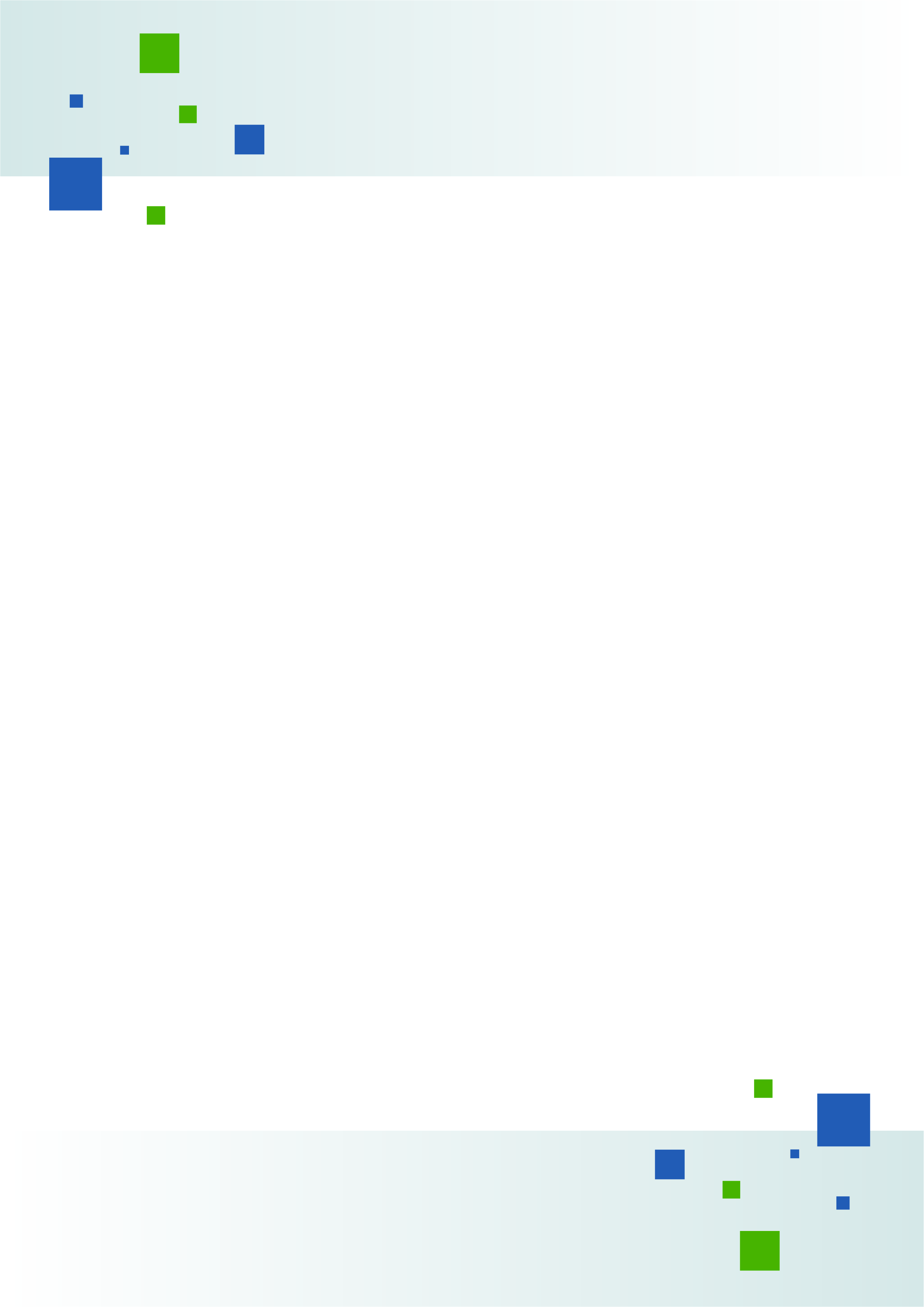 Федеральное государственное бюджетное учреждение «Федеральная кадастровая палата Федеральной службы государственной регистрации, кадастра и картографии»430037, Республика Мордовия, г. Саранск, Лямбирское шоссе, д. 10 Б, тел. 8(8342) 79-02-00, 8(8342) 79-02-24ПРОЕКТ ВНЕСЕНИЯ ИЗМЕНЕНИЙ В ГЕНЕРАЛЬНЫЙ ПЛАН СЕЛИЩИНСКОГО СЕЛЬСКОГО ПОСЕЛЕНИЯ КРАСНОСЛОБОДСКОГО МУНИЦИПАЛЬНОГО РАЙОНАРЕСПУБЛИКИ МОРДОВИЯСаранск 2022ПРОЕКТ ВНЕСЕНИЯ ИЗМЕНЕНИЙ В ГЕНЕРАЛЬНЫЙ ПЛАН СЕЛИЩИНСКОГО СЕЛЬСКОГО ПОСЕЛЕНИЯ КРАСНОСЛОБОДСКОГО МУНИЦИПАЛЬНОГО РАЙОНАРЕСПУБЛИКИ МОРДОВИЯТом II Материалы по обоснованию проектагенерального планаЗаказчик: Общество с ограниченной ответственностью  «Магма ХД»И.о. директора филиалаФГБУ «ФКП Росреестра» по Республике Мордовия	                                            Е.В. ШвабауэрСодержание Тома IIМАТЕРИАЛЫ ПО ОБОСНОВАНИЮ ПРОЕКТА ГЕНЕРАЛЬНОГО ПЛАНАРАЗДЕЛ 1. СВЕДЕНИЯ О ПЛАНАХ И ПРОГРАММАХ КОМПЛЕКСНОГО СОЦИАЛЬНО-ЭКОНОМИЧЕСКОГО РАЗВИТИЯ МУНИЦИПАЛЬНОГО ОБРАЗОВАНИЯ, ДЛЯ РЕАЛИЗАЦИИ КОТОРЫХ ОСУЩЕСТВЛЯЕТСЯ СОЗДАНИЕ ОБЪЕКТОВ МЕСТНОГО ЗНАЧЕНИЯГЛАВА 1. ОБЩИЕ ПОЛОЖЕНИЯ1.1 Решение о разработке Генерального планаПодготовка проекта внесения изменений в генеральный план выполнена на основании договора № 14/14.16 - 2022 от 29.04.2022 г. заключенного между ФГБУ ФКП «Росреестра» и Администрацией Селищинского сельского поселения Краснослободского муниципального района Республики Мордовия.Внесение изменений в генеральный план Селищинского сельского поселения Краснослободского муниципального района Республики Мордовия обусловлено необходимостью изменения состава территориальной зоны сельскохозяйственного назначения на производственную зону сельскохозяйственных предприятий, а также актуализации и приведения генерального плана в соответствие с действующим законодательством о градостроительной деятельности, уточнением существующей границы населенного пункта и границ функциональных зон в соответствии с их фактическим использованием и с учетом предложений заинтересованных лиц, а также отображения в графической и текстовой частях материалов проекта генерального плана планируемых объектов. Проектом внесения изменений в генеральный план Селищинского сельского поселения предусмотрено следующее изменение:- корректировка графической части согласно требованиям Приказа Минэкономразвития РФ от 09.01.2018 № 10 «Об утверждении Требований к описанию и отображению в документах территориального планирования объектов федерального значения, объектов регионального значения, объектов местного значения и о признании утратившим силу приказа Минэкономразвития России от 07.12.2016 № 793».1.2 Нормативная правовая базаФедеральные нормативные правовые акты1. Градостроительный кодекс Российской Федерации от 29.12.2004 № 190-ФЗ (с последующими изменениями) (ред. от 14.07.2022);2. Земельный кодекс Российской Федерации от 25.10.2001 № 136-ФЗ (с последующими изменениями) (ред. от 14.07.2022);3. Водный кодекс Российской Федерации от 03.06.2006 № 74-ФЗ (с последующими изменениями) (ред. от 01.05.2022);4. Лесной кодекс Российской Федерации  от 04.12.2006 № 200-ФЗ (с последующими изменениями) (ред. от 30.12.2021);5. Федеральный закон от 06.10.2003 № 131-ФЗ «Об общих принципах организации местного самоуправления в Российской Федерации» (с последующими изменениями) (ред. от 30.12.2021);6. Федеральный закон от 30.03.1999 № 52-ФЗ «О санитарно-эпидемиологическом благополучии населения» (с последующими изменениями) (ред. от 02.07.2021);7. Федеральный закон от 10.01.2002 № 7-ФЗ «Об охране окружающей среды» (с последующими изменениями) (ред. от 26.03.2022);8. Федеральный закон от 24.06.1998 № 89-ФЗ «Об отходах производства и потребления» (с последующими изменениями) (ред. от 14.07.2022);9. Федеральный закон от 14.03.1995 № 33-ФЗ «Об особо охраняемых природных территориях» (с последующими изменениями) (ред. от 01.05.2022);10. Федеральный закон от 25.06.2002 № 73-ФЗ «Об объектах культурного наследия (памятниках истории и культуры) народов Российской Федерации» (с последующими изменениями) (ред. от 21.12.2021);11. Федеральный закон от 26.03.2003 № 35-ФЗ «Об электроэнергетике» (с последующими изменениями) (ред. от 11.06.2022);12. Федеральный закон от 08.11.2007 № 257-ФЗ «Об автомобильных дорогах и о дорожной деятельности в Российской Федерации и о внесении изменений в отдельные законодательные акты Российской Федерации» (с последующими изменениями) (ред. от 14.07.2022);13. Федеральный закон от 31.03.1999 № 69-ФЗ «О газоснабжении в Российской Федерации» (с последующими изменениями) (ред. от 14.07.2022);14. Федеральный закон от 07.07.2003 № 126-ФЗ «О связи» (с последующими изменениями) (ред. от 30.12.2021);15. Федеральный закон от 07.12.2011 № 416-ФЗ «О водоснабжении и водоотведении» (с последующими изменениями) (ред. от 01.05.2022);16. Постановление Правительства РФ от 03.03.2018 № 222 «Об утверждении Правил установления санитарно-защитных зон и использования земельных участков, расположенных в границах санитарно-защитных зон» (с последующими изменениями) (ред. от 03.03.2022);17. Постановление Правительства РФ от 19.02.2015 № 138 «Об утверждении Правил создания охранных зон отдельных категорий особо охраняемых природных территорий, установления их границ, определения режима охраны и использования земельных участков и водных объектов в границах таких зон» (с последующими изменениями) (ред. от 04.10.2021);18. Постановление Правительства РФ от 12.09.2015 № 972 «Об утверждении Положения о зонах охраны объектов культурного наследия (памятников истории и культуры) народов Российской Федерации и о признании утратившим силу отдельных положений нормативных правовых актов Правительства Российской Федерации» (ред. от 20.10.2021);19. Постановление Правительства РФ от 24.02.2009 № 160 «О порядке установления охранных зон объектов электросетевого хозяйства и особых условий использования земельных участков, расположенных в границах таких зон» (с последующими изменениями) (ред. от 21.12.2018);20. Постановление Правительства РФ от 20.11.2000 № 878 «Об утверждении Правил охраны газораспределительных сетей» (с последующими изменениями) (ред. от 17.05.2016);21. Постановление Правительства РФ от 02.09.2009 № 717 «О нормах отвода земель для размещения автомобильных дорог и (или) объектов дорожного сервиса» (с последующими изменениями) (ред. от 11.03.2011);22. Приказ Министерства регионального развития РФ от 26.05.2011 № 244 «Об утверждении Методических рекомендаций по разработке проектов генеральных планов поселений и городских округов»;23. Приказ Министерства экономического развития Российской Федерации от 09.01.2018 № 10 «Об утверждении Требований к описанию и отражению в документах территориального планирования объектов федерального значения, объектов регионального значения, объектов местного значения и о признании утратившим силу приказа Минэкономразвития России от 07.12.2016 № 793» (с последующими изменениями) (ред. от 09.08.2018);24. Приказ Министерства экономического развития РФ от 23.11.2018 № 650 «Об установлении формы графического описания местоположения границ населенных пунктов, территориальных зон, особо охраняемых природных территорий, зон с особыми условиями использования территории, формы текстового описания местоположения границ населенных пунктов, территориальных зон, требований к точности определения координат характерных точек границ населенных пунктов, территориальных зон, особо охраняемых природных территорий, зон с особыми условиями использования территории, формату электронного документа, содержащего сведения о границах населенных пунктов, территориальных зон, особо охраняемых природных территорий, зон с особыми условиями использования территории, и о признании утратившими силу приказов Минэкономразвития России от 23.03.2016 № 163 и от 04.05.2018 № 236» (ред. от 27.12.2019);25. Постановление Правительства РФ от 17.03.2021 № 392 «Об утверждении Положения об охранной зоне стационарных пунктов наблюдений за состоянием окружающей среды, ее загрязнением, о признании утратившим силу постановления Правительства Российской Федерации от 27.08.1999 № 972 и признании не действующим на территории Российской Федерации постановления Совета Министров СССР от 06.01.1983 № 19»;26. Постановление Главного государственного санитарного врача РФ от 25.09.2007 № 74 «О введении в действие новой редакции санитарно-эпидемиологических правил и нормативов СанПиН 2.2.1/2.1.1.1200-03 «Санитарно-защитные зоны и санитарная классификация предприятий, сооружений и иных объектов» (ред. от 28.02.2022);27. Постановление Главного государственного санитарного врача РФ от 14.03.2002 № 10 «О введении в действие санитарных правил и норм «Зоны санитарной охраны источников водоснабжения и водопроводов питьевого назначения. СанПиН 2.1.4.1110-02» (с последующими изменениями) (с изм. от 25.09.2014);28. Свод правил СП 31.13330.2012 «Водоснабжение. Наружные сети и сооружения» Актуализированная редакция СНиП 2.04.02-84*, утвержден приказом Министерства регионального развития Российской Федерации от 29.12.2011 г №  635/14 (с последующими изменениями) (ред. от 23.12.2019);29. Свод правил СП 42.13330.2016 «Градостроительство. Планировка и застройка городских и сельских поселений». Актуализированная редакция СНиП 2.07.01-89*, утвержден приказом Министерства строительства и жилищно-коммунального хозяйства Российской Федерации от 30.12.2016 г № 1034/пр (с последующими изменениями) (ред. от 31.05.2022);30. Свод правил СП 62.13330.2011 «Газораспределительные системы». Актуализированная редакция СНиП 42-01-2002, утвержден Приказом Министерства регионального развития Российской Федерации от 27.12.2010 г № 780 (с последующими изменениями) (ред. от 27.12.2021);31. Свод правил СП 124.13330.2012 «Тепловые сети» Актуализированная редакция СНиП 41-02-2003, утвержден  Приказом Министерства регионального развития Российской Федерации от 30.06.2012 № 280 (с последующими изменениями) (ред. от 31.05.2022);32. ГОСТ 22.0.03-97/ГОСТ Р 22.0.03-95 Межгосударственный стандарт. «Безопасность в чрезвычайных ситуациях. Природные чрезвычайные ситуации. Термины и определения» (принят и введен в действие Постановлением Госстандарта РФ от 25.05.1995 № 267);33. ГОСТ Р 22.0.05-2020 «Национальный стандарт Российской Федерации. Безопасность в чрезвычайных ситуациях. Техногенные чрезвычайные ситуации. Термины и определение» (утвержден и введен в действие Приказом Федерального агентства по техническому регулированию и метрологии от 11.09.2020 г. №  644-ст).Региональные нормативные правовые акты1.	Закон Республики Мордовия № 54-З от 07.09.2011 «О государственной охране, использовании, сохранении, популяризации объектов культурного наследия (памятников истории и культуры) в Республике Мордовия» (с последующими изменениями) (принят Государственным Собранием Республики Мордовия 02.09.2011) (ред. от 26.11.2021);2.	Закон Республики Мордовия от 12.10.2015 г. № 71-З «О регулировании отдельных вопросов в области градостроительной деятельности на территории Республики Мордовия и внесении изменений в отдельные законодательные акты Республики Мордовия» (с последующими изменениями) (принят Государственным Собранием Республики Мордовия 06.10.2015) (ред. от 04.03.2021);3.	Закон Республики Мордовия от 03.08.2015 г. № 58-З «О некоторых вопросах градостроительного проектирования» (принят Государственным Собранием Республики Мордовия 22.07.2015) (с последующими изменениями) (ред. от 17.05.2018);4.	Закон Республики Мордовия № 125-З от 28.12.2004 г. «Об установлении границ муниципальных образований Краснослободского муниципального района Республики Мордовия, Краснослободского муниципального района Республики Мордовия и наделении их статусом сельского поселения, городского поселения и муниципального района» (с последующими изменениями) (принят Государственным Собранием Республики Мордовия 23.12.2004) (ред. от 27.12.2021);5.	Постановление Правительства Республики Мордовия № 100 от 16.03.2009 г. «Об автомобильных дорогах общего пользования регионального или межмуниципального значения на территории Республики Мордовия» (с последующими изменениями) (ред. от 09.11.2020);6.	Постановление Правительства Республики Мордовия № 409 от 08.08.2016 г. «Об утверждении региональных нормативов градостроительного проектирования Республики Мордовия»;7.	 Приказ Министерства лесного, охотничьего хозяйства и природопользования Республики Мордовия от 02.11.2017 № 1058 «Об установлении береговой линии (границы водного объекта), границы водоохранной зоны и прибрежной защитной полосы рек Мокша, Исса, Алатырь, Сура, Вьяс, Умыс, Синяш, Иссера, Ладка, Саранка, Большая Атьма, Тавла, Левжа, Муромка, Картлей, Урляй, Сюкся, Акшенас, Ускляй, Шебдас, Лямбирка, Ришлейка, Салминка, Кондарша, Вад, Шокша, Юзга, Ужовка, Уркат, Урей, Сухой Урей, Меня, Пьяна, Штырма, Нерлейка, Чермилей, Лаша, Чеберчинка, Водолейка, Большая Сарка, Малая Сарка, Пичинейка, Пичелейка, Пиксаур, Семилейка, Ташага, Ахматовка, Суралейка, Ломатка, Мекшовка, Макалейка, Тразовка на территории Республики Мордовия»Муниципальные нормативные правовые акты1. Решение Краснослободского районного Совета депутатов от 29.12.2005 № 46 «О принятии Устава Краснослободского муниципального района Республики Мордовия» (с последующими изменениями) (зарегистрировано в ГУ Минюста РФ по Приволжскому федеральному округу 30.01.2006 № RU135140002006001) (ред. от 25.09.2018)Местные нормативные правовые акты1. Устав Селищинского сельского поселения Краснослободского муниципального района Республики Мордовия (Принят решением Совета депутатов от 30.12.2005 г. № 22, с изменениями внесенными решением Совета депутатов Селишиского сельского поселения Краснослободского муниципального района Республики Мордовия № 19 от 29.08.2016);2. Решение Совета депутатов Селищинского сельского поселения Краснослободского муниципального района Республики Мордовия от 02.07.2012 г. № 17 «Об утверждении генерального плана и правил землепользования и застройки Селищинского сельского поселения Краснослободского муниципального района Республики Мордовия»;3. Решение Совета депутатов Селищинского сельского поселения Краснослободского муниципального района Республики Мордовия от 02.10.2017 г. № 20 «Об утверждении Программы комплексного развития систем коммунальной инфраструктуры Селищинского сельского поселения Краснослободского муниципального района Республики Мордовия  на 2018-2028 годы».РАЗДЕЛ 2. ОБОСНОВАНИЕ ВЫБРАННОГО ВАРИАНТА РАЗМЕЩЕНИЯ ОБЪЕКТОВ МЕСТНОГО ЗНАЧЕНИЯ ПОСЕЛЕНИЯ, НА ОСНОВЕ АНАЛИЗА ИСПОЛЬЗОВАНИЯ ТЕРРИТОРИЙ ПОСЕЛЕНИЯ, ВОЗМОЖНЫХ НАПРАВЛЕНИЙ РАЗВИТИЯ ЭТИХ ТЕРРИТОРИЙ И ПРОГНОЗИРУЕМЫХ ОГРАНИЧЕНИЙ ИХ ИСПОЛЬЗОВАНИЯГЛАВА 2. ХАРАКТЕРИСТИКА ПРИРОДНЫХ УСЛОВИЙ И РЕСУРСОВ ТЕРРИТОРИИ2.1 История Селищинского сельского поселенияСело Селищи Краснослободского муниципального района – до революции Краснослободский уезд Пензенской губернии. Предположительно село возникло в начале XVII века, когда по выписи из «Книги письма и дозору Ивана Усова да Ильи Дубровского» за темниковским служилым мурзой Н. Бокаевым было учтено «пашни на диком поле на Селище доброй земли 10 чет». Позднее мурзы утратили власть над Селищами, ставшим вольным (казенными) селом. В самом селе бытовало предание о том, что Селищи были основаны вольными выходцами из Красной Слободы. В 1800 году часть селищинцев выселились в Симбирскую и Оренбургскую губернии. Население занималось хлебопашеством, а в XIX веке гончарным делом и отходничеством, в основном нанималось рабочими на суда в Царицине и Астрахани. Ежегодно на заработки уходили до 600 мужчин. Приход считался крупным. В него, кроме села, входили деревни Русские Парки, Тройни, Байкеево, всего более 4300 человек. В XVII веке возле села появилась Введенская мужская пустынь, просуществовавшая до первой секуляризации эпохи Петра I, а затем упраздненная и в 1725 году переведенная в Краснослободскую Спасскую пустынь. Первая деревянная церковь в честь Введения в храм Пресвятой Богородицы появилась в селе не позднее середины XVII века, так как в 1675 году она попала в число запустевших, очевидно из-за нехватки священников. Следующая пятиглавая деревянная церковь была возведена не позднее 1701 года. Само пятиглавие говорило о том, что храм строился по строгим предписаниям храмозданной грамоты, составленной согласно никоновским нововведениям. Около 1724 года этот храм сгорел. В 1725 году в Селищи была перевезена церковь упраздненной Введенской пустыни и освящена с прежним наименованием. Храм тоже сгорел. Вместо него в городе Краснослободске около 1740 года был куплен старый Троицкий деревянный пятиглавый собор с колокольней, перевезенный в село, воссозданный и освященный как Введенская церковь. В конце XVIII века рядом с прежней была построена новая зимняя деревянная двухэтажная церковь с престолами великомученика Димитрия Солунского на первом этаже и в честь святителя Николая, архиепископа Мирликийского на втором. Этот храм сгорел во время большого пожара, когда огонь уничтожил почти все село. Вместо погибших храмов в 1793 году была куплена деревянная церковь без колокольни в селе Проказна, а колокольню купили в селе Плужное. Храм тоже сгорел в большом пожаре 1817 года. В 1799 году была освящена еще одна церковь, деревянная летняя Введенская. Она уцелела в пожаре 1817 года, но в 1836 году ее продали в село Шаверки. В 1830-х годах было начато строительство каменного храма. В 1835 году была освящена в приделе теплая церковь во имя великомученика Димитрия Солунского протоиереем Николаем Петропавловым (будущим архимандритом Нифонтом), а в 1839 году холодная церковь как Введенская архимандритом Краснослободского Спасо-Преображенского монастыря Никоном. В 1880 году теплая церковь была расширена и благоустроена. Главными строителями были священники Афанасий Надеждинский и Иоанн Боголюбов. На местах алтарей двух предшествующих церквей были поставлены часовни. Еще одна часовня имелась на кладбище. Введенская церковь в архитектурном отношении являлась примером удачного применения в сельской местности традиций русского классицизма. Представляла собой кубический храм с крупной главой-ротондой, перекрытой полуциркульным куполом. В связи с тем, что храм долгое время был трехштатным, за причтом числилось много земли, 150 десятин, в том числе 130 десятин пахотной. В 1868 году было открыто церковно-приходское попечительство. В Селищах с 1843 года существовала церковно-приходская школа (позднее земское мужское училище). В 1868 году приход открыл женское земское училище, просуществовавшее до 1891 года. Священник А. Надеждинский за свой счет построил для церковной школы особое здание. В приписанной к приходу деревне Русские Парки с 1893 года существовала школа грамоты, в начале ХХ века превращенная в земское училище. В советское время Введенская церковь была закрыта, а затем постепенно, по частям, уничтожена. Приход восстановлен. Служба проводится в приспособленном помещении, освященном как Введенская церковь.Жители Селищ занимались земледелием, но количество земли на всех жителей было недостаточным. Поэтому селищинцы издревле занимались различными промыслами: ходили на уборку хлебов в южные губернии, уходили и нанимались в бурлаки и матросы, на баржи в Саратове, Царицыно, Астрахани, занимались извозом, также ткали, валяли валенки. В конце XIX века начинают делать горшки, а с началом добычи угля и нефти, уходят на заработки в Донбасс и  в Баку.В 1931 г. в Селищах насчитывалось 740 дворов (3 692 чел.). В начале 1930-х гг. был создан колхоз им. Ленина, с 1997 г. — СХПК «Селищинский».2.2 Особенности расположения поселения Краснослободский муниципальный район, в состав которого входит Селищинское сельское поселение, расположен в северо-западной части Республики Мордовия. В свою очередь Селищинское сельское поселение находится в северо-западной части Краснослободского района. Селищинское сельское поселение на северо-западе граничит с Темниковским муниципальным районом, на востоке – с Чукальским сельским поселением, на юго-востоке – с Мордовско-Паркинским сельским поселением, на юго-западе – с Атюрьевским муниципальным районом. Законом Республики Мордовия от 28 декабря 2004 года № 125-З «Об установлении границ муниципальных образований Краснослободского муниципального района Республики Мордовия, Краснослободского муниципального района Республики Мордовия и наделении их статусом сельского поселения, городского поселения и муниципального района» были установлены границы Селищинского сельского поселения.Картографическое описание границы Селищинского сельского поселения.Картографическое описание границы Селищинского сельского поселения произведено от левого верхнего угла схематической карты по ходу часовой стрелки с учетом прилегающих территорий смежных муниципальных образований.- От т. А до т. Б граница идет на север по оврагу Кондратьев около 1000 м, далее - на восток по лесополосе около 1250 м, далее - на север по грунтовой дороге до автодороги Краснослободск - Темников в месте примыкания к ней оврага Шемердяй, далее - по оврагу Шемердяй до лесополосы с северной стороны, далее - по лесополосе 4500 м на север, далее - по лесополосе 2400 м на юго-восток до реки Урейка и по ее течению 250 м, далее - на юго-восток по грунтовой дороге через пашню до оврага Казачий, по оврагу Казачий до реки Урейка и по реке Урейка до реки Черный Студенец, далее - по грунтовой дороге на юго-восток около 5000 м до оврага Зайцев.- От т. Б до т. В граница идет на юг около 200 м по контуру пашни, далее - на юго-запад по контуру пашни 1175 м до плотины пруда, далее - по оврагу Клочков, далее - на восток по контуру пашни 780 м до леса Роща, далее - на юг по грунтовой дороге до ее примыкания к автодороге Краснослободск - Темников.- От т. В до т. Г граница идет от автодороги Краснослободск - Темников около 2025 м на юго-запад по оврагу Черновский до начала оврага Кондратьев..- От т. Г до т. А граница идет по оврагу Кондратьев на север по реке Урейка до слияния с рекой Парка, далее - на запад по лесополосе до точки А.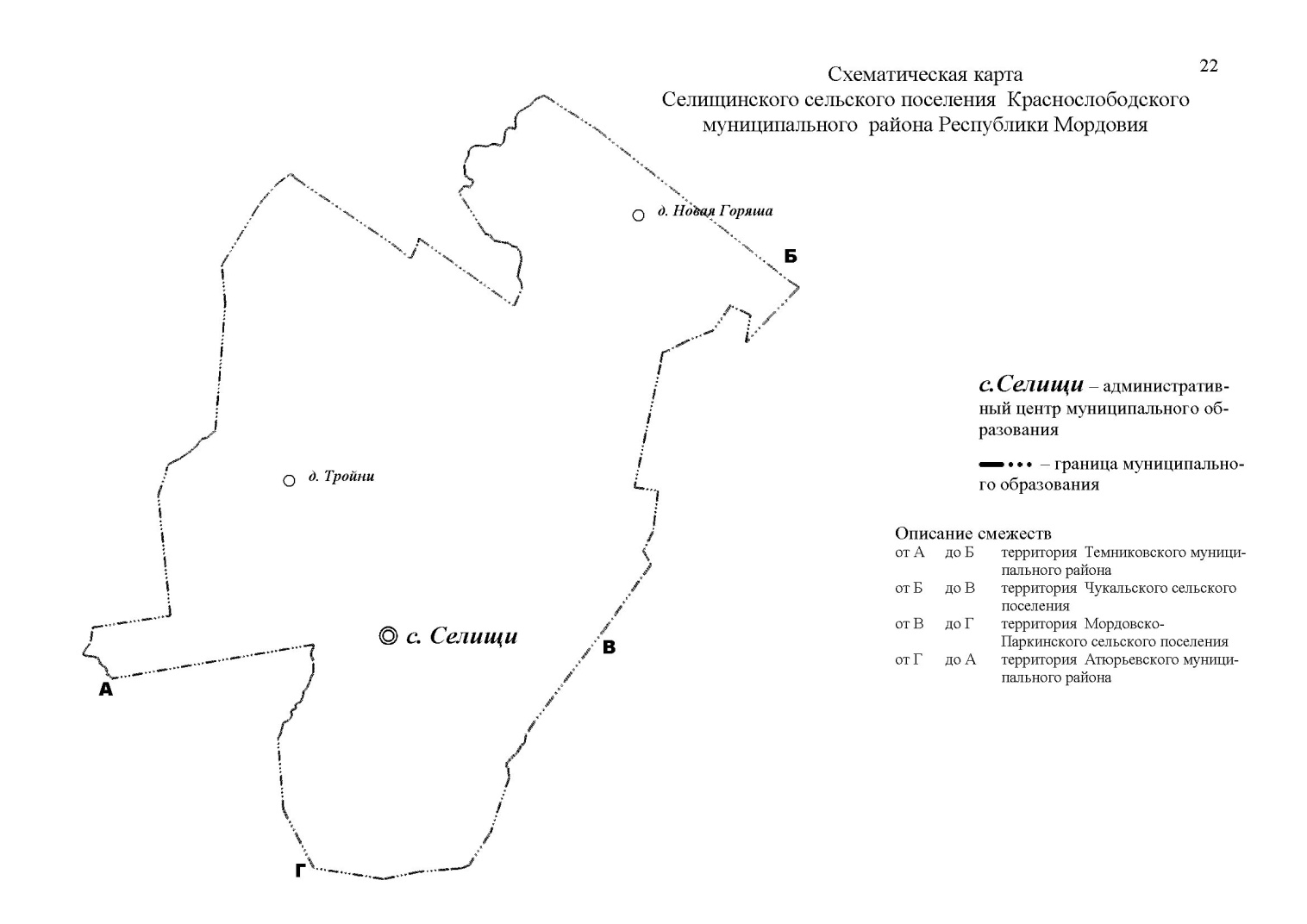 Рисунок 1.  Схематическая карта Селищинского сельского поселения Краснослободского муниципального района Республики Мордовия2.3 Рельеф и геологическое строениеРельеф западной части Краснослободского муниципального района,  в которой расположено Селищинское сельское поселение более высокий и крутой (абсолютные отметки от 200 м до 220 м). Рельеф Селищинского сельского поселения разнообразный: много оврагов, балок. Наиболее распространённым ископаемым сырьём, встречающимся практически на всей территории Селищинского сельского поселения, являются: глина различного качества, песок, имеются месторождения торфа. Некоторые территории подвержены развитию оползневых процессов. Климат умеренно-континентальный. Географическое положение Селищинского сельского поселения способствует развитию многоотраслевого сельского хозяйства с производством зерновых и технических культур, с разведением молочного и мясного скотоводства, свиноводства. Сельское поселение располагается в пределах восточной части Русской равнины. В геологическом строении территории принимают участие осадочные породы палеозойского, мезозойского, кайнозойского возраста. На территории Селищинского сельского поселения каменноугольные отложения перекрыты более молодыми образованиями. Каменноугольные образования представлены доломитизированными известняками и доломитами, в разной степени трещиноватые, наблюдаются прослои глин и мергелей.Также на территории сельского поселения  представлены четвертичные отложения. Они повсеместно перекрывают коренные породы. По возрасту четвертичные отложения подразделяются на нижне-, средне-, верхнечетвертичные и современные (голоценовые) образования.Более хорошо исследованы аллювиальные, озерные, элювиально-делювиальные образования, которые вскрыты отдельными скважинами в долинах рек.2.4 Подземные водоносные горизонты и ресурсы подземных водГидрографическая сеть Селищинского сельского поселения представлена Студенец, Урей, Парка и др.Таблица 1 составлена по данным Государственного водного реестра.Гидрологический режим рек характеризуется высоким весенним половодьем, низкой летне-осенней меженью, нарушаемой в дождливые годы двумя-тремя паводками, и устойчивой зимней меженью.На территории сельского поселения, в пределах участка работ развиты подземные воды, заключенные в оползневых, элювиально-делювиальных, флювиогляциальных отложениях, в песчаных прослоях нижнего мела и в песчаной толще нижней юры.Основную роль в гидрогеологических особенностях района играет водоносный горизонт в песчаном прослое нижнего мела. Водовмещающими породами являются пески от мелкозернистых до пылеватых и глинистых. Водоупором служат плотные нижнемеловые глины. Водоносный нижнемеловой терригенный горизонт приурочен к более возвышенным частям изучаемой территории, воды которого дренируются склонами долин и оврагов, питая водоносные горизонты элювиально-делювиальных и флювиогляциальных отложений, а также водоносный горизонт среднеюрских отложений.Таким образом, на всей территории описываемого участка прослеживается гидравлическая взаимосвязь всех водоносных горизонтов.Таблица 2. Перечень скважин водоснабжения на территории Селищинского сельского поселения Краснослободского муниципального района Республики МордовияПодземные воды хорошего питьевого качества. Воды пресные гидрокарбонатные. В целом, водопотребители Селищинского сельского поселения находятся в благоприятных условиях водоснабжения. 2.5 Инженерно-геологические условия и процессыВ Селищинском сельском поселении процессами, угрожающим жилым или промышленным сооружениям внутри населенных пунктов или за их пределами, являются: эрозионные процессы, оползни, карстовые процессы, заболачивание, подтопление подземными водами.Наибольшее территориальное распространение имеют эрозионные процессы. В результате эрозии формируются линейно вытянутые формы рельефа – овраги, балки и др. Растущая овражная сеть причиняет значительный вред сельскому хозяйству, уменьшая полезную площадь пахотных земель.На территории сельского поселения также можно отметить оползневые явления – смещение вниз по склону рыхлой горной породы под влиянием силы тяжести, особенно при насыщении рыхлого материала водой. Они тяготеют в участках разгрузки подземных вод, подмываемых склонов, долин рек и бортов оврагов и балок, крутых склонов. Заболачивание территории Селищинского сельского поселения обусловлено положительным балансом влаги, высоким стоянием уровня грунтовых вод, на локальных участках относительно плоским рельефом. Болота и заболоченные участки образуются в результате подпора грунтовых вод, в поймах рек и речек, в пониженных участках равнины, в тальвегах овражно-балочной сети, особенно, в их верховьях, на слабопроницаемых грунтах. Среди заболоченных территорий преобладают низинные, отдельными пятнами встречаются переходные и верховые. В настоящее время отмечается прогрессирующий характер заболачивания территории со средней скоростью торфообразования 0,2- в год.Основными причинами подтопления являются: а)	естественные – наличие в верхней части разреза фильтрационно-анизотропных суглинков и супесей, подстилаемые водоупорными отложениями;б)	техногенные – нарушение естественного стока поверхностных вод, нарушение рельефа, значительные утечки из водонесущих коммуникаций, отсутствие или неудовлетворительная работа существующих дренажных систем, значительное уменьшение площадей свободного испарения.В результате воздействия перечисленных причин в толще суглинистых грунтов формируется техногенный водоносный горизонт, с глубиной залегания уровня грунтовых вод от 0,3 до . Все это оказывает серьезное влияние на существующие здания и сооружения, а именно подтопления подвалов и техподполий, размокание фундаментов и стен, сокращение срока эксплуатации. 2.6 КлиматКлимат Селищинского сельского поселения умеренно континентальный, с теплым летом и умеренно суровой зимой. Среднегодовая температура воздуха изменяется от +4,5°С до +5,5°С. Средняя температура самого холодного месяца (января) изменяется в пределах от -10°С до -14°С, отмечаются понижения температуры до -26 °С. Средняя температура самого теплого месяца (июля) от +20°С до +24°С, максимальная +25,9°С.Ниже приведены климатические характеристики по данным СП 131.13330.2020 (Строительная климатология, Москва, 2020), для Республики Мордовия на примере г. Саранска. Таблица 3 – Температурный режим.Абсолютный максимум температур составляет +35°С, абсолютный минимум – 31°С. Отрицательные температуры наблюдаются в течение пяти месяцев. Максимальная из средних скоростей ветра зафиксирована по южному румбу в январе, и достигает 6,7 м/сек, минимальная – зафиксирована по северному румбу в июле и составляет 3,3 м/сек. Средняя скорость ветра за период со средней суточной температурой воздуха 8°С или менее составляет 5,8 м/сек.Согласно СНиП 23-01-99, табл. №№2, 3, преобладающее направление ветра за июнь-август – северное, за декабрь-февраль – южное.Для построения розы ветров в таблице приведены повторяемости ветра и штилей в различные периоды года.Таблица 3 - Повторяемость ветра и штилей (в %)Данные по повторяемостям ветра и штилей взяты из «Справочника по климату. Ветер» (Гидрометиздат).По количеству выпадающих осадков Селищинское сельское поселение расположено в зоне достаточного увлажнения.За год выпадает 497 мм осадков, из них 333 мм (67%) – за апрель-октябрь и 164 мм (33%) – за ноябрь-март. Суточный максимум осадков – 130 мм (СНиП 23-01-99).В течение многолетнего наблюдения отмечались периоды большего и меньшего увлажнения. Отклонение в сторону минимальных и максимальных значений составляет 120-. Распределение осадков по территории Республики Мордовия изменяется несущественно. Средняя месячная относительная влажность воздуха наиболее холодного месяца составляет 83%, наиболее теплого месяца – 70%.Количество летних осадков преобладает над зимними за счет их интенсивности.За год наблюдается 144 дня со снежным покровом; его средняя высота 33 см, максимальная – 74 см.В среднем за год наблюдается 54 дня с метелями, которые преобладают при южных и юго-западных ветрах, и скорости ветра 6-8 м/сек.Нормативная глубина промерзания глинистых и суглинистых грунтов – , супесей и мелких песков – .2.7 ПочвыМноговековой процесс хозяйственного освоения ландшафтов определяется распространением на территории плодородных почв. В Селищинском сельском поселении присутствуют лесостепные зоны. Распространены серые лесные, дерново-подзолистые и черноземные почвы. По западинам водораздельных пространств и на нижних участках склонов, характеризующихся застоем поверхностных вод или близким залеганием грунтовых, распространены серые лесные глеевые почвы. Особенностями этих почв по сравнению с типом серых лесных являются повышенная мощность гумусово-аккумулятивного горизонта и развитие процессов оглеения в различных почвенных горизонтах. 2.8 Растительный и животный мирСистема зеленых насаждений на территориях населенных пунктов представлена:- зелеными насаждениями ограниченного пользования (насаждения на приусадебных участках);- зелеными насаждениями на территориях транспортных и сельскохозяйственных предприятий; - зелеными насаждениями специального назначения (санитарно-защитные зоны, территории кладбищ, зеленые насаждения водоохранных зон рек, защитные полосы вдоль дорог, озеленение улиц).2.9 Общий анализ экологического состоянияСовременное экологическое состояние территории Селищинского сельского поселения определяется воздействием локальных источников загрязнения на компоненты природной среды, а также трансграничным переносом загрязняющих веществ воздушным и водным путем. На фоне высокой ранимости и длительности восстановления естественных природных комплексов, при организации хозяйственной деятельности проблемы экологии приобретают первостепенное значение.Обеспечение благоприятной среды жизнедеятельности населения, с одной стороны и охрана природы, с другой – важнейшие проблемы развития любого сельского поселения.Анализ сложившейся экологической обстановки на территории Селищинского сельского поселения выполняется с учетом различных факторов:- компонентов ландшафта – растительность, рельеф, геология и гидрогеология, водные ресурсы;- антропогенных факторов – загрязненность приземного слоя атмосферы, шумовой режим, загрязненность поверхностных грунтовых вод и почвенно-растительного покрова, уровень электромагнитного поля;- климатических факторов. При анализе общеэкологической ситуации можно выделить следующие наиболее серьезные проблемы окружающей среды:- частичное загрязнение водных объектов (отсутствие системы дождевой канализации, выпуск неочищенных сточных вод в водоемы);- локальные случаи применения ядохимикатов;- необходимость проведение работ по организации водоохранных зон;- повышенная рекреационная нагрузка на отдельных участках, прилегающих к селитебной зоне;- неудовлетворительная работа очистных сооружений;- отсутствие канализования сельского поселения;- отсутствие системы сбора и удаления ТБО;- недостаточное развитие и низкое качество инженерных коммуникаций.ГЛАВА 3. ФУНКЦИОНАЛЬНЫЕ ЗОНЫ3.1 Функциональное зонированиеФункциональные зоны – зоны, для которых документами территориального планирования определены границы и функциональное назначение. Под функциональным назначением понимается преимущественный вид деятельности, для которого предназначено данное пространство (территория). Функциональное зонирование – метод зонирования, с помощью которого определяется состав функциональных зон, их границы, режимы использования. Функциональное зонирование территории поселения выполняется на основе комплексного анализа территории с учетом природных и техногенных планировочных ограничений, ресурсного потенциала территории, а также проектной планировочной структуры территории. Границы функциональных зон устанавливаются на основе свойств и характеристик пространства, выявленных в процессе анализа.  Основной задачей функционального зонирования территории населенного пункта является обеспечение целесообразного использования территории для создания оптимальных условий комфортности проживания населения, привлечения дополнительных капиталовложений. Для выполнения этой задачи в документах территориального планирования необходимо определить функциональные зоны и их границы с учетом историко-культурной и планировочной специфики территории населенного пункта, требований охраны объектов природного и культурного наследия, фактического использования земель. Функциональное зонирование осуществляется в случаях, когда планируется размещение объектов федерального значения, объектов регионального значения, объектов местного значения (за исключением линейных объектов).3.2 Перечень функциональных зонФункциональное зонирование территории Селищинского сельского поселения формируется в основе сложившейся структуры функционального зонирования. Границы функциональных зон отображены на карте «Карта функциональных зон поселения», в соответствии с требованиями Приказа Минэкономразвития РФ от 09.01.2018 г. №  10 «Об утверждении Требований к описанию и отображению в документах территориального планирования объектов федерального значения, объектов регионального значения, объектов местного значения и о признании утратившим силу приказа Минэкономразвития России от 07.12.2016 № 793». На территории выделены следующие функциональные зоны.Таблица 4. Функциональное зонирование территории согласно проекту внесения изменений в генеральный планПримечание: Код зоны в соответствии с Приказом Минэкономразвития РФ от 09.01.2018 г. №  10 «Об утверждении Требований к описанию и отображению в документах территориального планирования объектов федерального значения, объектов регионального значения, объектов местного значения и о признании утратившим силу приказа Минэкономразвития России от 07.12.2016 № 793».Изменение границ функциональных зон в проекте внесения изменений в генеральный план предусмотрено в соответствии с актуальными сведениями о земельных участках, содержащихся в Едином государственном реестре недвижимости, а также со сложившимся на местности границами землепользований и землевладений.ГЛАВА 4. ОЦЕНКА ВОЗМОЖНОГО ВЛИЯНИЯ ПЛАНИРУЕМЫХ ДЛЯ РАЗМЕЩЕНИЯ ОБЪЕКТОВ МЕСТНОГО ЗНАЧЕНИЯ ПОСЕЛЕНИЯ НА КОМПЛЕКСНОЕ РАЗВИТИЕ ЭТИХ ТЕРРИТОРИЙ4.1 Транспортная инфраструктура4.1.1. ХарактеристикаТранспортная инфраструктура – это совокупность всех видов транспорта и транспортных структур, деятельность которых направлена на создание благоприятных условий функционирования всех отраслей экономики, т.е. совокупность материально-технических систем транспорта, предназначенных для обеспечения экономической и неэкономической деятельности человека. Другими словами, под транспортной инфраструктурой следует понимать совокупность материально-технических и организационных условий, обеспечивающих быстрое и беспрепятственное выполнение перевозочного процесса. 4.1.2. Современное состояниеПешеходное и велосипедное передвижениеДля передвижения пешеходов в сельском поселении предусмотрены дороги с асфальтовым покрытием. Движение пешеходов на территории поселения на тех улицах, где строительство не предусмотрено осуществляется в соответствии с требованиями ПДД, по краю проезжей части. Основная часть дорог – полевые или лесные тропы. На территории Селищинского сельского поселения велосипедное движение в организованных формах не представлено и отдельной инфраструктуры не имеет. Специализированные дорожки для велосипедного передвижения на территории поселения не предусмотрены. Движение велосипедистов осуществляется в соответствии с требованиями ПДД по дорогам общего пользования.Автомобильный транспортВ соответствии со статьей 3 Федерального закона от 08.11.2007 № 257-ФЗ «Об автомобильных дорогах и о дорожной деятельности в Российской Федерации и о внесении изменений в отдельные законодательные акты РФ» (с последующими изменениями), автомобильная дорога – объект транспортной инфраструктуры, предназначенный для движения транспортных средств и включающий в себя земельные участки в границах полосы отвода автомобильной дороги и расположенные на них или под ними конструктивные элементы (дорожное полотно, дорожное покрытие и подобные элементы) и дорожные сооружения, являющиеся ее технологической частью, - защитные дорожные сооружения, искусственные дорожные сооружения, производственные объекты, элементы обустройства автомобильных дорог. Согласно положениям статьи 5 Федерального закона от 08.11.2007 № 257-ФЗ «Об автомобильных дорогах и о дорожной деятельности в Российской Федерации и о внесении изменений в отдельные законодательные акты Российской Федерации» автомобильные дороги в зависимости от их назначения подразделяются на:1) автомобильные дороги федерального значения;2) автомобильные дороги регионального или межмуниципального значения;3) автомобильные дороги местного значения;4) частные автомобильные дороги.Автомобильные дороги в зависимости от вида разрешенного использования подразделяются на автомобильные дороги общего пользования и автомобильные дороги необщего пользования.К автомобильным дорогам общего пользования относятся автомобильные дороги, предназначенные для движения транспортных средств неограниченного круга лиц.К автомобильным дорогам необщего пользования относятся автомобильные дороги, находящиеся в собственности, во владении или в пользовании исполнительных органов государственной власти, местных администраций (исполнительно-распорядительных органов муниципальных образований), физических или юридических лиц и используемые ими исключительно для обеспечения собственных нужд либо для государственных или муниципальных нужд. Перечни автомобильных дорог необщего пользования федерального, регионального или межмуниципального значения утверждаются соответственно уполномоченными федеральными органами исполнительной власти, высшим исполнительным органом государственной власти субъекта Российской Федерации. В перечень автомобильных дорог необщего пользования регионального или межмуниципального значения не могут быть включены автомобильные дороги необщего пользования федерального значения и их участки. Перечень автомобильных дорог необщего пользования местного значения может утверждаться органом местного самоуправления.В состав транспортной системы Селищинского сельского поселения входит автомобильный транспорт. До села Селищи имеется дорога с асфальтовым покрытием. Имеется регулярное автобусное сообщение.В целом, уровень благоустройства дорог поселения низкий, большая часть дорог нуждается в асфальтированном покрытии.В транспортную инфраструктуру села входят автомобильные дороги с твёрдым покрытием, грунтовые дороги, а также полевые и лесные дороги. По территории Селищенского сельского поселения Краснослободского муниципального района Республики Мордовия проходит автомобильная дорога регионального или межмуниципального значения 89 ОП МЗ 89 Н-07 «г. Краснослободск – г. Темников» протяженностью 41,9 км.Также согласно письму Министерства строительства и архитектуры Республики Мордовия, в соответствии со Схемой территориального планирования Республики Мордовия, утвержденной постановлением Правительства Республики Мордовия от 21.12.2009 г. №555, на территории Селищинского сельского поселения планируется размещение следующих объектов капитального строительства: Автомобильная дорога Селищи – Тройни. Строительство;Реконструкция ПС 110/10 кВ «Жегалово», «Пурдошки», «Марьяновка», «Селищи».Железнодорожный транспортНа территории Селищинского сельского поселения железнодорожный транспорт отсутствует. Ближайшие железнодорожные станции расположены в г. Ковылкино и п.г.т. Торбеево. В соответствии со Схемой территориального планирования Российской Федерации в области федерального транспорта (железнодорожного, воздушного, морского, внутреннего водного транспорта) и автомобильных дорог федерального значения, утвержденной распоряжением Правительства РФ от 19.03.2013 № 384-р (ред. от 07.07.2022, с последующими изменениями) на территории Селищинского сельского поселения планируемых объектов железнодорожного транспорта не предусмотрено.Трубопроводный транспортВ соответствии со Схемой территориального планирования РФ в области федерального транспорта (в части трубопроводного транспорта), утвержденной распоряжением Правительства РФ от 06.05.2015 № 816-р (с последующими изменениями) на территории Селищинского сельского поселения нет существующих и планируемых к размещению магистральных нефтепроводов, магистральных нефтепродуктопроводов, нефтеперекачивающих станций.На территории Селищинского сельского поселения проходит межпоселковый газопровод до газораспределительной станции «Краснослободск». В соответствии с Постановлением правительства РФ № 878 от 20 ноября 2000 г. охранная зона с реестровым номером 13:14-6.19 установлена вдоль газопровода – в виде территории, с особыми условиями использования, установленной вдоль трасс газопроводов и вокруг других объектов газораспределительной сети, в целях обеспечения нормальных условий ее эксплуатации и исключения возможности ее повреждения. В соответствии с Решением Совета депутатов Краснослободского муниципального района Республики Мордовия №29 от 28.12.2021 г. «О назначении и проведении опроса граждан на территории Краснослободского муниципального района Республики Мордовия» в сельском поселении проводится опрос жителей проживающих в не газифицированных домовладениях газифицированных населенных пунктах, с целью выявления учета мнений жителей о намерении подключения домовладения к сетям газоснабжения.   Улично-дорожная сеть В настоящее время улично-дорожная сеть поселения имеет низкий уровень благоустройства. Дороги с твердым покрытием нуждается в реконструкции. Частично присутствует система уличного освещения. Недостатком благоустройства улиц является открытый водоотвод и недостаточный радиус закруглений кромок проезжей части на перекрёстках. Отсутствие ливневой канализации вызывает необходимость устройства открытой системы водоотвода, что портит внешний вид улиц, создаёт неудобства пешеходам и снижает уровень озеленения и срок службы дороги.Недостатки транспортной системы:- неудовлетворительное состояние дорог;- постоянный рост количества транспорта увеличивает потребность в стоянках для кратковременного пребывания и гаражах;- гаражи размещаются на пригодных для жилищного строительства территориях, в то время как жилая застройка подчас расположена в санитарно-защитных зонах;- улицы в поселении не благоустроены, тротуары отсутствуют;- проходящая по территории сельского поселения а/д крайне негативно влияет на экологию населенных пунктов расположенных у этой трассы;- проходящий большегрузный транспорт вызывают повышенную вибрацию и шум, что сказывается не только на здоровье жителей, но и вызывает повышенный износ дорожного полотна и близлежащих зданий.Постановлением Администрации Каснослободского муниципального района Республики Мордовия №92 от 09.03.2016 г. утверждена Муниципальная программа «Развитие дорожного хозяйства Краснослободского муниципального района на 2016-2019 годы и на период до 2024 года», согласно которой будет произведен ремонт автодороги по ул. Кирова в с. Силищи протяженностью 1,0 км.Характеристика общественного транспортаПассажирский транспорт общего пользования является важнейшей составной частью социальной инфраструктуры. На территории Селищинского сельского поселения  существует регулярное автобусное сообщение. Все перевозки осуществляются от или до сельских остановок. К 2024 году ожидается достижение устойчивое и эффективное функционирование муниципальных маршрутов в соответствии с муниципальной программой Краснослободского муниципального района Республики Мордовия «Развитие пассажирского автомобильного транспорта общего пользования на территории Краснослободского муниципального района Республики Мордовия на 2020-2024 годы», утвержденной Постановлением Администрации Краснослободского муниципального района Республики Мордовия № 207 от 24.07.2020 г.В соответствии с Постановлением Администрации Краснослободского муниципального района Республики Мордовия №57 от 17.02.2022 г. «Об утверждении реестра и паспортов муниципальных маршрутов регулярных перевозок по муниципальным маршрутам с регулируемым тарифом Краснослободского муниципального района Республики Мордовия на март-декабрь 2022 года» утвержден маршрут №106 по сообщению «г. Краснослободск – с. Селищи – с. Мордовские Парки – с. Краснополье – д. Зиновские Выселки».Рисунок 2. Схема движения на Маршруте №106: «г. Краснослободск – с.Селищи – с.Мордовские Парки- с.Краснополье – д.Зиновские Выселки»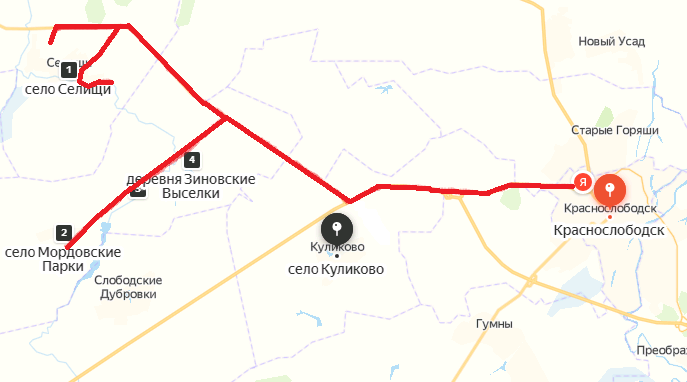 4.1.3. Проектные предложения- Необходимо строительство дорог внутри поселения. В связи с этим требуется приведение дорог в  удовлетворительное состояние. - Постоянный рост количества транспорта увеличивает потребность в стоянках для кратковременного пребывания и гаражах. - Поскольку гаражи размещаются на пригодных для жилищного строительства территориях, в то время как жилая застройка подчас расположена в санитарно-защитных зонах, необходимо разместить гаражи в другом месте.- Необходимо заняться благоустройством улиц в поселении, построить тротуары. - Решить проблему проходящей по территории сельского поселения а/д,  крайне негативно влияющей на экологию населенных пунктов расположенных у этой трассы;- Избавиться от повышенных вибрации и шума, вызываемых проходящим большегрузным транспортом, поскольку это сказывается не только на здоровье жителей, но и вызывает повышенный износ дорожного полотна и близлежащих зданий.На перспективу в населенных пунктах Селищинского сельского поселения сохраняется существующая сеть улиц и дорог. На расчетный срок все улицы и дороги благоустраиваются, при необходимости ремонтируются. В районе общественного центра следует организовать пешеходные переходы.Гаражи для хранения личных автомобилей жителей индивидуальных домов размещаются на приусадебных участках. Станции технического обслуживания автомобилей размещаются на приусадебных участках. В связи с этим  размещение мест хранения личных автомобилей на территории малоэтажной и усадебной застройки предусматривается на индивидуальных приусадебных участках.С учетом сложившейся экономической ситуации, характер и объемы передвижения населения и перевозки грузов будут изменяться пропорционально застройке территории поселений жилыми домами и их заселению. Воздушные перевозки на территории поселения не осуществляются и не планируются. Водный транспорт на территории поселения не развит и не планируется в связи с отсутствием судоходных рек. Количество транспорта для автобусных перевозок пассажиров увеличивать не планируется.4.2 Инженерная инфраструктура4.2.1 Характеристика К числу объектов инженерной инфраструктуры следует отнести объекты, обеспечивающие объекты жилищно-гражданского и производственного назначения централизованными системами водоснабжения, канализации, дождевой канализации, теплоснабжения, энергоснабжения, газоснабжения, телефонизации и связи.Органы местного самоуправления сельского поселения, согласно Федеральному закону № 131-ФЗ от 06.10.2003 г. (с последующими изменениями), осуществляют полномочия в сфере инженерно-коммунального обслуживания по вопросам местного значения: утверждение правил благоустройства территории поселения, осуществление муниципального контроля в сфере благоустройства, предметом которого является соблюдение правил благоустройства территории поселения, требований к обеспечению доступности для инвалидов объектов социальной, инженерной и транспортной инфраструктур и предоставляемых услуг, организация благоустройства территории поселения в соответствии с указанными правилами.В организации инженерно-коммунального обслуживания важны нормативы потребления коммунальных услуг, которые регулируются Правилами установления и определения нормативов потребления коммунальных услуг, утвержденными Постановлением Правительства РФ от 23.05.2006 № 306 (с последующими изменениями), и отражают минимальный, необходимый для поддержания жизнедеятельности уровень потребления услуг населением. Под нормативами потребления жилищно-коммунальных услуг понимается группа показателей, характеризующих необходимый на текущий период минимальный объем потребления жилищно-коммунальных услуг, оказываемых населению. Нормативы потребления жилищно-коммунальных услуг определяются исходя из социальной нормы площади жилья, объемов воды, газа, электрической и тепловой энергии, приходящихся на одного человека в среднем по территории. Уровень нормативов потребления жилищно-коммунальных услуг не является фиксированным во времени, он может меняться в зависимости от динамики социально-экономической ситуации в стране, изменений демографического характера и периодически пересматриваться.4.2.2 Современное состояниеВодоснабжениеИсточником водоснабжения Селищинского сельского поселения являются подземные воды (скважины, шахтные колодцы). Схема водоснабжения населенных пунктов следующая: вода из артезианских скважин насосами I подъема подается в водонапорные башни (высота ствола башни – ), из которых далее поступает в сеть к потребителям.Часть жителей с. Селищи пользуется водой из водоразборных колонок и  индивидуальных колодцев.Система водоснабжения Селищинского сельского поселения обеспечивает получение воды из природных источников и подачу к местам потребления.На текущий момент система водоснабжения сельского поселения не обеспечивает в полной мере потребности населения и производственной сферы в воде. Требуется замена изношенных систем водоснабжения.Состояние водопроводных сооружений и сетей неудовлетворительное. Для обеспечения каждого дома питьевой водой в необходимом количестве и требуемого качества необходимо выполнить значительный объем работ по капитальному ремонту и реконструкции водопроводных сетей и сооружений, строительству новых сетей и сооружений, в том числе станций водоподготовки.ВодоотведениеВ соответствии со статьей 2 Федерального закона от 07.12.2011 № 416-ФЗ «О водоснабжении и водоотведении» (с последующими изменениями), централизованная система водоотведения (канализации) – комплекс технологически связанных между собой инженерных сооружений, предназначенных для водоотведения (т.е. для приема, транспортировки и очистки сточных вод с использованием централизованной системы водоотведения).Централизованная система водоотведения поселения – это комплекс технологически связанных между собой инженерных сооружений, предназначенных для водоотведения с территории поселения.Система централизованного водоотведения в Селищинском сельском поселении отсутствует.Жилая застройка населенных пунктов в основном оборудована выносными туалетами с выгребными ямами. Сточные воды от частных жилых домов и общественных зданий, имеющих водопроводные вводы от уличных сетей, отводятся в выгреба на приусадебных участках или непосредственно на рельеф в пониженные места. То же относится и к жилым домам, снабжающимся водой от водоразборных колонок или шахтных колодцев. Стоки от предприятий поступают в накопители (выгреба) и спецмашинами  вывозятся в отстойники.Санитарная очисткаСанитарная очистка и утилизация отходов города осуществляется региональный оператор ООО «РЕМОНДИС». Основной задачей этого предприятия является вывоз бытовых отходов от объектов общественного назначения, муниципального и ведомственного жилья, домовладений частного сектора и утилизация данных отходов, очистка и содержание улиц, дорог, тротуаров.Постановлением Администрации Селищинского сельского поселения Краснослободского муниципального района №24 от 19.06.2020 г. «Об утверждении мест размещения контейнерных площадок для сбора твердых коммунальных отходов в районах сложившейся застройки на территории Селищинского сельского поселения» утвержден реестр мест размещения контейнерных площадок для сбора твердых коммунальных отходов на территории Селищинского сельского поселения.Таблица 5.  Реестр мест размещения контейнерных площадок для сбора твердых коммунальных отходов.ЭлектроснабжениеВ соответствии с Федеральным законом от 26.03.2003 № 35-ФЗ «Об электроэнергетике» (с последующими изменениями), объекты электросетевого хозяйства – это линии электропередачи, трансформаторные и иные подстанции, распределительные пункты и иное предназначенное для обеспечения электрических связей и осуществления передачи электрической энергии оборудование.В настоящее время электроснабжение сельского поселения централизованное. Схема электроснабжения сельского поселения выполнена с применением ЛЭП напряжением 10 кВ, 35  кВ, 110 кВ. Техническое состояние электрических сетей Селищинского сельского поселения удовлетворительное. Большой процент потерь электроэнергии, в основном на отопление жилых помещений.Собственных источников электроснабжения Селищинское сельское поселение не имеет, поэтому электроснабжение осуществляется через опорные подстанции 110/10 кВ.Распределение электроэнергии между потребителями поселения осуществляется на напряжение 10 кВ.Существующая схема высоковольтных электрических сетей обеспечивает надёжное электроснабжение поселения. Основной проблемой является изношенность распределительных электрических сетей.Обслуживающей организацией системы электроснабжения является Краснослободский РЭС. Объектов по производству электрической энергии, а именно энергетических установок, предназначенных для производства электрической и тепловой энергии, состоящие из сооружений, оборудования для преобразования различных видов энергии в электрическую или электрическую и тепловую и распределительных устройств, мощность которых составляет 500 кВт и более (определение дано согласно Постановлению Правительства РФ от 18.11.2013 № 1033 «О порядке установления охранных зон объектов по производству электрической энергии и особых условий использования земельных участков, расположенных в границах таких зон»), на территории Селищинсакого сельского поселения нет.Постановлением №302 от 05.08.2022 г. Администрации Краснослободского муниципального района Республики Мордовия утверждена Муниципальная программа Краснослободского муниципального района Республики Мордовия  «Энергосбережение и повышение энергетической эффективности в Краснослободском муниципальном районе Республики Мордовия на 2016-2025 годы» согласно которому в зданиях администрации, дома культуры и библиотеке Селищенского сельского поселения планируется модернизация внутреннего освещения, основанная на замене ламп с содержанием ртути и ламп накаливания на более эффективные, а также оснащение здания школы приборами учета используемых энергетических ресурсов.Связь В Федеральном законе от 07.07.2003 № 126-ФЗ «О связи» (с последующими изменениями) приводятся следующие понятия:Сооружения связи – это объекты инженерной инфраструктуры (в том числе линейно-кабельные сооружения связи), созданные или приспособленные для размещения средств связи, кабелей связи.Средства связи – технические и программные средства, используемые для формирования, приема, обработки, хранения, передачи, доставки сообщений электросвязи или почтовых отправлений, а также иные технические и программные средства, используемые при оказании услуг связи или обеспечении функционирования сетей связи, включая технические системы и устройства с измерительными функциями.Линии связи – линии передачи, физические цепи и линейно-кабельные сооружения.Линейно-кабельные сооружения связи – объекты инженерной инфраструктуры, созданные или приспособленные для размещения кабелей связи.По информации УФПС Республики Мордовия АО «Почта России», на территории Селищинского сельского поселения по адресу: Республика Мордовия, Краснослободский район, с. Селищи, ул. Ленина, д. 2а, расположено ОПС 431282. По территории сельского поселения проложены кабельные линии связи сети «Интернет» оператора ПАО «Ростелеком».Также в с. Селищи, на основании договора аренды от  27.08.2009 г. № 08-27/09/3, установлено антенно-мачтовое сооружение для размещения объекта связи ООО «Т2 Мобайл».Инженерная инфраструктура средств связи других операторов сотовой связи Республики Мордовия на территории Селищинского сельского поселения отсутствует.ГазоснабжениеФедеральным законом от 31.03.1999 № 69-ФЗ «О газоснабжении в Российской Федерации» (с последующими изменениями) дано понятие газоснабжения и газораспределительных систем. Газоснабжение – это одна из форм энергоснабжения, представляющая собой деятельность по обеспечению потребителей газом, в т.ч. деятельность по формированию фонда разведанных месторождений газа, добыче, транспортировке, хранению и поставке газа. В свою очередь газораспределительная система – это имущественный производственный комплекс, состоящий из организационно и экономически связанных объектов, предназначенных для транспортировки и подачи газа непосредственно его потребителям.В настоящее время население Селищинского сельского поселения полностью   обеспечено газом.Подключение к газопроводу частных домов производится индивидуально из собственных средств владельцев жилья.Техническое состояние газового хозяйства находится в удовлетворительном состоянии. Одиночное протяжение газовой сети 26,580 км.Таблица 6. Обслуживающая организация системы газоснабжения.Техническое состояние газового хозяйства (трубопроводы, ГРП) находятся в удовлетворительном состоянии.ТеплоснабжениеСогласно Своду правил СП 124.13330.2012 Актуализированная редакция «СНиП 41-02-2003.  Тепловые сети» (утв. Приказом Министерства регионального развития РФ от 30.06.2012 № 280), система централизованного теплоснабжения – это система, состоящая из одного или нескольких источников теплоты, тепловых сетей (независимо от диаметра, числа и протяженности наружных теплопроводов) и потребителей теплоты. Различают магистральные, распределительные и квартальные тепловые сети.Тепловой пункт – это сооружение с комплектом оборудования, позволяющее изменить температурный и гидравлический режимы теплоносителя, обеспечить учет и регулирование расхода тепловой энергии и теплоносителя. Тепловые пункты могут быть индивидуальным и централизованным. Индивидуальный предназначен для присоединения систем отопления, вентиляции, горячего водоснабжения и технологических теплоиспользующих установок одного здания или его части, а централизованный тепловой пункт – тоже, только для двух зданий или более.Централизованным теплоснабжением Селищинское сельское поселение обеспечено частично. Теплоснабжение усадебной застройки осуществляется от газовых теплогенераторов, топливом для которых является природный газ. Часть сельского поселения,  не имеющая природного газа, используют для отопления жилых домов твердое (уголь, дрова) и жидкое топливо.Котельная, работающая на газе, числится на балансе подведомственной организации.Таблица 7. Организация, на балансе которой находятся котельные.Таблица 8. Марка котлов в котельной, ввод в эксплуатацию. 4.2.3. Проектные предложенияНа перспективу для водоснабжения существующего жилья и планируемой индивидуальной застройки жилыми домами, оборудованными водопроводом, канализацией и местными водонагревателями в каждом населенном пункте Селищинского сельского поселения проектом предлагается бурение дополнительных (при необходимости) артскважин, и подключение новой застройки к существующей системе водоснабжения.Существующие сети водопровода по мере их износа подлежат перекладке с заменой трубы и колодцев на новые из современных материалов. Также при необходимости выполнить реконструкцию водонапорных башен и артезианских скважин.Кроме того, по скважинам, качество воды в которых не соответствует требованиям СанПиН 2.1.4.1074-01, должны быть разработаны и реализованы меры по достижению показателей качества воды, соответствующих указанному выше документу.Водоснабжение сельскохозяйственных предприятий на территории Селищинского сельского поселения проектом предлагается осуществлять от собственных источников (артскважин).На перспективу пожаротушение в Селищинском сельском поселении предусматривается из пожарных водоемов и существующих прудов, рек. Расходы воды на наружное пожаротушение приняты в соответствии со «СНиП 2.04.02-84* Водоснабжение. Наружные сети и сооружения».На территории сельскохозяйственных предприятий Селищинского сельского поселения необходимо соорудить  пожарные резервуары емкостью 25 –  для хранения неприкосновенного запаса воды на пожаротушение, также возможно использование в качестве пожарных водоемов протекающие по территории сельского поселения реки.На перспективу, в селе Селищи проектом предлагается создание централизованной системы водоотведения. Для этого необходимо строительство биологических очистных сооружений производительностью не менее 150 м3/сут, устройство канализационных сетей с подключением выпусков от жилых домов, с последующим сбросом очищенных стоков.Существующие приусадебные выгреба, сливные емкости должны быть реконструированы и выполнены из водонепроницаемых материалов с гидроизоляцией, а также оборудованы вентиляционными стояками. На территории сельхозпредприятий для отвода сточных вод должны быть предусмотрены канализационные сети и отстойники (септики) с последующим вывозом стоков на очистные сооружения ближайших населенных пунктов.Теплоснабжение вновь проектируемых индивидуальных домов планируется осуществлять от индивидуальных источников на газовом топливе.Подача природного газа в Селищинском сельском поселении предусматривается для целей отопления, приготовления пищи и горячей воды в жилой застройке.Проектные предложения выполнены в соответствие с «Инструкцией по проектированию электрических сетей» (РД 34.20.185.-94).Усовершенствование и развитие электроснабжающих сетей связано с тенденцией максимального снижения эксплуатационных затрат и численности обслуживающего персонала и внедрения автоматических и телемеханических устройств, вычислительной техники, блочного резервирования. Необходимо оснащать оперативно – диспетчерские службы сетей всех напряжений современной аппаратурой телеизмерения – телесигнализации, ПЭВМ. Это позволит повысить эффективность работы аварийной службы, снизить время устранения аварийных ситуаций, а также выполнять многочисленные расчеты, снизить потери электроэнергии за счет оптимизации сетей, повысить экономическую эффективность сетей.Важное значение в эксплуатации электрических сетей имеют вопросы экономии электроэнергии в сетях, оборудовании и электроприемниках. Одним из главных резервов по экономии является уменьшение потерь электроэнергии в сетях. Снижение потерь в сетях способствует улучшению электросберегающих показателей.Основные мероприятия по ограничению потерь разделяются на мероприятия, требующие больших капвложений и не требующие значительных капвложений.Первые состоят в следующем:Строительство новых центров питания (подстанции высшего напряжения), строительство глубоких вводов. Замена перегруженных трансформаторов на более мощные или установка дополнительных трансформаторов в подстанциях.Замена существующих линий на линии большей пропускной способности, а также включение в сеть компенсирующих устройств.Мероприятия второго вида имеют организационный характер:Оптимизация мест размыкания неоднородных сетей.Оптимизация  уровней напряжения в сети.Перевод генераторов в режим синхронного компенсатора. Школы, учреждения здравоохранения и др., следует включать в АСУЭ и оснащать многотарифными счетчиками. Счетчики необходимо устанавливать на всех вводах в общественных зданиях, а также у всех субабонентов, питающихся от вводного распределительного устройства (ВРУ). Общественные здания, имеющие в своем составе пищеблоки, следует оснащать двухтарифными счетчиками. Реализация стратегии развития системы связи и информации на территории Селищинского сельского поселения позволит:- предоставить населению обширный комплекс услуг связи и информационного обеспечения;- принимать на бытовые телевизионные и радиоприемники программы регионального и федерального вещания;- иметь по месту жительства телефонную связь высокого качества и с возможность сопутствующих услуг, таких как Интернет, кабельное телевидение, видеотелефон, возможность подключения охранных систем.Главной проблемой является обеспечение всеми видами связи и информации населенных пунктов, удаленных от райцентров.4.3 Объекты социально-бытового обслуживания 4.3.1 Характеристика инфраструктурыСоциальная инфраструктура – совокупность учреждений, направленных на удовлетворение потребностей человека в образовании и воспитании, медицинском обслуживании, организации досуга, отдыха и пользовании достижениями культуры, занятии физической культурой и спортом. К учреждениям и предприятиям социальной инфраструктуры относятся учреждения образования, здравоохранения, социального обеспечения, спортивные и физкультурно-оздоровительные учреждения, учреждения культуры и искусства, предприятия торговли, общественного питания и бытового обслуживания, организации и учреждения управления, проектные организации, кредитно-финансовые учреждения и предприятия связи, научные и административные организации и другие учреждения и предприятия обслуживания. Объекты социального и культурно-бытового обслуживания населения Селищинского сельского поселения: - Администрация Селищинского сельского поселения;- Селищинская средняя общеобразовательная школа;- Дом культуры;- Почтовое отделение связи;- Библиотека;- 2 магазина. Однако современный уровень развития сферы социально-культурного обслуживания по некоторым показателям и в ассортименте предоставляемых услуг не обеспечивает полноценного удовлетворения потребностей населения. В некоторых случаях учреждения размещены в приспособленных помещениях, не отвечающих их назначению. Качественное состояние отдельных объектов обслуживания невысоко, что требует их замены или реконструкции. 4.3.2. Современное состояниеСистема образования и воспитанияПолномочия органов местного самоуправления имеют ограниченную сферу влияния и контроля в данной области, носят довольно локальный характер. Основные полномочия в данной сфере закреплены за органами исполнительной власти муниципального района, в соответствии с действующим законодательством.Сведения об образовательных организациях, расположенных на территории Селищинского сельского поселения Краснослободского муниципального района Республики Мордовия представлены в соответствии с данными Министерства образования Республики Мордовия в таблице.Таблица 9. Перечень образовательных учреждений.Объекты здравоохраненияОсновная цель системы здравоохранения Селищинского сельского поселения – сохранение и укрепление здоровья населения, организация первичной и специализированной медицинской помощи, обеспечение ее доступности и качества.На территории Селищинского сельского поселения, согласно письму Министерства здравоохранения Республики Мордовия, расположены следующие объекты здравоохранения: ФАП, расположенный по адресу – Республика Мордовия, Краснослободский район, с. Селищи, ул. Комсомольская, 
д. 3.Объекты культуры и искусстваСфера культуры Селиищнского сельского поселения наряду с образованием и здравоохранением, является одной из важных составляющих социальной инфраструктуры.На территории Селищинского сельского поселения функционирует Селищинский Дом культуры, расположенный по адресу: Республика Мордовия, Краснослободский район, с. Селищи, ул. Молодежная, д. 25. Также в доме культуры функционирует библиотека.Объекты физкультуры и спортаВ Селищинском сельском поселении не достаточно развито физкультурно-спортивное направление.Проектом предлагается обратить внимание на данную социально значимую отрасль, поскольку от её развития зависит здоровье и физическое развитие подрастающего поколения сельского поселения.Объекты туризма и рекреацииВ Селищенском сельском поселении Краснослободского муниципального района богатая красотой природа. Туристический интерес также представляет история села Селищи. Населенный пункт расположен на реках Урей (Урейка) и Парка. Реки Урейка и Парка – типичные равнинные реки, спокойные, с медленным течением, доступные начинающим туристам. У реки любят посидеть с удочкой любители рыбалки. В реках Мокшанского бассейна, которыми являются реки Урей и Парка, водятся окунь, лещ, судак, плотва, вьюн, елец, красноперка, карась, налим, щука, окунь и др. Всё это создает благоприятные условия для развития эко-туризма.4.3.3. Проектные предложенияСтарение материальной базы социальной сферы и жилищно-коммунального хозяйства – степень износа основных фондов в здравоохранении, социальном обеспечении, образовании, культуре, ЖКХ составляет от 35 до 50 %, почти сведено к нулю строительство инженерно-коммунального назначения.Анализ количественных и качественных характеристик действующих объектов социальной инфраструктуры поселения по региональным нормативам градостроительного проектирования Республики Мордовия позволяет сделать вывод о том, что в социальной сфере поселения существуют две основные проблемы:1) дефицит услуг в торговой, физкультурно-оздоровительной, жилищно-коммунальной, учебно-воспитательной сферах;2) значительная степень ветхости объектов соцкультбыта.Основные направления социальной политики.1. Формирование системы адресного и заявительного характера предоставления социальной помощи нуждающимся в ней группам населения.2. Улучшение демографической ситуации на основе осуществления мероприятий по снижению уровня смертности населения и созданию предпосылок для стабилизации и роста показателей рождаемости.3. Обеспечение всеобщей доступности и высокого качества, социальных благ и, прежде всего, медицинского обслуживания общего пользования.4. Сохранение сети учреждений социальной сферы, укрепление их материально-технической базы.5. Обновление содержания и методов обучения в средней школе, дифференциация образовательного процесса, комплексное обновление учебно-лабораторной базы образовательных учреждений, информатизация системы образования.6. Создание условий и стимулов для максимально возможного предотвращения заболеваний и травматизма населения, усиление контроля за охраной труда.7. Содействие расширению сети обслуживания граждан пожилого возраста и инвалидов на дому.8. Создание условий для развития благотворительности и других форм общественной взаимопомощи.4.4 Демографическая ситуация и трудовые ресурсыЦелью демографической политики на срок реализации генерального плана должно стать снижение темпов  естественной убыли населения, рост рождаемости и ожидаемой продолжительности жизни, стабилизация численности населения.Численность населения Селищинского сельского поселения на 01.01.2022 г. составила 472 человек (2,21 % населения Краснослободского муниципального района). Площадь сельского поселения – 69,77 км2. На территории Краснослободского района (1379,4 тыс. км2) проживает 21397 чел. Плотность населения района составляет 15,5 чел/км2 (в Республике Мордовия – 29,5 чел/км2), Селищинского сельского поселения – 6,77 чел/км2.В Селищинском сельском поселении наблюдается меньшее количество лиц трудоспособного возраста, чем по Республике Мордовия. И наоборот, лиц пенсионного возраста в Селищинском сельском поселении больше, чем по Республике Мордовия. Таким образом, население считается старым.Таблица 10 – Динамика численности населения Селищинского сельского поселения.В Селищинском сельском поселении Краснослободского муниципального района Республики Мордовия наблюдается отрицательный естественный прирост, число умерших превышает число родившихся. Показатель продолжительности жизни по Республике составляет 70,25 лет (оба пола на 2021 год по данным Росстата).Наблюдается устойчивая депопуляция населения района, которая обусловлена низкой рождаемостью, не обеспечивающей естественный прирост населения, смертностью, превышающей уровень рождаемости, миграционным оттоком населения. Таким образом, естественная убыль не компенсируется механическим приростом.Сокращение численности населения, вероятно, будет иметь место и в дальнейшем, при устойчивой тенденции старения населения. Следовательно, следует учитывать численное сокращение трудовых ресурсов и потребность в дополнительных социальных затратах на жизнедеятельность лиц пенсионного возраста.В условиях падения естественного воспроизводства населения механический приток будет являться определяющим в формировании населения района, оказывая влияние на изменения в численности, национальном составе и половозрастной структуре.Сложившаяся тенденция депопуляции населения является главной проблемой развития социальной сферы, как в районе, так и в республике в целом. Существующие высокие показатели естественной убыли населения не позволяют рассчитывать на резкий перелом в демографической ситуации в ближайшее время.По данным Министерства социальной защиты, труда и занятости населения Республики Мордовия имеются следующие сведения по Селищинскому сельскому поселению:- общий коэффициент рождаемости за 2021 г. – 1,9 на 1000 человек населения;- общий коэффициент смертности за 2021 г. – 16,8 на 1000 человек населения;- безработные граждане, зарегистрированные в органах службы занятости (по состоянию на 01.07.2022 г.) – 0 человек.4.5 Жилищное строительство4.5.1 Современное состояниеОбеспечение населения качественным жильем является одной из важнейших социальных задач, стоящих перед муниципалитетом. Капитальное исполнение, полное инженерное обеспечение, создание предпосылок для эффективного развития жилищного строительства с использованием собственных ресурсов – это приоритетные цели в жилищной сфере.Муниципальная жилищная политика – совокупность систематических решений и мероприятий, направленных на удовлетворение потребностей населения в жилье.Перечень вопросов в сфере муниципальной жилищной политики, решение которых обеспечивают муниципальные органы власти:- учет (мониторинг) жилищного фонда,- определение существующей обеспеченности жильем населения муниципального образования,- установление нормативов жилищной обеспеченности, учитывающие местные условия муниципального образования,- организация жилищного строительства (вопросы его содержания относятся к жилищно-коммунальному комплексу) за счет всех источников финансирования,- формирование нормативно-правовой базы в жилищной сфере.Для сельского поселения актуальной проблемой является замена ветхого фонда новым, с проведением реконструктивных мероприятий жилых кварталов и упорядочением сельской территории.В Селищинском сельском поселении не запланированы мероприятия по строительству нового жилья и капитальному ремонту ветхого жилого фонда.4.5.2 Проектные предложенияОстро встает проблема ветхого жилья и нового строительства. Коллективному индивидуальному жилищному строительству мешает отсутствие или нехватка инженерной инфраструктуры (электроснабжения, водоснабжения, газификации).При планировании решения вопросов, связанных с обеспечением потребности населения в жилищном фонде выделяются следующие направления:1. Строительство нового жилья на свободных территориях;2. Повышение качества жилья за счет:а) сноса ветхого жилого фонда;б) строительства нового, капитального ремонта и реконструкции муниципального жилого фонда;в) полного инженерного обеспечения жилого фонда, независимо от формы собственности.3. Обеспечение условий безопасности и санитарного благополучия проживания в существующем жилом фонде.Данные направления необходимо учитывать при реализации целевых областных программ: Республиканская целевая программа «Жилище», «Социальное развитие села», «Комплексная и компактная застройка населённых пунктов», «Реформирование жилищно-коммунального хозяйства» и других.4.6 Производственная сфераНа территории Селищинского сельского поселения имеется два сельскохозяйственных предприятия ООО «Магма ХД» и ООО «Хорошее дело».Основным видом деятельности компании ООО «Магма ХД» является выращивание зерновых (кроме риса), зернобобовых культур и семян масличных культур.Кроме того на территории сельского поселения расположены сельскохозяйственные предприятия, которые находятся в собственности ООО «Магма ХД» и успешно функционируют.ООО «Хорошее дело» - российский производитель продуктов питания, включающих более 20 предприятий на территории Республики Мордовия и Ульяновской области. Под управлением Агрогруппы «Хорошее дело» работают 12 агрохозяйств (молочное и мясное животноводство, растениеводство), птицефабрика (16 производственных площадок), единое предприятие по переработке молока, мясоперерабатывающий комплекс (свинина, говядина и птица), комбикормовый завод и собственные торговые дома.ООО «Хорошее дело» объединяет около 140 тыс. га посевных площадей, расположенных в нескольких административных территориях: Чамзинский, Краснослободский, Старошайговский, Кадошкинский и Дубенский районы Республики Мордовия, Сурский район Ульяновской области.По объему производства молока агрохозяйство занимает лидирующие места в Мордовии, обеспечивая поставки молочной продукции по территории всей России.В Селищинском сельском поселении ООО «Хорошее дело» имеет несколько единиц сельскохозяйственных предприятий.Основным видом деятельности компании является разведение молочного крупного рогатого скота, производство сырого молока.На предприятиях беспрерывно внедряются инновационные разработки, модернизируются процессы производства, работают опытные, квалифицированные специалисты.4.7 Объекты культурного наследияВопросы сохранения, использования, популяризации и охраны объектов культурного наследия достаточно подробно регулирует Федеральный закон от 25.06.2002 № 73-ФЗ «Об объектах культурного наследия (памятниках истории и культуры) народов Российской Федерации» (с последующими изменениями). На региональном уровне действует Закон РМ от 07.09.2011 № 54-З «О государственной охране, использовании, сохранении, популяризации объектов культурного наследия (памятников истории и культуры) в Республике Мордовия».К объектам культурного наследия (памятникам истории и культуры) народов Российской Федерации (далее – объекты культурного наследия) в целях настоящего Федерального закона относятся объекты недвижимого имущества (включая объекты археологического наследия) и иные объекты с исторически связанными с ними территориями, произведениями живописи, скульптуры, декоративно-прикладного искусства, объектами науки и техники и иными предметами материальной культуры, возникшие в результате исторических событий, представляющие собой ценность с точки зрения истории, археологии, архитектуры, градостроительства, искусства, науки и техники, эстетики, этнологии или антропологии, социальной культуры и являющиеся свидетельством эпох и цивилизаций, подлинными источниками информации о зарождении и развитии культуры.Объекты культурного наследия в соответствии с настоящим Федеральным законом подразделяются на следующие виды:- Памятники – отдельные постройки, здания и сооружения с исторически сложившимися территориями (в том числе памятники религиозного назначения, относящиеся в соответствии с Федеральным законом от 30 ноября 2010 года N 327-ФЗ "О передаче религиозным организациям имущества религиозного назначения, находящегося в государственной или муниципальной собственности" к имуществу религиозного назначения); мемориальные квартиры; мавзолеи, отдельные захоронения; произведения монументального искусства; объекты науки и техники, включая военные; объекты археологического наследия;- Ансамбли – четко локализуемые на исторически сложившихся территориях группы изолированных или объединенных памятников, строений и сооружений фортификационного, дворцового, жилого, общественного, административного, торгового, производственного, научного, учебного назначения, а также памятников и сооружений религиозного назначения, в том числе фрагменты исторических планировок и застроек поселений, которые могут быть отнесены к градостроительным ансамблям; произведения ландшафтной архитектуры и садово-паркового искусства (сады, парки, скверы, бульвары), некрополи; объекты археологического наследия;Достопримечательные места – творения, созданные человеком, или совместные творения человека и природы, в том числе места традиционного бытования народных художественных промыслов; центры исторических поселений или фрагменты градостроительной планировки и застройки; памятные места, культурные и природные ландшафты, связанные с историей формирования народов и иных этнических общностей на территории Российской Федерации, историческими (в том числе военными) событиями, жизнью выдающихся исторических личностей; объекты археологического наследия; места совершения религиозных обрядов; места захоронений жертв массовых репрессий; религиозно-исторические места.Объекты культурного наследия подразделяются на следующие категории историко-культурного значения:- Объекты культурного наследия федерального значения – объекты, обладающие историко-архитектурной, художественной, научной и мемориальной ценностью, имеющие особое значение для истории и культуры Российской Федерации, а также объекты археологического наследия;- Объекты культурного наследия регионального значения – объекты, обладающие историко-архитектурной, художественной, научной и мемориальной ценностью, имеющие особое значение для истории и культуры субъекта Российской Федерации;- Объекты культурного наследия местного (муниципального) значения – объекты, обладающие историко-архитектурной, художественной, научной и мемориальной ценностью, имеющие особое значение для истории и культуры муниципального образования.Территорией объекта культурного наследия является территория, непосредственно занятая данным объектом культурного наследия и (или) связанная с ним исторически и функционально, являющаяся его неотъемлемой частью. Границы территории объекта культурного наследия могут не совпадать с границами существующих земельных участков. Границы территории объекта культурного наследия определяются проектом границ территории объекта культурного наследия на основании архивных документов, в том числе исторических поземельных планов, и научных исследований с учетом особенностей каждого объекта культурного наследия, включая степень его сохранности и этапы развития.Охранная зона объекта культурного наследия – территория, в пределах которой в целях обеспечения сохранности объекта культурного наследия в его историческом ландшафтном окружении устанавливается особый режим использования земель и земельных участков, ограничивающий хозяйственную деятельность и запрещающий строительство, за исключением применения специальных мер, направленных на сохранение и регенерацию историко-градостроительной или природной среды объекта культурного наследия.Защитными зонами объектов культурного наследия являются территории, которые прилегают к включенным в реестр памятникам и ансамблям и в границах которых в целях обеспечения сохранности объектов культурного наследия и композиционно-видовых связей (панорам) запрещаются строительство объектов капитального строительства и их реконструкция, связанная с изменением их параметров (высоты, количества этажей, площади), за исключением строительства и реконструкции линейных объектов.Границы защитной зоны объекта культурного наследия устанавливаются:1) для памятника, расположенного в границах населенного пункта, на расстоянии 100 метров от внешних границ территории памятника, для памятника, расположенного вне границ населенного пункта, на расстоянии 200 метров от внешних границ территории памятника;2) для ансамбля, расположенного в границах населенного пункта, на расстоянии 150 метров от внешних границ территории ансамбля, для ансамбля, расположенного вне границ населенного пункта, на расстоянии 250 метров от внешних границ территории ансамбля.В случае отсутствия утвержденных границ территории объекта культурного наследия, расположенного в границах населенного пункта, границы защитной зоны такого объекта устанавливаются на расстоянии 200 метров от линии внешней стены памятника либо от линии общего контура ансамбля, образуемого соединением внешних точек наиболее удаленных элементов ансамбля, включая парковую территорию. В случае отсутствия утвержденных границ территории объекта культурного наследия, расположенного вне границ населенного пункта, границы защитной зоны такого объекта устанавливаются на расстоянии 300 метров от линии внешней стены памятника либо от линии общего контура ансамбля, образуемого соединением внешних точек наиболее удаленных элементов ансамбля, включая парковую территорию.Земельные участки в границах территорий объектов культурного наследия, включенных в единый государственный реестр объектов культурного наследия народов Российской Федерации, а также в границах территорий выявленных объектов культурного наследия относятся к землям историко-культурного назначения.К полномочиям органов местного самоуправления поселений в области сохранения, использования, популяризации и государственной охраны объектов культурного наследия относятся: а) сохранение, использование и популяризация объектов культурного наследия, находящихся в собственности муниципальных образованийб) государственная охрана объектов культурного наследия местного (муниципального) значения; в) определение порядка организации историко-культурного заповедника местного (муниципального) значения. Кроме того, они принимают решение об информационных надписях и обозначениях, которые выполняются на русском языке и на государственных языках субъектов РФ. Порядок установки таких надписей и обозначений определяется муниципальным правовым актом.На территории Селищинского сельского поселения так же имеются объекты культурного наследия. Их перечень представлен в таблице.Таблица 11. Объекты культурного наследия сельского поселения.4.8 Особо охраняемые природные территорииЗаконодательство Российской Федерации об особо охраняемых природных территориях основывается на положениях Конституции Российской Федерации и состоит из норм федерального законодательства, законов и нормативных правовых актов субъектов Российской Федерации, в том числе: Федеральный закон от 14.03.1995 № 33-ФЗ «Об особо охраняемых природных территориях» (с последующими изменениями); Постановление Правительства Республики Мордовия от 28.09.2009 № 406 «Об особо охраняемых природных территориях Республики Мордовия».Особо охраняемые природные территории (далее – ООПТ) – участки земли, водной поверхности и воздушного пространства над ними, где располагаются природные комплексы и объекты, которые имеют особое природоохранное, научное, культурное, эстетическое, рекреационное и оздоровительное значение, которые изъяты решениями органов государственной власти полностью или частично из хозяйственного использования и для которых установлен режим особой охраны.ООПТ относятся к объектам общенационального достояния, и могут иметь федеральное, региональное или местное значение. Сведения об ООПТ содержатся в Государственном кадастре особо охраняемых природных территорий. Посещение физическими лицами особо охраняемых природных территорий осуществляется в соответствии с установленным для таких территорий режимом особой охраны.С учетом особенностей режима особо охраняемых природных территорий различаются следующие категории указанных территорий:а) государственные природные заповедники, в том числе биосферные заповедники;б) национальные парки;в) природные парки;г) государственные природные заказники; д) памятники природы;е) дендрологические парки и ботанические сады.Законами субъектов Российской Федерации могут устанавливаться и иные категории особо охраняемых природных территорий регионального и местного значения.Государственные природные заповедники и национальные парки относятся к особо охраняемым природным территориям федерального значения. Государственные природные заказники, памятники природы, дендрологические парки и ботанические сады могут быть отнесены к особо охраняемым природным территориям федерального значения или особо охраняемым природным территориям регионального значения. Природные парки относятся к особо охраняемым  природным  территориям  регионального значения. Органы  местного самоуправления создают особо охраняемые природные территории местного значения на земельных участках, находящихся в собственности соответствующего муниципального образования.Основные виды разрешенного использования земельных участков, расположенных в границах особо охраняемых природных территорий, определяются положением об особо охраняемой природной территории. Положением об особо охраняемой природной территории могут быть также предусмотрены вспомогательные виды разрешенного использования земельных участков. В случае зонирования особо охраняемой природной территории основные и вспомогательные виды разрешенного использования земельных участков предусматриваются положением об особо охраняемой природной территории применительно к каждой функциональной зоне особо охраняемой природной территории.В случаях, если разрешенное использование земельных участков в границах особо охраняемой природной территории допускает строительство на них, в положении об особо охраняемой природной территории устанавливаются предельные (максимальные и (или) минимальные) параметры разрешенного строительства, реконструкции объектов капитального строительства.Указанные виды разрешенного использования земельных участков и предельные параметры разрешенного строительства, реконструкции объектов капитального строительства не распространяются на случаи размещения линейных объектов. При этом не допускается размещение линейных объектов в границах особо охраняемых природных территорий в случаях, установленных федеральным законом, а в случае зонирования особо охраняемой природной территории – в границах ее функциональных зон, режим которых запрещает размещение таких линейных объектов.На территории Селищинского сельского поселения Краснослободского муниципального района Республики Мордовия, согласно письму Министерства лесного, охотничьего хозяйства и природопользования Республики Мордовия, расположена особо охраняемая природная территория регионального значения Республики Мордовия памятник природы площадью 117,0 га «Дубовская роща», утвержденная постановлением Совета Министров Мордовской АССР от  29.06.1979 г. №473 «О признании природных объектов памятниками природы».ГЛАВА 5. ЗОНЫ С ОСОБЫМИ УСЛОВИЯМИ ИСПОЛЬЗОВАНИЯ ТЕРРИТОРИИ5.1 Основные положенияСогласно Градостроительному кодексу Российской Федерации № 190-ФЗ от 29.12.2004 г., зоны с особыми условиями использования территорий – охранные, санитарно-защитные зоны, зоны охраны объектов культурного наследия (памятников истории и культуры) народов Российской Федерации (далее - объекты культурного наследия), защитные зоны объектов культурного наследия, водоохранные зоны, зоны затопления, подтопления, зоны санитарной охраны источников питьевого и хозяйственно-бытового водоснабжения, зоны охраняемых объектов, приаэродромная территория, иные зоны, устанавливаемые в соответствии с законодательством Российской Федерации.Зоны с особыми условиями использования территорий устанавливаются в следующих целях:1) защита жизни и здоровья граждан;2) безопасная эксплуатация объектов транспорта, связи, энергетики, объектов обороны страны и безопасности государства;3) обеспечение сохранности объектов культурного наследия;4) охрана окружающей среды, в том числе защита и сохранение природных лечебных ресурсов, предотвращение загрязнения, засорения, заиления водных объектов и истощения их вод, сохранение среды обитания водных биологических ресурсов и других объектов животного и растительного мира;5) обеспечение обороны страны и безопасности государства.В границах зон с особыми условиями использования территорий устанавливаются ограничения использования земельных участков, которые распространяются на все, что находится над и под поверхностью земель, если иное не предусмотрено законами о недрах, воздушным и водным законодательством, и ограничивают или запрещают размещение и (или) использование расположенных на таких земельных участках объектов недвижимого имущества и (или) ограничивают или запрещают использование земельных участков для осуществления иных видов деятельности, которые несовместимы с целями установления зон с особыми условиями использования территорий. На территории Селищинского сельского поселения Краснослободского муниципального района Республики Мордовия устанавливаются следующие зоны с особыми условиями использования территории:- санитарно-защитные зоны предприятий, сооружений и иных объектов,- охранная зона инженерных коммуникаций,- первый пояс санитарной охраны источника водоснабжения,- водоохранная зона,- прибрежная защитная полоса,- береговая полоса,- охранная зона иного назначения.Границы зон с особыми условиями использования территории отображены на карте «Карта границ зон с особыми условиями использования территории».5.2 Виды зон с особыми условиями использования территории и их характеристикаСанитарно-защитная зонаСанитарно-защитная зона – это зона с особыми условиями использования территорий, которые направлены на создание благоприятных условий для жизни и здоровья населения, в т.ч. путем реализации мер по предупреждению и устранению вредного воздействия на человека факторов среды обитания. Это специальная территория с особым режимом использования, размер которой обеспечивает уменьшение воздействия загрязнения на атмосферный воздух (химического, биологического, физического) до значений, установленных гигиеническими нормативами. Санитарно-защитные зоны устанавливаются в отношении действующих, планируемых к строительству, реконструируемых объектов капитального строительства, являющихся источниками химического, физического, биологического воздействия на среду обитания человека, в случае формирования за контурами объектов химического, физического и (или) биологического воздействия, превышающего санитарно-эпидемиологические требования.Правовые нормы, регулирующие вопрос по установлению, изменению и прекращения существования санитарно-защитных зон содержатся в следующих нормативных правовых актах:- Земельный кодекс РФ;- Федеральный закон от 30.03.1999 № 52-ФЗ «О санитарно-эпидемиологическом благополучии населения» (с последующими изменениями);- Постановление Правительства РФ от 03.03.2018 № 222 «Об утверждении Правил установления санитарно-защитных зон и использования земельных участков, расположенных в границах санитарно-защитных зон» (с последующими изменениями), далее – Правила установлении СЗЗ;- Постановление Главного государственного санитарного врача РФ от 25.09.2007 № 74 «О введении в действие новой редакции санитарно-эпидемиологических правил и нормативов СанПиН 2.2.1/2.1.1.1200-03 «Санитарно-защитные зоны и санитарная классификация предприятий, сооружений и иных объектов» (с последующими изменениями).Ориентировочные размеры санитарно-защитной зоны устанавливаются в соответствии с главой VII и приложениями 1-6 СанПиН 2.2.1/2.1.1.1200-03 «Санитарно-защитные зоны и санитарная классификация предприятий, сооружений и иных объектов».Режим территории санитарно-защитной зоны определен в разделе V СанПиН 2.2.1/2.1.1.1200-03 «Санитарно-защитные зоны и санитарная классификация предприятий, сооружений и иных объектов».В границах санитарно-защитной зоны не допускается использование земельных участков в целях:- размещения жилой застройки, объектов образовательного и медицинского назначения, спортивных сооружений открытого типа, организаций отдыха детей и их оздоровления, зон рекреационного назначения и для ведения дачного хозяйства и садоводства;- размещения объектов для производства и хранения лекарственных средств, объектов пищевых отраслей промышленности, оптовых складов продовольственного сырья и пищевой продукции, комплексов водопроводных сооружений для подготовки и хранения питьевой воды, использования земельных участков в целях производства, хранения и переработки сельскохозяйственной продукции, предназначенной для дальнейшего использования в качестве пищевой продукции, если химическое, физическое и (или) биологическое воздействие объекта, в отношении которого установлена санитарно- защитная зона, приведет к нарушению качества и безопасности таких средств, сырья, воды и продукции в соответствии с установленными к ним требованиями.В настоящем проекте, на территории городского поселения в соответствии с санитарной классификацией СанПиН 2.2 1121.1.1200-03 для действующих и планируемых к размещению предприятий и объектов коммунально-инженерной инфраструктуры, отображены следующие ориентировочные размеры санитарно-защитных зон (СЗЗ):1) Промышленные объекты и производства 1 класса опасности – 1000 м:2) Промышленные объекты и производства 3 класса опасности – 300 м;3) Промышленные объекты и производства 4 класса опасности – 100 м;4) Промышленные объекты и производства 5 класса опасности – 50 м.Санитарно-защитная зона и ограничения использования земельных участков, расположенных в ее границах, считаются установленными со дня внесения сведений о такой зоне в Единый государственный реестр недвижимости.В Едином государственном реестре недвижимости отсутствуют сведения о санитарно-защитной зоне предприятий, сооружений и иных объектов, расположенных на территории Селищинского сельского поселения.Зона санитарной охраны источников питьевого и хозяйственно-бытового водоснабженияВ соответствии со статьей 43 Водного кодекса РФ от 03.06.2006 № 74-ФЗ (с последующими изменениями) для водных объектов, используемых для целей питьевого и хозяйственно-бытового водоснабжения, устанавливаются зоны санитарной охраны в соответствии с законодательством о санитарно-эпидемиологическом благополучии населения. В зонах санитарной охраны источников питьевого водоснабжения осуществление деятельности и отведение территории для жилищного строительства, строительства промышленных объектов и объектов сельскохозяйственного назначения запрещаются или ограничиваются в случаях и в порядке, которые установлены санитарными правилами и нормами в соответствии с законодательством о санитарно-эпидемиологическом благополучии населения.Постановление Главного государственного санитарного врача РФ от 14.03.2002 №  10 «О введении в действие Санитарных правил и норм «Зоны санитарной охраны источников водоснабжения и водопроводов питьевого назначения. СанПиН 2.1.4.1110-02» Данные санитарные правила и нормы определяют санитарно-эпидемиологические требования к организации и эксплуатации зон санитарной охраны источников водоснабжения и водопроводов питьевого назначения (далее – ЗСО).Основной целью создания и обеспечения режима в ЗСО является санитарная охрана от загрязнения источников водоснабжения и водопроводных сооружений, а также территорий, на которых они расположены.ЗСО организуются в составе трех поясов. Первый пояс (строгого режима) включает территорию расположения водозаборов, площадок всех водопроводных сооружений. Его назначение – защита места забора и водозаборных сооружений от случайного или умышленного загрязнения и повреждения. Второй и третий пояса (пояса ограничений) включают территорию, предназначенную для предупреждения загрязнения воды источников водоснабжения.Санитарная охрана водоводов обеспечивается санитарно-защитной полосой.В каждом из трех поясов, а также в пределах санитарно-защитной полосы, соответственно их назначению, устанавливается специальный режим и определяется комплекс мероприятий, направленных на предупреждение ухудшения качества воды.Определение границ поясов ЗСО подземного источника.1) Граница первого пояса. Водозаборы подземных вод должны располагаться вне территории промышленных предприятий и жилой застройки. Расположение на территории промышленного предприятия или жилой застройки возможно при надлежащем обосновании. Граница первого пояса устанавливается на расстоянии не менее 30 м от водозабора – при использовании защищенных подземных вод и на расстоянии не менее 50 м – при использовании недостаточно защищенных подземных вод. Граница первого пояса ЗСО группы подземных водозаборов должна находиться на расстоянии не менее 30 и 50 м от крайних скважин.При определении границ второго и третьего поясов следует учитывать, что приток подземных вод из водоносного горизонта к водозабору происходит только из области питания водозабора, форма и размеры которой в плане зависят от:- типа водозабора (отдельные скважины, группы скважин, линейный ряд скважин, горизонтальные дрены и др.);- величины водозабора (расхода воды) и понижения уровня подземных вод;- гидрологических особенностей водоносного пласта, условий его питания и дренирования.2) Граница второго пояса ЗСО определяется гидродинамическими расчетами исходя из условий, что микробное загрязнение, поступающее в водоносный пласт за пределами второго пояса, не достигает водозабора.3) Граница третьего пояса ЗСО, предназначенного для защиты водоносного пласта от химических загрязнений, также определяется гидродинамическими расчетами.Определение границ второго и третьего поясов ЗСО подземных источников водоснабжения для различных гидрогеологических условий проводится в соответствии с методиками гидрогеологических расчетов.Определение границ ЗСО водопроводных сооружений и водоводов. Зона санитарной охраны водопроводных сооружений, расположенных вне территории водозабора, представлена первым поясом (строгого режима), водоводов – санитарно-защитной полосой. Граница первого пояса ЗСО водопроводных сооружений принимается на расстоянии:- от стен запасных и регулирующих емкостей, фильтров и контактных осветлителей - не менее 30 м;- от водонапорных башен – не менее 10 м;- от остальных помещений (отстойники, реагентное хозяйство, склад хлора, насосные станции и др.) – не менее 15 м.По согласованию с центром государственного санитарно-эпидемиологического надзора первый пояс ЗСО для отдельно стоящих водонапорных башен, в зависимости от их конструктивных особенностей, может не устанавливаться. При расположении водопроводных сооружений на территории объекта указанные расстояния допускается сокращать по согласованию с центром государственного санитарно-эпидемиологического надзора, но не менее чем до 10 м.Ширину санитарно-защитной полосы следует принимать по обе стороны от крайних линий водопровода:а) при отсутствии грунтовых вод – не менее 10 м при диаметре водоводов до 1000 мм и не менее 20 м при диаметре водоводов более 1000 мм;б) при наличии грунтовых вод – не менее 50 м вне зависимости от диаметра водоводов.В случае необходимости допускается сокращение ширины санитарно-защитной полосы для водоводов, проходящих по застроенной территории, по согласованию с центром государственного санитарно-эпидемиологического надзора.Согласно пункту 5 статьи 18 Федерального закона от 30.03.1999 № 52-ФЗ «О санитарно-эпидемиологическом благополучии населения» (с последующими изменениями), зоны санитарной охраны источников питьевого и хозяйственно-бытового водоснабжения устанавливаются, изменяются, прекращают существование по решению органа исполнительной власти субъекта Российской Федерации. При этом решения об установлении, изменении зоны санитарной охраны источников питьевого и хозяйственно-бытового водоснабжения принимаются при наличии санитарно-эпидемиологического заключения о соответствии границ таких зон и ограничений использования земельных участков в границах таких зон санитарным правилам. Положение о зонах санитарной охраны источников питьевого и хозяйственно-бытового водоснабжения утверждается Правительством Российской Федерации. Охранная зона объектов электроэнергетикиПорядок установления охранных зон объектов электросетевого хозяйства, а также особые условия использования земельных участков, расположенных в пределах охранных зон, обеспечивающие безопасное функционирование и эксплуатацию указанных объектов, утвержден постановлением Правительства РФ от 24.02.2009 № 160 «О порядке установления охранных зон объектов электросетевого хозяйства и особых условий использования земельных участков, расположенных в границах таких зон» (с последующими изменениями). Охранные зоны устанавливаются для всех объектов электросетевого хозяйства (объектов электросетевого хозяйства и объектов по производству электрической энергии) и считается установленной с даты внесения в Единый государственный реестр прав сведений о ее границах. Охранная зона объектов электросетевого хозяйства устанавливается в целях обеспечения безопасного функционирования и эксплуатации, исключения возможности повреждения линий электропередачи и иных объектов электросетевого хозяйства. В соответствии с Правилами установления охранных зон объектов электросетевого хозяйства в охранных зонах запрещается осуществлять любые действия, которые могут нарушить безопасную работу объектов электросетевого хозяйства, в том числе привести к их повреждению или уничтожению, и (или) повлечь причинение вреда жизни, здоровью граждан и имуществу физических или юридических лиц, а также повлечь нанесение экологического ущерба и возникновение пожаров, в том числе:а) набрасывать на провода и опоры воздушных линий электропередачи посторонние предметы, а также подниматься на опоры воздушных линий электропередачи;б) размещать любые объекты и предметы (материалы) в пределах созданных в соответствии с требованиями нормативно-технических документов проходов и подъездов для доступа к объектам электросетевого хозяйства, а также проводить любые работы и возводить сооружения, которые могут препятствовать доступу к объектам электросетевого хозяйства, без создания необходимых для такого доступа проходов и подъездов;в) находиться в пределах огороженной территории и помещениях распределительных устройств и подстанций, открывать двери и люки распределительных устройств и подстанций, производить переключения и подключения в электрических сетях (указанное требование не распространяется на работников, занятых выполнением разрешенных в установленном порядке работ), разводить огонь в пределах охранных зон вводных и распределительных устройств, подстанций, воздушных линий электропередачи, а также в охранных зонах кабельных линий электропередачи;г) размещать свалки;д) производить работы ударными механизмами, сбрасывать тяжести массой свыше 5 тонн, производить сброс и слив едких и коррозионных веществ и горюче-смазочных материалов (в охранных зонах подземных кабельных линий электропередачи).В пределах охранных зон без письменного решения о согласовании сетевых организаций юридическим и физическим лицам запрещаются:а) строительство, капитальный ремонт, реконструкция или снос зданий и сооружений; б) горные, взрывные, мелиоративные работы, в том числе связанные с временным затоплением земель;в) посадка и вырубка деревьев и кустарников;г) дноуглубительные, землечерпальные и погрузочно-разгрузочные работы, добыча рыбы, других водных животных и растений придонными орудиями лова, устройство водопоев, колка и заготовка льда (в охранных зонах подводных кабельных линий электропередачи);д) проход судов, у которых расстояние по вертикали от верхнего крайнего габарита с грузом или без груза до нижней точки провеса проводов переходов воздушных линий электропередачи через водоемы менее минимально допустимого расстояния, в том числе с учетом максимального уровня подъема воды при паводке;е) проезд машин и механизмов, имеющих общую высоту с грузом или без груза от поверхности дороги более 4,5 метра (в охранных зонах воздушных линий электропередачи);ж) земляные работы на глубине более 0,3 метра (на вспахиваемых землях на глубине более 0,45 метра), а также планировка грунта (в охранных зонах подземных кабельных линий электропередачи);з) полив сельскохозяйственных культур в случае, если высота струи воды может составить свыше 3 метров (в охранных зонах воздушных линий электропередачи);и) полевые сельскохозяйственные работы с применением сельскохозяйственных машин и оборудования высотой более 4 метров (в охранных зонах воздушных линий электропередачи) или полевые сельскохозяйственные работы, связанные с вспашкой земли (в охранных зонах кабельных линий электропередачи).В охранных зонах, установленных для объектов электросетевого хозяйства напряжением до 1000 вольт, помимо выше перечисленных действий, без письменного решения о согласовании сетевых организаций запрещается:а) размещать детские и спортивные площадки, стадионы, рынки, торговые точки, полевые станы, загоны для скота, гаражи и стоянки всех видов машин и механизмов, садовые, огородные земельные участки и иные объекты недвижимости, расположенные в границах территории ведения гражданами садоводства или огородничества для собственных нужд, объекты жилищного строительства, в том числе индивидуального (в охранных  зонах воздушных линий электропередачи);б) складировать или размещать хранилища любых, в том числе горюче-смазочных, материалов;в) устраивать причалы для стоянки судов, барж и плавучих кранов, бросать якоря с судов и осуществлять их проход с отданными якорями, цепями, лотами, волокушами и тралами (в охранных зонах подводных кабельных линий электропередачи).При совпадении (пересечении) охранной зоны с полосой отвода и (или) охранной зоной железных дорог, полосой отвода и (или) придорожной полосой автомобильных дорог, охранными зонами трубопроводов, линий связи и других объектов проведение работ, связанных с эксплуатацией этих объектов, на совпадающих участках территорий осуществляется заинтересованными лицами по согласованию в соответствии с законодательством Российской Федерации, регламентирующим порядок установления и использования охранных зон, придорожных зон, полос отвода соответствующих объектов с обязательным заключением соглашения о взаимодействии в случае возникновения аварии.На автомобильных дорогах в местах пересечения с воздушными линиями электропередачи владельцами автомобильных дорог должна обеспечиваться установка дорожных знаков, запрещающих остановку транспорта в охранных зонах указанных линий с проектным номинальным классом напряжения 330 киловольт и выше и проезд транспортных средств высотой с грузом или без груза более 4,5 метра в охранных зонах воздушных линий электропередачи независимо от проектного номинального класса напряжения.Согласно требованиям к границам установления охранных зон объектов электросетевого хозяйства,  охранные зоны устанавливаются:а) вдоль воздушных линий электропередачи - в виде части поверхности участка земли и воздушного пространства (на высоту, соответствующую высоте опор воздушных линий электропередачи), ограниченной параллельными вертикальными плоскостями, отстоящими по обе стороны линии электропередачи от крайних проводов при неотклоненном их положении на расстоянии, приведенном в таблице 12.Таблица 12. Параметры охранных зон объектов электросетевого хозяйства.б) вдоль подземных кабельных линий электропередачи – в виде части поверхности участка земли, расположенного под ней участка недр (на глубину, соответствующую глубине прокладки кабельных линий электропередачи), ограниченной параллельными вертикальными плоскостями, отстоящими по обе стороны линии электропередачи от крайних кабелей на расстоянии 1 метра (при прохождении кабельных линий напряжением до 1 киловольта в городах под тротуарами - на 0,6 метра в сторону зданий и сооружений и на 1 метр в сторону проезжей части улицы);в) вдоль подводных кабельных линий электропередачи – в виде водного пространства от водной поверхности до дна, ограниченного вертикальными плоскостями, отстоящими по обе стороны линии от крайних кабелей на расстоянии 100 метров;г) вдоль переходов воздушных линий электропередачи через водоемы (реки, каналы, озера и др.) – в виде воздушного пространства над водной поверхностью водоемов (на высоту, соответствующую высоте опор воздушных линий электропередачи), ограниченного вертикальными плоскостями, отстоящими по обе стороны линии электропередачи от крайних проводов при неотклоненном их положении для судоходных водоемов на расстоянии 100 метров, для несудоходных водоемов – на расстоянии, предусмотренном для установления охранных зон вдоль воздушных линий электропередачи;д) вокруг подстанций – в виде части поверхности участка земли и воздушного пространства (на высоту, соответствующую высоте наивысшей точки подстанции), ограниченной вертикальными плоскостями, отстоящими от всех сторон ограждения подстанции по периметру на расстоянии, указанном в таблице 12, применительно к высшему классу напряжения подстанции.Охранная зона трубопроводов (газопроводов)Согласно Правилам охраны газораспределительных сетей, утвержденных Постановлением Правительства Российской Федерации № 878 от 20.11.2000 г., охранная зона газораспределительной сети – территория с особыми условиями использования, устанавливаемая вдоль трасс газопроводов и вокруг других объектов газораспределительной сети в целях обеспечения нормальных условий ее эксплуатации и исключения возможности ее повреждения. Порядок определения границ охранных зон газораспределительных сетей, условия использования земельных участков, расположенных в их пределах, и ограничения хозяйственной деятельности, которая может привести к повреждению газораспределительных сетей, определяют права и обязанности эксплуатационных организаций в области обеспечения сохранности газораспределительных сетей при их эксплуатации, обслуживании, ремонте, а также предотвращения аварий на газораспределительных сетях и ликвидации их последствий, установлены Постановлением Правительства РФ от 20.11.2000 г. № 878 «Об утверждении Правил охраны газораспределительных сетей».Для газораспределительных сетей устанавливаются следующие охранные зоны:а) вдоль трасс наружных газопроводов – в виде территории, ограниченной условными линиями, проходящими на расстоянии 2 метров с каждой стороны газопровода;б) вдоль трасс подземных газопроводов из полиэтиленовых труб при использовании медного провода для обозначения трассы газопровода – в виде территории, ограниченной условными линиями, проходящими на расстоянии 3 метров от газопровода со стороны провода и 2 метров – с противоположной стороны;в) вдоль трасс наружных газопроводов на вечномерзлых грунтах независимо от материала труб – в виде территории, ограниченной условными линиями, проходящими на расстоянии 10 метров с каждой стороны газопровода;г) вокруг отдельно стоящих газорегуляторных пунктов – в виде территории, ограниченной замкнутой линией, проведенной на расстоянии 10 метров от границ этих объектов. Для газорегуляторных пунктов, пристроенных к  зданиям, охранная зона не регламентируется;д) вдоль подводных переходов газопроводов через судоходные и сплавные реки, озера, водохранилища, каналы – в виде участка водного пространства от водной поверхности до дна, заключенного между параллельными плоскостями, отстоящими на 100 м с каждой стороны газопровода;е) вдоль трасс межпоселковых газопроводов, проходящих по лесам и древесно- кустарниковой растительности, – в виде просек шириной 6 метров, по 3 метра с каждой стороны газопровода. Для надземных участков газопроводов расстояние от деревьев до трубопровода должно быть не менее высоты деревьев в течение всего срока эксплуатации газопровода.Отсчет расстояний при определении охранных зон газопроводов производится от оси газопровода – для однониточных газопроводов и от осей крайних ниток газопроводов – для многониточных.На земельные участки, входящие в охранные зоны газораспределительных сетей, в целях предупреждения их повреждения или нарушения условий их нормальной эксплуатации налагаются ограничения (обременения), которыми запрещается юридическим и физическим лицам, являющимися собственниками, владельцами или пользователями указанных земельных участков:а) строить объекты жилищно-гражданского и производственного назначения;б) сносить и реконструировать мосты, коллекторы, автомобильные и железные дороги с расположенными на них газораспределительными сетями без предварительного выноса этих газопроводов по согласованию с эксплуатационными организациями;в) разрушать берегоукрепительные сооружения, водопропускные устройства, земляные и иные сооружения, предохраняющие газораспределительные сети от разрушений;г) перемещать, повреждать, засыпать и уничтожать опознавательные знаки, контрольно- измерительные пункты и другие устройства газораспределительных сетей;д) устраивать свалки и склады, разливать растворы кислот, солей, щелочей и других химически активных веществ;е) огораживать и перегораживать охранные зоны, препятствовать доступу персонала эксплуатационных организаций к газораспределительным сетям, проведению обслуживания и устранению повреждений газораспределительных сетей;ж) разводить огонь и размещать источники огня;з) рыть погреба, копать и обрабатывать почву сельскохозяйственными и мелиоративными орудиями и механизмами на глубину более 0,3 метра;и) открывать калитки и двери газорегуляторных пунктов, станций катодной и дренажной защиты, люки подземных колодцев, включать или отключать электроснабжение средств связи, освещения и систем телемеханики;к) набрасывать, приставлять и привязывать к опорам и надземным газопроводам, ограждениям и зданиям газораспределительных сетей посторонние предметы, лестницы, влезать на них;л) самовольно подключаться к газораспределительным сетям.Иная хозяйственная деятельность, при которой производится нарушение поверхности земельного участка и обработка почвы на глубину более 0,3 метра, осуществляется на основании письменного разрешения эксплуатационной организации газораспределительных сетей.Земельные участки, расположенные в охранных зонах газораспределительных сетей, у их собственников, владельцев или пользователей не изымаются и могут быть использованы ими с учетом ограничений (обременений), и налагаемых на земельные участки в установленном порядке.Установление охранных зон газораспределительных сетей не влечет запрета на совершение сделок с земельными участками, расположенными в этих охранных зонах. В документах, удостоверяющих права собственников, владельцев и пользователей на земельные участки, расположенные в охранных зонах газораспределительных сетей, указываются ограничения (обременения) прав этих собственников, владельцев и пользователей.Охранная зона линий и сооружений связиВ соответствии с Правилами охраны линий и сооружений связи Российской Федерации, утвержденные постановлением Правительства РФ от 09.06.1995 г. № 578 (далее – Правила охраны), на трассах кабельных и воздушных линий связи и линий радиофикации устанавливаются охранные зоны с особыми условиями использования территории:- для подземных кабельных и для воздушных линий связи и линий радиофикации, расположенных вне населенных пунктов на безлесных участках, – в виде участков земли вдоль этих линий, определяемых параллельными прямыми, отстоящими от трассы подземного кабеля связи или от крайних проводов воздушных линий связи и линий радиофикации не менее чем на 2 метра с каждой стороны;- для морских кабельных линий связи и для кабелей связи при переходах через судоходные и сплавные реки, озера, водохранилища и каналы (арыки) – в виде участков водного пространства по всей глубине от водной поверхности до дна, определяемых параллельными плоскостями, отстоящими от трассы морского кабеля на 0,25 морской мили с каждой стороны или от трассы кабеля при переходах через реки, озера, водохранилища и каналы (арыки) на 100 метров с каждой стороны;- для наземных и подземных необслуживаемых усилительных и регенерационных пунктов на кабельных линиях связи – в виде участков земли, определяемых замкнутой линией, отстоящей от центра установки усилительных и регенерационных пунктов или от границы их обвалования не менее чем на 3 метра и от контуров заземления не менее чем на 2 метра.Все работы в охранных зонах линий и сооружений связи, линий и сооружений радиофикации выполняются с соблюдением действующих нормативных документов по правилам производства и приемки работ.Порядок использования земельных участков, расположенных в охранных зонах сооружений связи и радиофикации, регулируется земельным законодательством Российской Федерации.В пределах охранных зон без письменного согласия и присутствия представителей предприятий, эксплуатирующих линии связи и линии радиофикации, юридическим и физическим лицам запрещается:-	осуществлять всякого рода строительные, монтажные и взрывные работы, планировку грунта землеройными механизмами (за исключением зон песчаных барханов) и земляные работы (за исключением вспашки на глубину не более 0,3 метра);-	производить геолого-съемочные, поисковые, геодезические и другие изыскательские работы, которые связаны с бурением скважин, шурфованием, взятием проб грунта, осуществлением взрывных работ;-	производить посадку деревьев, располагать полевые станы, содержать скот, складировать материалы, корма и удобрения, жечь костры, устраивать стрельбища;-	устраивать проезды и стоянки автотранспорта, тракторов и механизмов, провозить негабаритные грузы под проводами воздушных линий связи и линий радиофикации, строить каналы (арыки), устраивать заграждения и другие препятствия;-	устраивать причалы для стоянки судов, барж и плавучих кранов, производить погрузочно-разгрузочные, подводно-технические, дноуглубительные и землечерпательные работы, выделять рыбопромысловые участки, производить добычу рыбы, других водных животных, а также водных растений придонными орудиями лова, устраивать водопои, производить колку и заготовку льда. Судам и другим плавучим средствам запрещается бросать якоря, проходить с отданными якорями, цепями, лотами, волокушами и тралами;-	производить строительство и реконструкцию линий электропередач, радиостанций и других объектов, излучающих электромагнитную энергию и оказывающих опасное воздействие на линии связи и линии радиофикации;-	производить защиту подземных коммуникаций от коррозии без учета проходящих подземных кабельных линий связи;Юридическим и физическим лицам запрещается производить всякого рода действия, которые могут нарушить нормальную работу линий связи и линий радиофикации, в частности:- производить снос и реконструкцию зданий и мостов, осуществлять переустройство коллекторов, туннелей метрополитена и железных дорог, где проложены кабели связи, установлены столбы воздушных линий связи и линий радиофикации, размещены технические сооружения радиорелейных станций, кабельные ящики и распределительные коробки, без предварительного выноса заказчиками (застройщиками) линий и сооружений связи, линий и сооружений радиофикации по согласованию с предприятиями, в ведении которых находятся эти лини и сооружения;- производить засыпку трасс подземных кабельных линий связи, устраивать на этих трассах временные склады, стоки химически активных веществ и свалки промышленных, бытовых и прочих отходов, ломать замерные, сигнальные, предупредительные знаки и телефонные колодцы;- открывать двери и люки необслуживаемых усилительных и регенерационных пунктов (наземных и подземных) и радиорелейных станций, кабельных колодцев телефонной канализации, распределительных шкафов и кабельных ящиков, а также подключаться к линиям связи (за исключением лиц, обслуживающих эти линии);- огораживать трассы линий связи, препятствуя свободному доступу к ним технического персонала;- самовольно подключаться к абонентской телефонной линии и линии радиофикации в целях пользования услугами связи;- совершать иные действия, которые могут причинить повреждения сооружениям связи и радиофикации (повреждать опоры и арматуру воздушных линий связи, обрывать провода, набрасывать на них посторонние предметы и другое).Охранная зона тепловых сетейОхрана тепловых сетей осуществляется для обеспечения сохранности их элементов и бесперебойного теплоснабжения потребителей путем проведения комплекса мер организационного и запретительного характера.На момент разработки проекта по внесению изменений в генеральный план Селищинского сельского поселения, в отношении зоны с особыми условиями использования территории – охранной зоны тепловых сетей не утверждено положение, в котором должны быть определены требования к установлению, изменению, прекращению существования таких зон, а также перечень ограничений использования земельных участков, которые могут быть установлены в границах указанных зон, за исключением случаев, если перечень этих ограничений установлен федеральным законом, а также перечень ограничений хозяйственной и иной деятельности.В настоящий момент правила охраны коммунальных тепловых сетей установлены Приказом Минстроя РФ от 17.08.1992 № 197 «О типовых правилах охраны коммунальных тепловых сетей» (далее – Правила охраны тепловых сетей). Некоторые положения и определения в отношении тепловых сетей содержатся в Своде правил СП 124.13330.2012 «СНиП 41-02-2003 Тепловые сети» (утвержденным приказом Министерства регионального развития РФ от 30.06.2012 № 280).Согласно правилам охраны тепловых сетей, охрана тепловых сетей осуществляется для обеспечения сохранности их элементов и бесперебойного теплоснабжения потребителей путем проведения комплекса мер организационного и запретительного характера. Охране подлежит весь комплекс сооружений и устройств, входящих в тепловую сеть.Охранные зоны тепловых сетей устанавливаются вдоль трасс прокладки тепловых сетей в виде земельных участков шириной, определяемой углом естественного откоса грунта, но не менее 3 метров в каждую сторону, считая от края строительных конструкций тепловых сетей, или от наружной поверхности изолированного теплопровода бесканальной прокладки.В пределах охранных зон тепловых сетей не допускается производить действия, которые могут повлечь нарушения в нормальной работе тепловых сетей, их повреждение, несчастные случаи, или препятствующие ремонту:• размещать автозаправочные станции, хранилища горюче-смазочных материалов, складировать агрессивные химические материалы;• загромождать подходы и подъезды к объектам и сооружениям тепловых сетей, складировать тяжелые и громоздкие материалы, возводить временные строения и заборы;• устраивать спортивные и игровые площадки, неорганизованные рынки, остановочные пункты общественного транспорта, стоянки всех видов машин и механизмов, гаражи, огороды и т.п.;• устраивать всякого рода свалки, разжигать костры, сжигать бытовой мусор или промышленные отходы;• производить работы ударными механизмами, производить сброс и слив едких и коррозионно-активных веществ и горюче-смазочных материалов;• проникать в помещения павильонов, центральных и индивидуальных тепловых пунктов посторонним лицам; открывать, снимать, засыпать люки камер тепловых сетей; сбрасывать в камеры мусор, отходы, снег и т.д.;•	снимать покровный металлический слой тепловой изоляции; разрушать тепловую изоляцию; ходить по трубопроводам надземной прокладки (переход через трубы разрешается только по специальным переходным мостикам);• занимать подвалы зданий, особенно имеющих опасность затопления, в которых проложены тепловые сети или оборудованы тепловые вводы под мастерские, склады, для иных целей; тепловые вводы в здания должны быть загерметизированы.В пределах территории охранных зон тепловых сетей без письменного согласия предприятий и организаций, в ведении которых находятся эти сети, запрещается:• производить строительство, капитальный ремонт, реконструкцию или снос любых зданий и сооружений;• производить земляные работы, планировку грунта, посадку деревьев и кустарников, устраивать монументальные клумбы;• производить погрузочно-разгрузочные работы, а также работы, связанные с разбиванием грунта и дорожных покрытий;• сооружать переезды и переходы через трубопроводы тепловых сетей.Работникам предприятий, в ведении которых находятся тепловые сети, должна быть обеспечена возможность беспрепятственного доступа к объектам тепловых сетей, находящихся на территории других предприятий, для их обслуживания и ремонта.Предприятия, организации, граждане в охранных зонах тепловых сетей и вблизи них обязаны выполнять требования работников предприятий, в ведении которых находятся тепловые сети, направленные на обеспечение сохранности тепловых сетей и предотвращение несчастных случаев.Водоохранные зоны и прибрежные защитные полосыЧрезвычайно важным мероприятием по охране поверхностных вод является организация водоохранных зон и прибрежных защитных полос вдоль рек.В соответствии с Водным Кодексом Российской Федерации от 03.06.2006 № 74-ФЗ водоохранными зонами являются территории, которые примыкают к береговой линии (границам водного объекта) морей, рек, ручьев, каналов, озер, водохранилищ и на которых устанавливается специальный режим осуществления хозяйственной и иной деятельности в целях предотвращения загрязнения, засорения, заиления указанных водных объектов и истощения их вод, а также сохранения среды обитания водных биологических ресурсов и других объектов животного и растительного мира. В границах водоохранных зон устанавливаются прибрежные защитные полосы, на территориях которых вводятся дополнительные ограничения хозяйственной и иной деятельности.В соответствии с Водным кодексом РФ устанавливается ширина водоохраной зоны рек или ручьев протяженностью:1) до десяти километров – в размере 50 метров;2) от десяти до пятидесяти километров – в размере 100 метров;3) от пятидесяти километров и более – в размере 200 метров.Для рек или ручьев, протяженностью менее десяти километров от истока до устья водоохранная зона совпадает с прибрежной полосой. Радиус водоохраной зоны для истоков реки, ручья устанавливается в размере пятидесяти метров.Ширина водоохраной зоны озера, водохранилища, за исключением озера, расположенного внутри болота, или озера, водохранилища с акваторией менее 0,5 квадратного километра, устанавливается в размере пятидесяти метров. Ширина водоохраной зоны водохранилища, расположенного на водотоке, устанавливается равной ширине водоохраной зоны этого водотока.Береговая линия (граница водного объекта) определяется для:1) моря - по постоянному уровню воды, а в случае периодического изменения уровня воды - по линии максимального отлива;2) реки, ручья, канала, озера, обводненного карьера - по среднемноголетнему уровню вод в период, когда они не покрыты льдом;3) пруда, водохранилища - по нормальному подпорному уровню воды;4) болота - по границе залежи торфа на нулевой глубине.Согласно статье 6 Водного кодекса РФ, вдоль береговой линии водных объектов общего пользования устанавливается полоса земли (береговая полоса), предназначенная для общего пользования шириной 20 м, а для рек, ручьев и каналов протяженностью не более 10 км – шириной 5 м. Каждый гражданин вправе пользоваться береговой полосой водных объектов общего пользования для передвижения и пребывания около них, в том числе для осуществления любительского и спортивного рыболовства и причаливания плавательных средств.Ширина прибрежной защитной полосы устанавливается в зависимости от уклона берега водного объекта и составляет 30 м для обратного и нулевого уклона, 40 м для уклона до трех градусов и 50 м для уклона три и более градуса.Согласно статье 106 Земельного кодекса РФ водоохранные (рыбоохранные) зоны и прибрежные защитные полосы являются видами зон с особыми условиями использования территории, которые возникают в силу федерального закона. Ввиду п. 19 ст. 106 Земельного кодекса РФ, в отношении вышеуказанных зон принятие решения об установлении или изменении не требуется.В границах водоохранных зон запрещаются (в соответствии с п. 15 ст. 65 Водного кодекса РФ):1) использование сточных вод в целях регулирования плодородия почв;2) размещение кладбищ, скотомогильников, объектов размещения отходов производства и потребления, химических, взрывчатых, токсичных, отравляющих и ядовитых веществ, пунктов захоронения радиоактивных отходов;3) осуществление авиационных мер по борьбе с вредными организмами;4) движение и стоянка транспортных средств (кроме специальных транспортных средств), за исключением их движения по дорогам и стоянки на дорогах и в специально оборудованных местах, имеющих твердое покрытие;5) строительство и реконструкция автозаправочных станций, складов горюче-смазочных материалов (за исключением случаев, если автозаправочные станции, склады горюче-смазочных материалов размещены на территориях портов, инфраструктуры внутренних водных путей, в том числе баз (сооружений) для стоянки маломерных судов, объектов органов федеральной службы безопасности), станций технического обслуживания, используемых для технического осмотра и ремонта транспортных средств, осуществление мойки транспортных средств;6) хранение пестицидов и агрохимикатов (за исключением хранения агрохимикатов в специализированных хранилищах на территориях морских портов за пределами границ прибрежных защитных полос), применение пестицидов и агрохимикатов;7) сброс сточных, в том числе дренажных, вод;8) разведка и добыча общераспространенных полезных ископаемых (за исключением случаев, если разведка и добыча общераспространенных полезных ископаемых осуществляются пользователями недр, осуществляющими разведку и добычу иных видов полезных ископаемых, в границах предоставленных им в соответствии с законодательством Российской Федерации о недрах горных отводов и (или) геологических отводов на основании утвержденного технического проекта в соответствии со статьей 19.1 Закона Российской Федерации от 21 февраля 1992 года N 2395-1 "О недрах").В соответствии с п. 17 ст. 65 Водного кодекса РФ, в границах прибрежных защитных полос запрещаются:1) распашка земель;2) размещение отвалов размываемых грунтов;3) выпас сельскохозяйственных животных и организация для них летних лагерей, ванн.В границах водоохранных зон допускаются проектирование, строительство, реконструкция, ввод в эксплуатацию, эксплуатация хозяйственных и иных объектов при условии оборудования таких объектов сооружениями, обеспечивающими охрану водных объектов от загрязнения, засорения, заиления и истощения вод в соответствии с водным законодательством и законодательством в области охраны окружающей среды. Выбор типа сооружения, обеспечивающего охрану водного объекта от загрязнения, засорения, заиления и истощения вод, осуществляется с учетом необходимости соблюдения установленных в соответствии с законодательством в области охраны окружающей среды нормативов допустимых сбросов загрязняющих веществ, иных веществ и микроорганизмов. В целях настоящей статьи под сооружениями, обеспечивающими охрану водных объектов от загрязнения, засорения, заиления и истощения вод, понимаются:1) централизованные системы водоотведения (канализации), централизованные ливневые системы водоотведения;2) сооружения и системы для отведения (сброса) сточных вод в централизованные системы водоотведения (в том числе дождевых, талых, инфильтрационных, поливомоечных и дренажных вод), если они предназначены для приема таких вод;3) локальные очистные сооружения для очистки сточных вод (в том числе дождевых, талых, инфильтрационных, поливомоечных и дренажных вод), обеспечивающие их очистку исходя из нормативов, установленных в соответствии с требованиями законодательства в области охраны окружающей среды и настоящего Кодекса;4) сооружения для сбора отходов производства и потребления, а также сооружения и системы для отведения (сброса) сточных вод (в том числе дождевых, талых, инфильтрационных, поливомоечных и дренажных вод) в приемники, изготовленные из водонепроницаемых материалов;5) сооружения, обеспечивающие защиту водных объектов и прилегающих к ним территорий от разливов нефти и нефтепродуктов и иного негативного воздействия на окружающую среду.Таблица 13. Размер водоохраной зоны и прибрежных защитных полос водных объектов Селищинского сельского поселенияТаблица 14. По состоянию на 01.01.2022 г. в Единый государственный реестр недвижимости внесены сведения о водоохраной зоне и о прибрежной защитной полосе.Охранная зона стационарных пунктов наблюдений за состоянием окружающей природной среды, ее загрязнением Порядок создания охранных зон стационарных пунктов наблюдений за состоянием окружающей природной среды, ее загрязнением, входящих в государственную наблюдательную сеть, относящуюся исключительно к федеральной собственности и находящуюся под охраной государства, регулируется Положением о создании охранных зон стационарных пунктов наблюдений за состоянием окружающей природной среды, ее загрязнением, утвержденным Постановлением Правительства Российской Федерации от 17.03.2021 г. № 392. Стационарный пункт наблюдений – комплекс, включающий в себя земельный участок или часть акватории с установленными на них приборами и оборудованием, предназначенными для определения характеристик окружающей природной среды, ее загрязнения. В целях получения достоверной информации о состоянии окружающей природной среды, ее загрязнении вокруг стационарных пунктов наблюдений создаются охранные зоны в виде земельных участков и частей акваторий, ограниченных на плане местности замкнутой линией, отстоящей от границ этих пунктов на расстоянии, как правило, 200 метров во все стороны.В пределах охранных зон стационарных пунктов наблюдений устанавливаются ограничения на хозяйственную деятельность, которая может отразиться на достоверности информации о состоянии окружающей природной среды, ее загрязнении.На территории Селищинского сельского поселения не установлена охранная зона стационарного пункта наблюдений за состоянием окружающей природной среды, её загрязнением. Зоны затопления и подтопленияПоложение о зонах затопления и подтопления, утвержденный Постановлением Правительства Российской Федерации № 360 от 18.04.2014 г., устанавливает порядок установления, изменения и прекращения существования зон затопления, подтопления.Зоны затопления, подтопления устанавливаются или изменяются решением Федерального агентства водных ресурсов (его территориальных органов) на основании предложений органа исполнительной власти субъекта Российской Федерации, подготовленных совместно с органами местного самоуправления, об установлении границ зон затопления, подтопления (далее - предложения) и сведений о границах этих зон, которые должны содержать графическое описание местоположения границ этих зон, перечень координат характерных границ таких зон в системе координат, установленной для ведения Единого государственного реестра недвижимости.Решение об установлении или изменении зон затопления, подтопления оформляется актом Федерального агентства водных ресурсов (его территориальных органов).Границы зон затопления, подтопления отображаются в документах территориального планирования, градостроительного зонирования и документации по планировке территорий в соответствии с законодательством о градостроительной деятельности.Границы зон затопления, подтопления на местности не обозначаются.Зоны затопления и подтопления прекращают свое существование одновременно с прекращением существования водных объектов.Зоны затопления устанавливаются в отношении:а) территорий, которые прилегают к незарегулированным водотокам, затапливаемых при половодьях и паводках однопроцентной обеспеченности (повторяемость один раз в 100 лет) с учетом фактически затапливаемых территорий за предыдущие 100 лет наблюдений;б) территорий, прилегающих к устьевым участкам водотоков, затапливаемых в результате нагонных явлений расчетной обеспеченности;в) территорий, прилегающих к естественным водоемам, затапливаемых при уровнях воды однопроцентной обеспеченности;г) территорий, прилегающих к водохранилищам, затапливаемых при уровнях воды, соответствующих форсированному подпорному уровню воды водохранилища;д) территорий, прилегающих к зарегулированным водотокам в нижних бьефах гидроузлов, затапливаемых при пропуске гидроузлами паводков расчетной обеспеченности.Зоны подтопления устанавливаются в отношении территорий, прилегающих к зонам затопления, повышение уровня грунтовых вод которых обусловливается подпором грунтовых вод уровнями высоких вод водных объектов. В границах зон подтопления устанавливаются:а) территории сильного подтопления – при глубине залегания грунтовых вод менее 0,3 метра;б) территории умеренного подтопления – при глубине залегания грунтовых вод от 0,3 - 0,7 до 1,2 - 2 метров от поверхности;в) территории слабого подтопления – при глубине залегания грунтовых вод от 2 до 3 метров.На территории Селищинского сельского поселения отсутствуют зоны затопления и подтопления реками Урей, Парка и Студенец.РАЗДЕЛ 3. ПЕРЕЧЕНЬ И ХАРАКТЕРИСТИКА ОСНОВНЫХ ФАКТОРОВ РИСКА ВОЗНИКНОВЕНИЯ ЧРЕЗВЫЧАЙНЫХ СИТУАЦИЙ ПРИРОДНОГО И ТЕХНОГЕННОГО ХАРАКТЕРАУчастие в предупреждении и ликвидации последствий чрезвычайных ситуаций регулируется Федеральным законом от 21.12.1994 № 68-ФЗ «О защите населения и территорий от чрезвычайных ситуаций природного и техногенного характера» (с последующими изменениями).Чрезвычайная ситуация – это обстановка на определенной территории, сложившаяся в результате аварии, опасного природного явления, катастрофы, распространения заболевания, представляющего опасность для окружающих, стихийного или иного бедствия, которые могут повлечь или повлекли за собой человеческие жертвы, ущерб здоровью людей или окружающей среде, значительные материальные потери и нарушение условий жизнедеятельности людей.Предупреждение чрезвычайных ситуаций – это комплекс мероприятий, проводимых заблаговременно и направленных на максимально возможное уменьшение риска возникновения чрезвычайных ситуаций, а также на сохранение здоровья людей, снижение размеров ущерба окружающей среде и материальных потерь в случае их возникновения.Ликвидация чрезвычайных ситуаций – это аварийно-спасательные и другие неотложные работы, проводимые при возникновении чрезвычайных ситуаций и направленные на спасение жизни и сохранение здоровья людей, снижение размеров ущерба окружающей среде и материальных потерь, а также на локализацию зон чрезвычайных ситуаций, прекращение действия характерных для них опасных факторов.Зона чрезвычайной ситуации – это территория, на которой сложилась чрезвычайная ситуация.Специализированные технические средства оповещения и информирования населения в местах массового пребывания людей – это специально созданные технические устройства, осуществляющие прием, обработку и передачу аудио- и (или) аудиовизуальных, а также иных сообщений об угрозе возникновения, о возникновении чрезвычайных ситуаций и правилах поведения населения.Режим функционирования органов управления и сил единой государственной системы предупреждения и ликвидации чрезвычайных ситуаций – это определяемые в зависимости от обстановки, прогнозирования угрозы чрезвычайной ситуации и возникновения чрезвычайной ситуации порядок организации деятельности органов управления и сил единой государственной системы предупреждения и ликвидации чрезвычайных ситуаций и основные мероприятия, проводимые указанными органами и силами в режиме повседневной деятельности, при введении режима повышенной готовности или чрезвычайной ситуации.Уровень реагирования на чрезвычайную ситуацию (далее - уровень реагирования) – это состояние готовности органов управления и сил единой государственной системы предупреждения и ликвидации чрезвычайных ситуаций к ликвидации чрезвычайной ситуации, требующее от органов государственной власти Российской Федерации, органов государственной власти субъектов Российской Федерации, органов местного самоуправления и организаций принятия дополнительных мер по защите населения и территорий от чрезвычайной ситуации в зависимости от классификации чрезвычайных ситуаций и характера развития чрезвычайной ситуации.Оповещение населения о чрезвычайных ситуациях – это доведение до населения сигналов оповещения и экстренной информации об опасностях, возникающих при угрозе возникновения или возникновении чрезвычайных ситуаций природного и техногенного характера, а также при ведении военных действий или вследствие этих действий, о правилах поведения населения и необходимости проведения мероприятий по защите.Информирование населения о чрезвычайных ситуациях – это доведение до населения через средства массовой информации и по иным каналам информации о прогнозируемых и возникших чрезвычайных ситуациях, принимаемых мерах по обеспечению безопасности населения и территорий, приемах и способах защиты, а также проведение пропаганды знаний в области гражданской обороны, защиты населения и территорий от чрезвычайных ситуаций, в том числе обеспечения безопасности людей на водных объектах, и обеспечения пожарной безопасности.Комплексная система экстренного оповещения населения об угрозе возникновения или о возникновении чрезвычайных ситуаций – это элемент системы оповещения населения о чрезвычайных ситуациях, представляющий собой комплекс программно-технических средств систем оповещения и мониторинга опасных природных явлений и техногенных процессов, обеспечивающий доведение сигналов оповещения и экстренной информации до органов управления единой государственной системы предупреждения и ликвидации чрезвычайных ситуаций и до населения в автоматическом и (или) автоматизированном режимах.Зона экстренного оповещения населения – это территория, подверженная риску возникновения быстроразвивающихся опасных природных явлений и техногенных процессов, представляющих непосредственную угрозу жизни и здоровью находящихся на ней людей.Территория, подверженная риску возникновения быстроразвивающихся опасных природных явлений и техногенных процессов – это участок земельного, водного или воздушного пространства либо критически важный или потенциально опасный объект производственного и социального значения, отнесенные к указанной территории путем прогнозирования угрозы возникновения чрезвычайных ситуаций и оценки социально- экономических последствий чрезвычайных ситуаций.Быстроразвивающиеся опасные природные явления и техногенные процессы – это негативные явления и процессы, определенные в ходе прогнозирования угрозы возникновения чрезвычайных ситуаций, локализация и ликвидация которой требуют заблаговременной подготовки сил и средств единой государственной системы предупреждения и ликвидации чрезвычайных ситуаций.Критически важный объект – это объект, нарушение или прекращение функционирования которого приведет к потере управления экономикой Российской Федерации, субъекта Российской Федерации или административно-территориальной единицы субъекта Российской Федерации, ее необратимому негативному изменению (разрушению) либо существенному снижению безопасности жизнедеятельности населения.Потенциально опасный объект – это объект, на котором расположены здания и сооружения повышенного уровня ответственности, либо объект, на котором возможно одновременное пребывание более пяти тысяч человек.Органы управления единой государственной системы предупреждения и ликвидации чрезвычайных ситуаций – это органы, создаваемые для координации деятельности федеральных органов исполнительной власти, органов исполнительной власти субъектов Российской Федерации, органов местного самоуправления, организаций в области защиты населения и территорий от чрезвычайных ситуаций и сил, привлекаемых для предупреждения и ликвидации чрезвычайных ситуаций.Подготовка населения в области защиты от чрезвычайных ситуаций – это система мероприятий по обучению населения действиям при угрозе возникновения и возникновении чрезвычайных ситуаций природного и техногенного характера.Чрезвычайная ситуация природного характераЧрезвычайная ситуация природного характера – это обстановка на определенной территории или акватории, сложившаяся в результате возникновения источника природной чрезвычайной ситуации, который может повлечь или повлек за собой человеческие жертвы, ущерб здоровью людей и (или) окружающей природной среде, значительные материальные потери и нарушение условий жизнедеятельности людей. Чрезвычайные ситуации природного характера обусловлены географическими и климатическими особенностями региона, интенсивностью геологических процессов, гидрологических и агрометеорологических явлений.Природные чрезвычайные ситуации, обусловленные возникновением метеорологических (атмосферных) явлений, выражаются: ураганами, шквальными ветрами, градом, ливнями, сильными снегопадами, метелями, морозами, сильным повышением температуры и гололёдом.Статистическая обработка сведений о ЧС природного происхождения в Республике Мордовия за последние 8 лет выявила стабильную тенденцию ежегодного возникновения 1-2 чрезвычайные ситуации природного характера.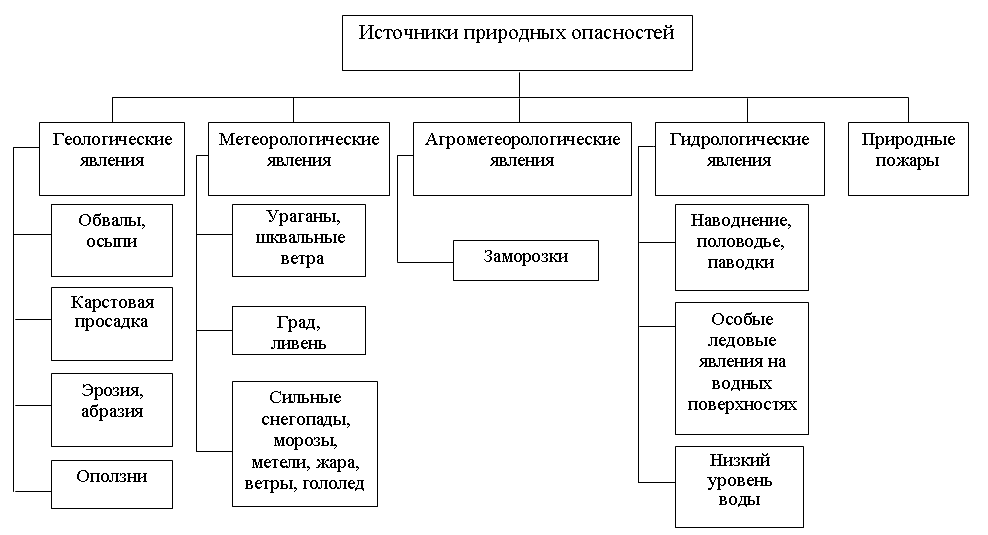 На территории Селищинского сельского поселения наблюдаются следующие опасные экзогенные геологические процессы: подтопление грунтовыми водами, оползни, обвалы, переработка берега, оврагообразование. Анализ чрезвычайных ситуаций и предпосылок их возникновения показывает, что названные явления могут возникнуть практически в любой момент при осложнении ряда природных факторов. Для предотвращения плоскостного смыва и роста оврагов используются три вида мероприятий: агротехнические, гидротехнические и лесомелиоративные.С целью благоустройства овражных территорий предлагается проведение специальных инженерных мероприятий в составе:-	частичной или полной засыпки овражных территорий;-	срезка и террасирование склона в целях повышения его устойчивости;-	регулирования стока поверхностных вод с помощью вертикальной планировки и устройства системы поверхностного водоотвода склоновых и присклоновых территорий;-	регулирования грунтового стока с помощью строительства дренажей;-	каптажа родников;-	агролесомелиорации склонов и присклоновых территорий.Для борьбы с речной эрозией необходимо проведение мероприятий по берегоукреплению на разрушенных эрозией склонах, если этот процесс угрожает жилой, общественной застройке, промышленной или складской зонам, автомобильным дорогам, проходящим вдоль эрозионных склонов.Оползни осложняют склоны многих долин рек, отмечаются в бортах крупных оврагов.Для стабилизации оползневых проявлений необходимо:-	срезка и террасирование склона в целях повышения его устойчивости;-	регулирование стока поверхностных вод с помощью вертикальной планировки территории и устройства системы поверхностного водоотвода (перехват поверхностного стока и водоотвод минуя по возможности оползневой склон);-	регулирование грунтового стока по склонам и тальвегам оврагов и речным склонам;-	предотвращение инфильтрации воды в грунт, в том числе обеспечение контроля и своевременную ликвидацию утечек из водонесущих коммуникаций;-	строительство удерживающих сооружений;-	агролесомелиорация склонов и присклоновых территорий;-	закрепление грунтов.Характерным для Республики Мордовия из гидрологических чрезвычайных ситуаций является половодье. Территория поселения ежегодно подвергается воздействию весеннего половодья в большей или меньшей степени, в зависимости от ряда природных факторов (запас воды в снежном покрове перед началом снеготаяния, атмосферные осадки в период весеннего таяния и половодья, глубина промерзания почвы и др.), влияющих на интенсивность притока талых вод и их объем.В период половодья возможно затопление пониженных участков местности в населенных пунктах, сельскохозяйственных полей и угодий, автомобильных дорог, повреждение крупных промышленных и транспортных объектов.Анализ опасных гидрологических ситуаций и предпосылок их возникновения показывает, что весеннее половодье может создать очень опасную ситуацию, вплоть до угрозы жизни людей.При этом период половодья в Селищинском сельском поселении не является опасным, поскольку реки сельского  поселения разливаются не до  критического уровня. В паводковый период значительно возрастает интенсивность боковой речной эрозии, что приводит к разрушениям или создает опасность для находящихся в береговых зонах построек и сооружений в ряде населенных пунктов, способствует развитию оползневых процессов по крутым склонам практически всех рек как крупных, так и малых.Хлебные массивы в поселении занимают большие площади. Горючим материалом в них являются: хлебные злаки, технические культуры, кустарники и камыш.Все эти материалы воспламеняются от малейшего источника зажигания, особенно при сухой погоде.Пожары на хлебных массивах развиваются очень быстро, на скорость распространения пожара особенно влияет сила ветра. В засушливую погоду скорость распространения пламени по высоким хлебам и травам достигает 500-600 м/мин. При отсутствии ветра пожары распространяются со скоростью 10-15 м/мин.Для обеспечения безопасности и создания возможности борьбы с пожарами хлебные массивы необходимо разделять на участки площадью до  прокосами шириной 10-, по прокосу делают пропашку шириной 5-.В период уборки необходимо усиливать дежурство на полях.На территории Селищинского сельского поселения Краснослободского муниципального района возможны риски возникновения чрезвычайных ситуаций:- техногенного характера, связанные с авариями на объектах водоснабжения, электроэнергетики и газораспределительных систем;- природные чрезвычайные ситуации, связанные с опасными метеорологическими явлениями (очень сильный ветер, шквал, сильный ливень, крупный град, подтопления в период весеннего половодья).Согласно Межгосударственному стандарту ГОСТ 22.0.06-97/ГОСТ Р 22.0.06-95 «Безопасность в чрезвычайных ситуациях. Источники природных чрезвычайных ситуаций. Поражающие факторы. Номенклатура параметров поражающих воздействий» (принят и введен в действие постановлением Госстандарта России от 20.06.1995 г. № 308) на территории Селищинского сельского поселения возможны следующие источники природных чрезвычайных ситуаций:Таблица 15. Источники природных чрезвычайных ситуацийДвижение автотранспорта вне дорог затруднено, а в весенне-осенний период практически невозможно.Продолжительность снежного покрова 115-120 дней. Время начала ледостава конец ноября, начало декабря, время вскрытия рек в апреле. К числу опасных природных явлений относятся засухи, суховеи, град, сильные ветры и ливни, оползни.В зимнее время характерны снежные бураны, заносы автомобильных дорог, повреждение линий электроснабжения и связи.Большие запасы поверхностных вод сосредоточены в многочисленных старинных озерах, находящихся в долине реки Мокша, значительная часть занята болотами. Реки поселения принадлежат к равнинному типу с преобладанием снегового питания, отчетливо выражено весеннее половодье, во время которого наблюдается наивысшие годовые уровни, устойчивая летнее – осенняя межень с редкими паводками и устойчивая зимняя межень.Весенний подъем уровня воды чаще всего начинается в конце марта, начале апреля еще подо льдом. Подъем уровня воды во время половодья происходит быстро и интенсивно, продолжительностью 8-10 дней. Средняя интенсивность подъема воды 40-80 см. в сутки, пик половодья держится 2,5 дней в первой половине апреля, после чего начинается спад. В летне-весенний период могут быть паводки в связи с ливневыми осадками. Многолетние наблюдения за развитием паводковой ситуации в весеннее половодье позволяет сделать вывод о том, что на территории Селищинского сельского поселения катастрофических затоплений территорий не происходит. Однако, при критическом подъеме воды в реке Мокша (6,3 м.) возможны некритические подтопления. Возникновение природных опасных явлений зависит в большей степени от природно-климатических условий. Поэтому масштабы их возникновения будут определяться погодными условиями. Чрезвычайная ситуация техногенного характера Чрезвычайная ситуация техногенного характера – состояние, при котором в результате возникновения источника техногенной чрезвычайной ситуации на объекте, определенной территории или акватории нарушаются нормальные условия жизни и деятельности людей, возникает угроза их жизни и здоровью, наносится ущерб имуществу населения, народному хозяйству и окружающей природной среде. Источник техногенной чрезвычайной ситуации – опасное техногенное происшествие, в результате которого на объекте, определенной территории или акватории произошла техногенная чрезвычайная ситуация.Основными источниками территориального техногенного воздействия являются промышленные потенциально опасные объекты и транспорт, объекты жилищно-коммунального хозяйства (ЖКХ) и агропромышленного комплекса.Проблема техногенной безопасности порождена количественным и качественным ростом экономики. Количественный рост выражается через непрерывное увеличение числа производственных организмов и рост объемов производства. Качественный рост особенно наглядно демонстрируют высокие технологии и предельная сложность многих промышленных изделий.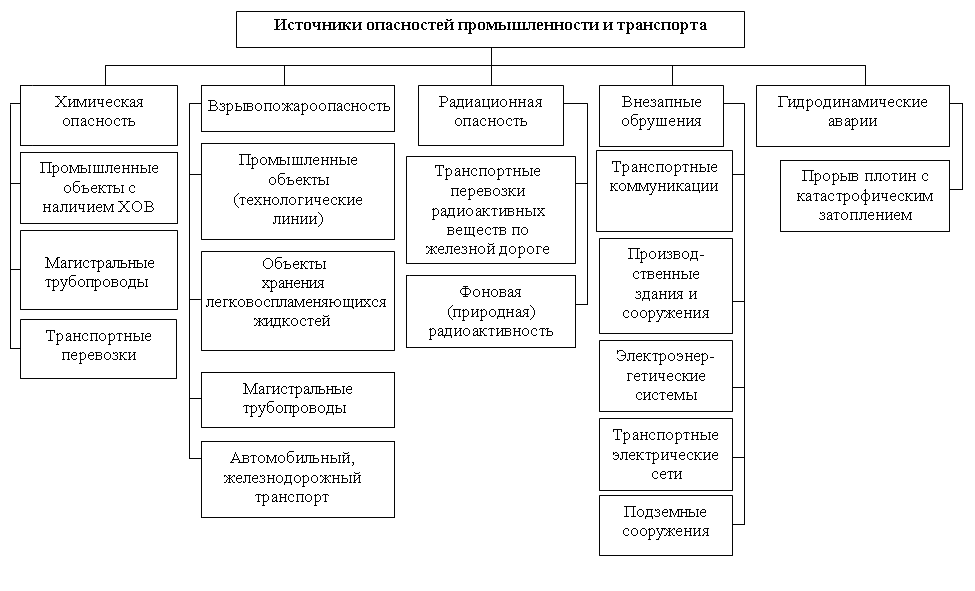 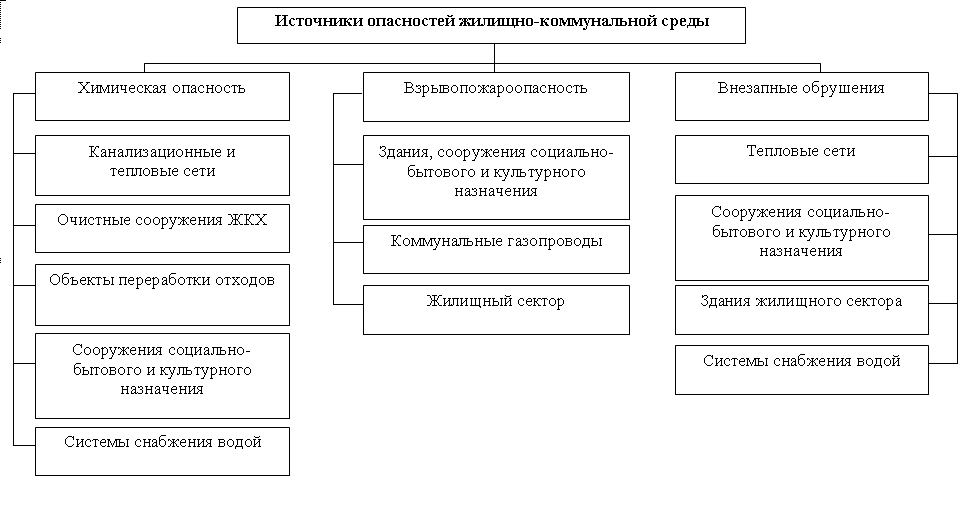 Аварии на транспортеОсновными причинами возникновения дорожно-транспортных происшествий в Селищинском сельском поселении являются:-	нарушение правил дорожного движения;-	неровное покрытие с дефектами, отсутствие горизонтальной разметки и ограждений на опасных участках;-	недостаточное освещение дорог;-	качество покрытий – низкое сцепление, особенно зимой и др. факторы.Подобные аварии, произошедшие вне населенных пунктов, наносят экологический ущерб окружающей среде, но они гораздо опаснее в населенных пунктах, где помимо загрязнения местности опасности подвергаются жизнь и здоровье людей. Поэтому остро ставится проблема обхода населенных пунктов.Для пропуска по дорогам негабаритных и опасных грузов оформляются специальные разрешения и органами ГИБДД определяются маршруты и время перевозок.Совершенствование и развитие городских улиц и дорог способствует безопасности дорожного движения, предотвращению аварий и риска возникновения чрезвычайных ситуаций.Для обеспечения быстрого и безопасного движения и предупреждения чрезвычайных ситуаций на дорогах города необходим комплекс организационных строительных, планировочных и мероприятий требующих, помимо капиталовложений, длительного периода времени.К числу мероприятий по предотвращению чрезвычайных ситуаций на автотранспорте относятся:-	улучшение качества зимнего содержания дорог, особенно на дорогах с уклонами, перед мостами, на участках с пересечением оврагов и на участках пересечения с магистральными трубопроводами, в период гололеда;-	устройство ограждений, разметка, установка дорожных знаков, улучшение освещения на автодорогах;-	работа служб ГИБДД на дорогах за соблюдением скорости движения, особенно участках, пересекающих овраги;-	комплекс мероприятий по предупреждению и ликвидации возможных экологических загрязнений при эксплуатации мостов и дорог (водоотвод с проезжей части, борьба с зимней скользкостью на мостах без применения хлоридов и песка, укрепление обочин на подходах к мостам, закрепление откосов насыпи, озеленение дорог).-	укрепление обочин, откосов насыпей, устройство водоотводов и других инженерных мероприятий для предотвращения размывов на предмостных участках;-	регулярная проверка состояния постоянных автомобильных мостов через реки и овраги;-	очистка дорог в зимнее время от снежных валов, сужающих проезжую часть и ограничивающих видимость.Аварии на взрывопожароопасных объектахК числу взрывопожароопасных объектов относятся предприятия и объекты производящие, использующие, хранящие или транспортирующие горючие и взрывоопасные вещества: предприятия химической, газовой, нефтеперерабатывающей, целлюлозно-бумажной, пищевой, лакокрасочной промышленности, все виды транспорта, перевозящего взрывопожароопасные вещества, топливозаправочные станции, газо-, нефте- и продуктопроводы.Чаще всего непосредственными причинами возникновения пожара служат замыкания в электропроводках, утечка газа и его взрыв, неисправность отопительных систем, емкостей с легковоспламеняющимися жидкостями.Для предотвращения ЧС проектом определены общие организационные мероприятия:-	совершенствование службы оповещения о создавшейся ЧС и необходимых действиях;-	точное выполнение плана-графика предупредительных ремонтов и профилактических работ, соблюдение их объемов и правил проведения;-	регулярная проверка соблюдения действующих норм и правил по промышленной безопасности;-	регулярное проведение тренировок по отработке действий в случае ЧС.Анализ чрезвычайных ситуаций показал, что основную долю пожаров в  сельском поселении составляют пожары, происходящие в жилом секторе, как правило, их количество возрастает с наступлением холодов.К основным причинам возгорания относятся: неосторожное обращение с огнем и нарушение правил пожарной безопасности при эксплуатации электроприборов, оборудования и печей.В соответствии с Федеральным законом №123-ФЗ «Технический регламент о требованиях пожарной безопасности» от 22.07.2008 года ст.76 дислокация подразделений пожарной охраны на территориях поселений и городских округов определяется из условия, что время прибытия первого подразделения к месту вызова в сельских поселениях не должно превышать 20 минут.В удаленных населенных пунктах, с малой численностью населения, оказывающихся за двадцатиминутным временным радиусом выезда, проектом предлагается организация добровольных пожарных дружин и снабжение их необходимыми техническими средствами тушения пожаров.На объектах должна предусматриваться система пожарной безопасности, направленная на предотвращение воздействия на людей опасных факторов пожара, в том числе их вторичных проявлений.В населенных пунктах предусматривается объединение противопожарного водопровода с хозяйственно-питьевым. На первый этап развития и на планируемый срок, принимается один пожар в населенном пункте, с расходом воды на наружное пожаротушение 5 л/сек. Вода для тушения пожара хранится в противопожарных резервуарах, каждый поселковый водопровод должен иметь их не менее двух.На водопроводной сети в смотровых колодцах устанавливаются противопожарные гидранты с радиусом действия .В населенных пунктах, где нет централизованной системы водоснабжения, должно быть предусмотрено строительство местных противопожарных водоемов.Во всех населенных пунктах на искусственных и естественных водоемах и реках предлагается организация пирсов и подъездов для забора воды пожарными автомобилями.Согласно Национальному стандарту РФ ГОСТ Р 22.0.05-2020 «Безопасность в чрезвычайных ситуациях. Техногенные чрезвычайные ситуации. Термины и определения» (утвержден и введен в действие Приказом Федерального агентства по техническому регулированию и метрологии № 644-ст от 11.09.2020 г.), возможно возникновение следующих техногенных чрезвычайных ситуаций:Промышленная аварияПромышленная авария – авария на промышленном объекте, в технической системе или на промышленной установке. Согласно письму Главного управления Министерства чрезвычайных ситуаций России по Республике Мордовия, опасных производственных объектов I и II классов опасности, аварии на которых могут привести к возникновению чрезвычайных ситуаций (в соответствии с письмом Волжско-Окского управления Федеральной службы по экологическому, технологическому и атомному надзору от 12.04.2022 № 310-1094), а также потенциально опасных объектов (в соответствии с перечнем, утвержденным Протоколом заседания комиссии по предупреждению и ликвидации чрезвычайных ситуаций и обеспечению пожарной безопасности Республики Мордовия от 27.05.2021 №3), на территории Селищинского сельского поселения нет.Гидродинамическая аварияГидродинамическая авария – авария на гидротехническом сооружении, связанная с распространением с большой скоростью воды и создающая угрозу возникновения техногенной чрезвычайной ситуации. На территории Селищинского сельского поселения гидротехнические  сооружения не расположены, следовательно опасность гидродинамической аварии отсутствует.Пожары и взрывыПожаровзрывоопасный объект – объект, на котором производят, используют, перерабатывают, хранят или транспортируют легковоспламеняющиеся и пожаровзрывоопасные вещества, создающие реальную угрозу возникновения техногенной чрезвычайной ситуации.Пожаровзрывоопасные объекты, такие как склады нефти, нефтепродуктов и т.п. на территории сельского поселения отсутствуют.В отношении Селищинского сельского поселения, к пожаровзрывоопасным объектам можно отнести источники тепловой энергии (в т.ч. индивидуальные и централизованные тепловые пункты) и иные объекты жилищно-коммунального хозяйства. Наибольшую опасность в данном случае представляют:• Перегрев теплоносителя выше критической точки, что характеризуется значительным повышением давления, которое способно вызвать аварийную разгерметизацию и взрыву.• Физический износ, коррозия, механические  повреждения, температурная деформация оборудования и трубопроводов. Опасности, связанные с физическим износом и коррозией, актуальны, так как обращаемые в процессах опасные вещества обладают повышенными коррозионными свойствами (особенно при повышенном содержании влаги и в условиях повышенных температур). В данных условиях обращаемые вещества способны взаимодействовать со стенками аппаратов и трубопроводов, что снижает срок службы оборудования, может привести к аварийной разгерметизации и выбросу опасных веществ в окружающую среду, взрывам и пожарам на территории объекта.• Возможные ошибки при эксплуатации.Риски возникновения чрезвычайных ситуаций на объектах жилищно-коммунального хозяйства находятся на минимальном уровне.В Селищинском сельском поселении радиационно-химических опасных объектов не имеется. Распоряжением Администрации Селищинского сельского поселения Краснослободского муниципального района №1 от 04.04.2022 г. «О мерах по усилению пожарной безопасности на территории Селищинского  сельского поселения Краснослободского муниципального  района в весенне-летний период 2022 года»  предусмотрен список мероприятий который необходим для соблюдения не только в весеннее-летний период, но и на постоянной основе.Таблица 16. План комплексных мер по подготовке к весенне-летнему пожароопасному сезону 2022 года  на территории Селищинского сельского поселения.Также Распоряжением Администрации Селищинского сельского поселения Краснослободского муниципального района Республики Мордовия №3 от 26.04.2022 г. «О создании профилактических групп по проведению мероприятий по пожарной безопасности в границах населѐнного пункта Селищинского сельского поселения» утвержден состав профилактической группы по проведению мероприятий по пожарной безопасности в границах населѐнного пункта Селищинского сельского поселения Краснослободского муниципального района Республики Мордовия.Таблица 17. Профилактическая группа по проведению мероприятий по пожарной безопасности.Опасные происшествия на транспортеТранспортная авария – авария на транспорте, повлекшая за собой гибель людей, причинение пострадавшим тяжелых телесных повреждений, уничтожение и повреждение транспортных сооружений и средств или ущерб окружающей природной среде. Транспортные аварии разделяют по видам транспорта, на котором они произошли и (или) по поражающим факторам опасных грузов.Опасный груз: опасное вещество, материал, изделие и отходы производства, которые вследствие их специфических свойств при транспортировании или перегрузке могут создать угрозу жизни и здоровью людей, вызвать загрязнение окружающей природной среды, повреждение и уничтожение транспортных сооружений, средств и иного имущества.Дорожно-транспортное происшествие – транспортная авария, возникшая в процессе дорожного движения с участием транспортного средства и повлекшая за собой гибель людей и (или) причинение им тяжелых телесных повреждений, повреждения транспортных средств, дорог, сооружений, грузов или иной материальный ущерб.Основные причины возникновения:• высокая интенсивность движения;• неудовлетворительное состояние и зауженность отдельных участков дорог;• конфликтные точки в местах пересечений автодорог (съезды и примыкания к жилым и промышленным территориям).Риски возникновения железнодорожной аварий отсутствуют в связи с отсутствием на территории поселения железнодорожных путей.Перечень возможных источников ЧС биолого-социального характера на проектируемой территории.Состояние, при котором в результате возникновения источника биолого-социальной чрезвычайной ситуации на определенной территории нарушаются нормальные условия жизни и деятельности людей, существования сельскохозяйственных животных и произрастания растений, возникает угроза жизни и здоровью людей, широкого  распространения инфекционных болезней, потерь сельскохозяйственных животных и растений.Источник биолого-социальной чрезвычайной ситуации – особо опасная или широко распространенная инфекционная болезнь людей, сельскохозяйственных животных и растений, в результате которой на определенной территории произошла или может возникнуть биолого-социальная чрезвычайная ситуация.Наступление биолого-социальных чрезвычайных ситуаций на территории Селищинского сельского поселения возможно в осенне-зимний период при заболеваниях гриппом.В результате аварий на водопроводных сетях и связанным с ними нарушением снабжения населения доброкачественной водой возможно возникновение вспышек острых кишечных инфекций.Также источником возникновения чрезвычайной ситуации биолого-социального характера могут стать места захоронения (кладбище).Случаи заболевания брюшным тифом, холерой на территории сельского поселения не имеются. В эпизоотическом отношении в поселении обстановка благополучная, случаев заболевания крупнорогатого скота сибирской язвой не наблюдается.На территории Селищинского сельского поселения согласно письму Министерства сельского хозяйства и продовольствия Республики Мордовия расположен сибиреязвенный скотомогильник площадью 200 кв.м.Защита населения в случае чрезвычайной ситуацииДля качественного выявления, оценки и контроля за радиационной, химической, эпидемиологической и гидрометеорологической обстановкой своевременного обеспечения информацией органов управления гражданской обороны (далее – ГО) в г. Краснослободске создана сеть наблюдения и лабораторного контроля (СНЛК) на базе ФБУЗ «Центр гигиены и эпидемиологии», метеостанция. Основной задачей Краснослободской метеостанцией по обеспечению действия сил и средств является оповещение населения, формирований гражданской обороны об опасных явлениях погоды и гидрометеорологического режима.Для своевременного предупреждения и ликвидации ЧС на территории Краснослободского муниципального района созданы нештатные формирования гражданской обороны, в которые входят специальные службы. Система оповещения органов гражданской обороны и ЧС населения основана на базе Краснослободского филиала в Республике Мордовия ОАО «Ростелеком» (служба связи и оповещения). Формирования, привлекаемые для ликвидации возможных ЧС, оповещаются Единой дежурно-диспетчерской службой. Организация связи с подчиненными вышестоящими и взаимодействующими органами управления осуществляется при помощи обычных средств связи, а также по каналам ведомственной связи. Население оповещаются об угрозе чрезвычайных ситуаций и о характере ЧС при помощи мегафонов установленных на спец. автомобилях ГИБДД, МЧС и др.Медицинское обеспечение сил и средств, привлекаемых для ликвидации ЧС, осуществляется силами медицинской службы. Организуется дежурство бригад скорой медицинской помощи, строгий санитарный надзор за организацией питания, санитарно-бытовыми условиями. В зависимости от вида и масштабов ЧС организуются различные варианты лечебно-эвакуационных мероприятий. Доврачебную помощь оказывают фельдшерско-акушерские пункты и врачебные амбулатории вблизи возникновения ЧС. Первую врачебную помощь оказывают бригады скорой медицинской помощи и врачебно-санитарные бригады. Оказание квалификационной и специализированной помощи возможно на базе ГБУЗ РМ «Краснослободская МБ», в виду отсутствия в сельском поселении больницы. Для оказания всех видов медицинской помощи привлекаются все лечебно-профилактические и медицинские учреждения района.Защита населения оказавшегося в зоне чрезвычайной ситуации осуществляется в основном его отселением в безопасные места, путем вывода части населения пешим  порядком и автотранспортом.Население, попавшее в зону радиационного и химического заражения, при невозможности вывода, укрываются в жилых зданиях, производственных  помещениях с последующей их герметизацией. Защита культурных и материальных ценностей осуществляется путем вывоза в безопасные места, с организацией их охраны.Ввиду отсутствия на территории Краснослободского муниципального района опасных объектов возникновение крупных производственных аварий и катастроф маловероятно, а их последствия в целом незначительны. Однако ввиду большого объема грузоперевозок по автодорогам на территории района возможны крупные транспортные аварии. Вся необходимая документация для правового обеспечения деятельности служб и организаций по предупреждению и ликвидации ЧС и обеспечению пожарной безопасности разработана и доведена до исполнителей. РАЗДЕЛ 4.  ПЕРЕЧЕНЬ ЗЕМЕЛЬНЫХ УЧАСТКОВ, КОТОРЫЕ ВКЛЮЧАЮТСЯ В ГРАНИЦЫ НАСЕЛЕННЫХ ПУНКТОВ, ВХОДЯЩИХ В СОСТАВ ПОСЕЛЕНИЯ, ИЛИ ИСКЛЮЧАЮТСЯ ИЗ ИХ ГРАНИЦ, С УКАЗАНИЕМ КАТЕГОРИЙ ЗЕМЕЛЬ, К КОТОРЫМ ПЛАНИРУЕТСЯ ОТНЕСТИ ЭТИ ЗЕМЕЛЬНЫЕ УЧАСТКИ, И ЦЕЛЕЙ ИХ ПЛАНИРУЕМОГО ИСПОЛЬЗОВАНИЯСогласно статье 8 Земельного кодекса Российской Федерации № 136-ФЗ от 25.10.2001 г. (ред. от 14.07.2022 г.) перевод земель населенных пунктов в земли иных категорий и земель иных категорий в земли населенных пунктов независимо от их форм собственности осуществляется путем установления или изменения границ населенных пунктов в порядке, установленном настоящим Кодексом и законодательством Российской Федерации о градостроительной деятельности.Таблица 17. Перечень земельных участков, которые исключаются из границы населенных пунктовРАЗДЕЛ 5. ОЦЕНКА ВОЗМОЖНОГО ВЛИЯНИЯ ПЛАНИРУЕМЫХ ДЛЯ РАЗМЕЩЕНИЯ ОБЪЕКТОВ МЕСТНОГО ЗНАЧЕНИЯ ГОРОДСКОГО ПОСЕЛЕНИЯ НА КОМПЛЕКСНОЕ РАЗВИТИЕ ЭТИХ ТЕРРИТОРИЙТаблица 18. Технико-экономические показатели генерального планаРАЗДЕЛ 6. УТВЕРЖДЕННЫЕ ДОКУМЕНТАМИ ТЕРРИТОРИАЛЬНОГО ПЛАНИРОВАНИЯ РОССИЙСКОЙ ФЕДЕРАЦИИ, ДОКУМЕНТАМИ ТЕРРИТОРИАЛЬНОГО ПЛАНИРОВАНИЯ ДВУХ И БОЛЕЕ СУБЪЕКТОВ РОССИЙСКОЙ ФЕДЕРАЦИИ, ДОКУМЕНТАМИ ТЕРРИТОРИАЛЬНОГО ПЛАНИРОВАНИЯ СУБЪЕКТА РОССИЙСКОЙ ФЕДЕРАЦИИ СВЕДЕНИЯ О ВИДАХ, НАЗНАЧЕНИИ И НАИМЕНОВАНИЯХ ПЛАНИРУЕМЫХ ДЛЯ РАЗМЕЩЕНИЯ НА ТЕРРИТОРИЯХ ПОСЕЛЕНИЯ ОБЪЕКТОВ ФЕДЕРАЛЬНОГО ЗНАЧЕНИЯ, ОБЪЕКТОВ РЕГИОНАЛЬНОГО ЗНАЧЕНИЯ, ИХ ОСНОВНЫЕ ХАРАКТЕРИСТИКИ, МЕСТОПОЛОЖЕНИЕ, ХАРАКТЕРИСТИКИ ЗОН С ОСОБЫМИ УСЛОВИЯМИ ИСПОЛЬЗОВАНИЯ ТЕРРИТОРИЙ В СЛУЧАЕ, ЕСЛИ УСТАНОВЛЕНИЕ ТАКИХ ЗОН ТРЕБУЕТСЯ В СВЯЗИ С РАЗМЕЩЕНИЕМ ДАННЫХ ОБЪЕКТОВ, РЕКВИЗИТЫ УКАЗАННЫХ ДОКУМЕНТОВ ТЕРРИТОРИАЛЬНОГО ПЛАНИРОВАНИЯ, А ТАКЖЕ ОБОСНОВАНИЕ ВЫБРАННОГО ВАРИАНТА РАЗМЕЩЕНИЯ ДАННЫХ ОБЪЕКТОВ НА ОСНОВЕ АНАЛИЗА ИСПОЛЬЗОВАНИЯ ЭТИХ ТЕРРИТОРИЙ, ВОЗМОЖНЫХ НАПРАВЛЕНИЙ ИХ РАЗВИТИЯ И ПРОГНОЗИРУЕМЫХ ОГРАНИЧЕНИЙ ИХ ИСПОЛЬЗОВАНИЯВ проекте генерального плана Селищинского сельского поселения учтены мероприятия федерального и регионального значения, утверждённые в составе соответствующих документов территориального планирования.Сведения о планируемых объектах федерального значенияВ Селищинском сельском поселении  Краснослободского муниципального района Республики Мордовия не предусмотрено строительство новых объектов федерального значения.2. Сведения о планируемых объектах регионального значения В Селищинском сельском поселении  Краснослободского муниципального района Республики Мордовия не предусмотрено строительство новых объектов регионального значения.РАЗДЕЛ 7. УТВЕРЖДЕННЫЕ ДОКУМЕНТОМ ТЕРРИТОРИАЛЬНОГО ПЛАНИРОВАНИЯ МУНИЦИПАЛЬНОГО РАЙОНА СВЕДЕНИЯ О ВИДАХ, НАЗНАЧЕНИИ И НАИМЕНОВАНИЯХ ПЛАНИРУЕМЫХ ДЛЯ РАЗМЕЩЕНИЯ НА ТЕРРИТОРИИ ПОСЕЛЕНИЯ, ВХОДЯЩЕГО В СОСТАВ МУНИЦИПАЛЬНОГО РАЙОНА, ОБЪЕКТОВ МЕСТНОГО ЗНАЧЕНИЯ МУНИЦИПАЛЬНОГО РАЙОНА, ИХ ОСНОВНЫЕ ХАРАКТЕРИСТИКИ, МЕСТОПОЛОЖЕНИЕ, ХАРАКТЕРИСТИКИ ЗОН С ОСОБЫМИ УСЛОВИЯМИ ИСПОЛЬЗОВАНИЯ ТЕРРИТОРИЙ В СЛУЧАЕ, ЕСЛИ УСТАНОВЛЕНИЕ ТАКИХ ЗОН ТРЕБУЕТСЯ В СВЯЗИ С РАЗМЕЩЕНИЕМ ДАННЫХ ОБЪЕКТОВ, РЕКВИЗИТЫ УКАЗАННОГО ДОКУМЕНТА ТЕРРИТОРИАЛЬНОГО ПЛАНИРОВАНИЯ, А ТАКЖЕ ОБОСНОВАНИЕ ВЫБРАННОГО ВАРИАНТА РАЗМЕЩЕНИЯ ДАННЫХ ОБЪЕКТОВ НА ОСНОВЕ АНАЛИЗА ИСПОЛЬЗОВАНИЯ ЭТИХ ТЕРРИТОРИЙ, ВОЗМОЖНЫХ НАПРАВЛЕНИЙ ИХ РАЗВИТИЯ И ПРОГНОЗИРУЕМЫХ ОГРАНИЧЕНИЙ ИХ ИСПОЛЬЗОВАНИЯ1. Сведения о планируемых объектах местного (муниципального района) значения.В Селищинском сельском поселении  Краснослободского муниципального района Республики Мордовия не предусмотрено строительство новых объектов местного (муниципального района) значения.ЧАСТЬ 1.ПОЯСНИТЕЛЬНАЯ ЗАПИСКА С МАТЕРИАЛАМИ ПО ОБОСНОВАНИЮ ГЕНЕРАЛЬНОГО ПЛАНАРАЗДЕЛ 1.СВЕДЕНИЯ О ПЛАНАХ И ПРОГРАММАХ КОМПЛЕКСНОГО СОЦИАЛЬНО-ЭКОНОМИЧЕСКОГО РАЗВИТИЯ МУНИЦИПАЛЬНОГО ОБРАЗОВАНИЯ, ДЛЯ РЕАЛИЗАЦИИ КОТОРЫХ ОСУЩЕСТВЛЯЕТСЯ СОЗДАНИЕ ОБЪЕКТОВ МЕСТНОГО ЗНАЧЕНИЯ7ГЛАВА 1.ОБЩИЕ ПОЛОЖЕНИЯ71.1 Решение о разработке Генерального плана71.2 Нормативная правовая база7РАЗДЕЛ 2.ОБОСНОВАНИЕ ВЫБРАННОГО ВАРИАНТА РАЗМЕЩЕНИЯ ОБЪЕКТОВ МЕСТНОГО ЗНАЧЕНИЯ ПОСЕЛЕНИЯ, НА ОСНОВЕ АНАЛИЗА ИСПОЛЬЗОВАНИЯ ТЕРРИТОРИЙ ПОСЕЛЕНИЯ, ВОЗМОЖНЫХ НАПРАВЛЕНИЙ РАЗВИТИЯ ЭТИХ ТЕРРИТОРИЙ И ПРОГНОЗИРУЕМЫХ ОГРАНИЧЕНИЙ ИХ ИСПОЛЬЗОВАНИЯ13ГЛАВА 2.ХАРАКТЕРИСТИКА ПРИРОДНЫХ УСЛОВИЙ И РЕСУРСОВ ТЕРРИТОРИИ132.1 История Селищинского сельского поселения132.2 Особенности расположения поселения152.3 Рельеф и геологическое строение162.4 Подземные водоносные горизонты и ресурсы подземных вод172.5 Инженерно-геологические условия и процессы182.6 Климат192.7 Почвы202.8 Растительный и животный мир212.9 Общий анализ экологического состояния21ГЛАВА 3.ФУНКЦИОНАЛЬНЫЕ ЗОНЫ223.1 Функциональное зонирование223.2 Перечень функциональных зон22ГЛАВА 4.ОЦЕНКА ВОЗМОЖНОГО ВЛИЯНИЯ ПЛАНИРУЕМЫХ ДЛЯ РАЗМЕЩЕНИЯ ОБЪЕКТОВ МЕСТНОГО ЗНАЧЕНИЯ ПОСЕЛЕНИЯ НА КОМПЛЕКСНОЕ РАЗВИТИЕ ЭТИХ ТЕРРИТОРИЙ254.1 Транспортная инфраструктура254.1.1 Характеристика254.1.2 Современное состояние254.1.3 Проектные предложения304.2 Инженерная инфраструктура304.2.1 Характеристика304.2.2 Современное состояние314.2.3 Проектные предложения364.3 Объекты социально-бытового обслуживания394.3.1 Характеристика инфраструктуры394.3.2 Современное состояние394.3.3. Проектные предложения414.4 Демографическая ситуация и трудовые ресурсы424.5 Жилищное строительство434.5.1 Современное состояние434.5.2 Проектные предложения444.6 Производственная сфера454.7 Объекты культурного наследия454.8 Особо охраняемые природные территории49ГЛАВА 5.ЗОНЫ С ОСОБЫМИ УСЛОВИЯМИ ИСПОЛЬЗОВАНИЯ ТЕРРИТОРИИ515.1 Основные положения515.2 Виды зон с особыми условиями использования территории и их характеристика53РАЗДЕЛ 3.ПЕРЕЧЕНЬ И ХАРАКТЕРИСТИКА ОСНОВНЫХ ФАКТОРОВ РИСКА ВОЗНИКНОВЕНИЯ ЧРЕЗВЫЧАЙНЫХ СИТУАЦИЙ ПРИРОДНОГО И ТЕХНОГЕННОГО ХАРАКТЕРА74РАЗДЕЛ 4.ПЕРЕЧЕНЬ ЗЕМЕЛЬНЫХ УЧАСТКОВ, КОТОРЫЕ ВКЛЮЧАЮТСЯ В ГРАНИЦЫ НАСЕЛЕННЫХ ПУНКТОВ, ВХОДЯЩИХ В СОСТАВ ПОСЕЛЕНИЯ, ИЛИ ИСКЛЮЧАЮТСЯ ИЗ ИХ ГРАНИЦ, С УКАЗАНИЕМ КАТЕГОРИЙ ЗЕМЕЛЬ, К КОТОРЫМ ПЛАНИРУЕТСЯ ОТНЕСТИ ЭТИ ЗЕМЕЛЬНЫЕ УЧАСТКИ, И ЦЕЛЕЙ ИХ ПЛАНИРУЕМОГО ИСПОЛЬЗОВАНИЯ91РАЗДЕЛ 5.ОЦЕНКА ВОЗМОЖНОГО ВЛИЯНИЯ ПЛАНИРУЕМЫХ ДЛЯ РАЗМЕЩЕНИЯ ОБЪЕКТОВ МЕСТНОГО ЗНАЧЕНИЯ ГОРОДСКОГО ПОСЕЛЕНИЯ НА КОМПЛЕКСНОЕ РАЗВИТИЕ ЭТИХ ТЕРРИТОРИЙ92РАЗДЕЛ 6.УТВЕРЖДЕННЫЕ ДОКУМЕНТАМИ ТЕРРИТОРИАЛЬНОГО ПЛАНИРОВАНИЯ РОССИЙСКОЙ ФЕДЕРАЦИИ, ДОКУМЕНТАМИ ТЕРРИТОРИАЛЬНОГО ПЛАНИРОВАНИЯ СУБЪЕКТА РОССИЙСКОЙ ФЕДЕРАЦИИ, ДОКУМЕНТАМИ ТЕРРИТОРИАЛЬНОГО ПЛАНИРОВАНИЯ МУНИЦИПАЛЬНОГО РАЙОНА СВЕДЕНИЯ О ВИДАХ, НАЗНАЧЕНИИ И НАИМЕНОВАНИЯХ, ПЛАНИРУЕМЫХ ДЛЯ РАЗМЕЩЕНИЯ НА ТЕРРИТОРИЯХ ПОСЕЛЕНИЯ, ГОРОДСКОГО ОКРУГА ОБЪЕКТОВ ФЕДЕРАЛЬНОГО ЗНАЧЕНИЯ, ОБЪЕКТОВ РЕГИОНАЛЬНОГО ЗНАЧЕНИЯ, ИХ ОСНОВНЫЕ ХАРАКТЕРИСТИКИ, МЕСТОПОЛОЖЕНИЕ, ХАРАКТЕРИСТИКИ ЗОН С ОСОБЫМИ УСЛОВИЯМИ ИСПОЛЬЗОВАНИЯ ТЕРРИТОРИЙ В СЛУЧАЕ, ЕСЛИ УСТАНОВЛЕНИЕ ТАКИХ ЗОН ТРЕБУЕТСЯ В СВЯЗИ С РАЗМЕЩЕНИЕМ ДАННЫХ ОБЪЕКТОВ, РЕКВИЗИТЫ УКАЗАННЫХ ДОКУМЕНТОВ ТЕРРИТОРИАЛЬНОГО ПЛАНИРОВАНИЯ, А ТАКЖЕ ОБОСНОВАНИЕ ВЫБРАННОГО ВАРИАНТА РАЗМЕЩЕНИЯ ДАННЫХ ОБЪЕКТОВ НА ОСНОВЕ АНАЛИЗА ИСПОЛЬЗОВАНИЯ ЭТИХ ТЕРРИТОРИЙ, ВОЗМОЖНЫХ НАПРАВЛЕНИЙ ИХ РАЗВИТИЯ И ПРОГНОЗИРУЕМЫХ ОГРАНИЧЕНИЙ ИХ ИСПОЛЬЗОВАНИЯ941. Сведения о планируемых объектах федерального значения942. Сведения о планируемых объектах регионального и местного (муниципального района) значения94РАЗДЕЛ 7.УТВЕРЖДЕННЫЕ ДОКУМЕНТОМ ТЕРРИТОРИАЛЬНОГО ПЛАНИРОВАНИЯ МУНИЦИПАЛЬНОГО РАЙОНА СВЕДЕНИЯ О ВИДАХ, НАЗНАЧЕНИИ И НАИМЕНОВАНИЯХ ПЛАНИРУЕМЫХ ДЛЯ РАЗМЕЩЕНИЯ НА ТЕРРИТОРИИ ПОСЕЛЕНИЯ, ВХОДЯЩЕГО В СОСТАВ МУНИЦИПАЛЬНОГО РАЙОНА, ОБЪЕКТОВ МЕСТНОГО ЗНАЧЕНИЯ МУНИЦИПАЛЬНОГО РАЙОНА, ИХ ОСНОВНЫЕ ХАРАКТЕРИСТИКИ, МЕСТОПОЛОЖЕНИЕ, ХАРАКТЕРИСТИКИ ЗОН С ОСОБЫМИ УСЛОВИЯМИ ИСПОЛЬЗОВАНИЯ ТЕРРИТОРИЙ В СЛУЧАЕ, ЕСЛИ УСТАНОВЛЕНИЕ ТАКИХ ЗОН ТРЕБУЕТСЯ В СВЯЗИ С РАЗМЕЩЕНИЕМ ДАННЫХ ОБЪЕКТОВ, РЕКВИЗИТЫ УКАЗАННОГО ДОКУМЕНТА ТЕРРИТОРИАЛЬНОГО ПЛАНИРОВАНИЯ, А ТАКЖЕ ОБОСНОВАНИЕ ВЫБРАННОГО ВАРИАНТА РАЗМЕЩЕНИЯ ДАННЫХ ОБЪЕКТОВ НА ОСНОВЕ АНАЛИЗА ИСПОЛЬЗОВАНИЯ ЭТИХ ТЕРРИТОРИЙ, ВОЗМОЖНЫХ НАПРАВЛЕНИЙ ИХ РАЗВИТИЯ И ПРОГНОЗИРУЕМЫХ ОГРАНИЧЕНИЙ ИХ ИСПОЛЬЗОВАНИЯ951. Сведения о планируемых объектах местного (муниципального района) значения.95ЧАСТЬ 2.КАРТЫ В СОСТАВЕ МАТЕРИАЛОВ ПО ОБОСНОВАНИЮ ГЕНЕРАЛЬНОГО ПЛАНАКарта 1.Карта планируемого размещения объектов местного значенияКарта 2.Карта планируемого размещения объектов местного значения (Фрагмент I)Карта 3.Карта границ населенных пунктовКарта 4.Карта границ населенных пунктов (Фрагмент I)Карта 5.Карта функциональных зон поселенияКарта 6.Карта функциональных зон поселения (Фрагмент I)Карта 7.Карта объектов культурного наследияКарта 8.Карта границ зон с особыми условиями использования территории Карта 9.Карта границ зон с особыми условиями использования территории (Фрагмент I)Карта 10.Карта территорий, подверженных риску возникновения чрезвычайных ситуация природного и техногенного характераКарта 11.Карта территорий, подверженных риску возникновения чрезвычайных ситуация природного и техногенного характера (Фрагмент I)Карта 12.Карта современного использования территорииКарта 13.Карта современного использования территории (Фрагмент I)НазваниеМестоположениеВпадаетБассейновый округРечной бассейнРечной подбассейнДлина водотокаВодосборная площадьСтуденец29 км по пр. берегу р. Урейрека Урей (Урейка) в 29 км от устьяОкский бассейновый округОкаМокша18 км49,7 км²Урей258 км по лв. берегу р. Мокшарека Мокша в 258 км от устьяОкский бассейновый округОкаМокша47 км455 км²Парка40 км по пр. берегу р. Урейрека Урей (Урейка) в 40 км от устьяОкский бассейновый округОкаМокша26 км111 км²Кадастровый номерНаименованиеХарактеристикиРасположение13:14:0415001:1192Скважина №111Площадь застройки 8,4 кв.м., глубина 135 мРеспублика Мордовия, Краснослободский муниципальный район, Селищинское сельское поселение, с. Селищи, ул. Молодежная13:14:0415001:1193Скважина №1308Площадь застройки 16,2 кв.м., глубина 95 мРеспублика Мордовия, Краснослободский муниципальный район, Селищинское сельское поселение, с. Селищи, ул. Мелиораторов13:14:0415001:1197Скважина №2210Площадь застройки 10 кв.м., глубина 110 мРеспублика Мордовия, Краснослободский муниципальный район, Селищинское сельское поселение, с. Селищи, ул. КироваМесяцыIIIIIIIVVVIVIIVIIIIXXXIXIIГодt o-10,4-10-4,15,813,717,319,417,711,74,5-2,4-7,84,8Направление ветраССВВЮВЮЮЗЗСЗШтильТеплый период IV-X2551181662117Холодный период XI-III64712152810810Год115412132410174Код зоныНаименованиеХарактеристика701010101Зона застройки индивидуальными жилыми домами Зона застройки индивидуальными жилыми выделена для размещения жилых домов, не выше 3-х этажей, высотой не более двадцати метров, для постоянного и временного проживания в сочетании с ведением личного подсобного хозяйства, отдыха или индивидуальной трудовой деятельности. Режим использования приусадебных земельных участков устанавливается настоящими Правилами в соответствии с законодательством Российской Федерации. 701010405Зона транспортной инфраструктурыЗона транспортной инфраструктуры предназначена для размещения сооружений и коммуникаций автомобильного транспорта, связи, инженерного оборудования.701010600Зона рекреационного назначенияДанная функциональная зона предназначена для отдыха, туризма, занятий физической культурой и спортом.701010300Общественно-деловая зонаДанная зона  предназначена для размещения объектов здравоохранения, культуры, торговли, общественного питания, социального и коммунально-бытового назначения, предпринимательской деятельности, объектов среднего профессионального и высшего образования, административных, научно-исследовательских учреждений, культовых зданий, стоянок автомобильного транспорта, объектов делового, финансового назначения, иных объектов, связанных с обеспечением жизнедеятельности граждан. Границы зоны скорректированы в соответствии с фактически сложившимися на местности землепользованиями и сведениями Единого государственного  реестра недвижимости.701010501Зона сельскохозяйственных угодийЗона включает в себя сельскохозяйственные угодья, объекты сельскохозяйственного назначения и предназначенные для ведения сельского хозяйства, садоводства и огородничества, личного подсобного хозяйства, развития объектов сельскохозяйственного назначения.701010701Зона кладбищФункциональная зона предназначена для размещения кладбищ и мест захоронения, а так же для размещения соответствующих культовых сооружений и осуществление деятельности по производству продукции ритуально-обрядового назначения.701010503Производственная зона сельскохозяйственных предприятийВ производственных зонах сельских поселений и населенных пунктов (далее производственные зоны) следует размещать животноводческие, птицеводческие и звероводческие предприятия, предприятия по хранению и переработке сельскохозяйственной продукции, ремонту, техническому обслуживанию и хранению сельскохозяйственных машин и автомобилей, по изготовлению строительных конструкций, изделий и деталей из местных материалов, машиноиспытательные станции, ветеринарные учреждения, теплицы и парники, промысловые цеха, материальные склады, транспортные, энергетические и другие объекты, связанные с проектируемыми предприятиями, а также коммуникации, обеспечивающие внутренние и внешние связи объектов производственной зоны.№ п/пАдрес объектаВид контейнераКол-во контейнеров1с. Селищи , ул. Молодежная 1Контейнер 1,1 12с. Селищи, ул. Молодежная 14Контейнер 1,1 13с. Селищи, ул. Молодежная  8Контейнер 1,1 14с.Селищи, Комсомольская 3Контейнер 1,1 15с. Селищи, Комсомольская 17Контейнер 1,1 16с. Селищи, Ленина 5Контейнер 1,1 17с. Селищи, Ленина 28Контейнер 1,1 28с. Селищи, Чапаева 8Контейнер 1,1 19с. Селищи, Буденного 2Контейнер 1,1 110с. Селищи, Буденного 13Контейнер 1,1 111с. Селищи, Чернышевского 5Контейнер 1,1 112с. Селищи, Мелиораторов 11Контейнер 1,1 113с. Селищи, Мелиораторов 8Контейнер 1,1 114с. Селищи, Первомайская 11Контейнер 1,1 115с. Селищи, Кирова 31Контейнер 1,1 116с. Селищи, Кирова 33Контейнер 1,1 117с. Селищи, Кирова 25Контейнер 1,1 218с. Селищи, Красная Горка 13Контейнер 1,11Полное наименование организацииАдрес, телефон организацииООО «Газпром межрегионгаз Саранск» в г. Краснослободск431260, г. Краснослободск, ул. Калинина, д.30А, (83443) 2-06-41, 2-06-42Полное наименование организацииАдрес, телефон организацииРуководитель (ФИО)Муниципальное бюджетное общеобразовательное учреждение «Селищинская СОШ»431282, Республика Мордовия, Краснослободский район, с. Селищи, ул. Буденного д.1а, тел: 88344327347Волкова В.НКотельнаяМарка котловВвод в эксплуатациюОтдельнаяИШМА-1002007гНаименование объектаМестоположениеОбщеобразовательные учрежденияОбщеобразовательные учрежденияОбщеобразовательные учреждения11Муниципальное бюджетное общеобразовательное учреждение «Селищинская средняя общеобразовательная школа» Краснослободского муниципального района Республики Мордовия431282, Республика Мордовия, Краснослободский район, с. Селищи, ул. Буденного, д. 1аНаименованиена 01.01.2021 г.на 01.01.2022 г.Общая численность населения, чел.547472Число родившихся12Число умерших67Естественный прирост по годам, чел.-5-5КатегорияНаименование ОКН (в соответствии с НПА органа государственной власти субъекта РФ о его постановке на государственную охрану)Наименование и реквизиты НПА органа государственной власти о постановке ОКН на государственную охрану (включая наименование НПА об уточнении пообъектного состава)Местонахождение ОКН (в соответствии с НПА органа государственной власти субъекта РФ о его постановке на государственную охрану)Границы территорий и зоны охраныЗащитные зоныПамятники историиФедер.Могила Веденяпина Аполлона Васильевича (1801-1872), декабристаПост. СМ РСФСР от 07.09.1976 г. № 495 «О дополнении постановления Совета Министров РСФСР от 30 августа 1960 г. № 1327 «О дальнейшем улучшении дела охраны памятников культуры в РСФСР»Республика Мордовия, Краснослободский район, село Селищи, ул. Молодежная, 25 (центр села около ДК)Не утвержденыНе требуютсяФедер.Усадьба, в которой после возвращения из ссылки жил и в 1872 г. умер член Общества соединенных славян Веденяпин Аполлон ВасильевичПост. СМ РСФСР от 07.09.1976 г. № 495 «О дополнении постановления Совета Министров РСФСР от 30 августа 1960 г. № 1327 «О дальнейшем улучшении дела охраны памятников культуры в РСФСР»Республика Мордовия, Краснослободский район, д. ТройняНе утвержденыРегион.Памятник воинам, погибшим в Великой Отечественной войне 1941-1945 гг.Пост. СМ МАССР от 16.09.1970 г. №596 «Об улучшении постановки дела охраны, эксплуатации и учета памятников истории и культуры Мордовской АССР»Республика Мордовия, Краснослободский район, с. Селищи, ул. Ленинна, 2А (в центре села на площади, рядом со зданием местного отделения связи)Не утвержденыНе требуютсяПамятники искусстваРегион.Памятник В.И.ЛенинуПост. СМ МАССР от 16.09.1970 г. №596 «Об улучшении постановки дела охраны, эксплуатации и учета памятников истории и культуры Мордовской АССР»Республика Мордовия, Краснослободский район, с. Селищи,ул. Молодежная (центр села, около здания ДК)Не утвержденыНе требуютсяПроектный номинальный класс напряжения, кВРасстояние, мДо 12 (для линий с самонесущими или изолированными проводами, проложенных по стенам зданий, конструкциям и т.д., охранная зона определяется в соответствии с установленными нормативными правовыми актами минимальными допустимыми расстояниями от таких линий)1-2010 (5 - для линий с самонесущими или изолированными проводами, размещенных в границах населенных пунктов)351511020150, 22025300,500,+/-40030750,+/-75040115055Наименование водного объектаПротяженность водотока, кмРазмер водоохраной зоны (м)Размер прибрежной защитной полосы (м)Впадает в:р. Урей (Урейка)4710040р. Мокшар. Парка2610040р. Урейр. Студенец1810040р. УрейБереговая линия (реестровый номер)Прибрежная защитная полоса(реестровый номер)Водоохранная зона(реестровый номер)Документ основанияр. Урей13:00-5.3513:00-6.31013:00-6.308Приказом «Об установлении береговой линии (границы водного объекта), границы водоохранной зоны и прибрежной защитной полосы рек на территории Республики Мордовия» № 1058 от 02.11.2017 г. выдан Министерством лесного, охотничьего хозяйства и природопользования Республики Мордовия.р. Парка13:14-5.213:14-6.34113:14-6.340Приказ Министерства лесного, охотничьего хозяйства и природопользования Республики Мордовия «Об установлении береговых линий (границ водных объектов), границ водоохранных зон и границ прибрежных защитных полос рек Парца, Виндрей, Шуструй...» № 1050 от 06.11.2018 г. выдан Министерством лесного, охотничьего хозяйства и природопользования Республики Мордовия (Минлесхоз Республики Мордовия).Источник природной ЧСНаименование поражающего фактора природной ЧСХарактер действия, проявления поражающего фактора источника природной ЧССильный ветерАэродинамическийВетровой потокСильный ветерАэродинамическийВетровая нагрузкаСильный ветерАэродинамическийАэродинамическое давлениеСильный ветерАэродинамическийВибрацияСильные осадкиСильные осадкиСильные осадкиПродолжительный дождь (ливень)ГидродинамическийПоток (течение) водыСильный снегопадГидродинамическийСнеговая нагрузкаСильный снегопадГидродинамическийСнежные заносыСильная метельГидродинамическийСнеговая нагрузкаСильная метельГидродинамическийВетровая нагрузкаСильная метельГидродинамическийСнежные заносыГололедГравитационныйГололедная нагрузкаГололедДинамическийВибрацияГрадДинамическийУдарТуманТеплофизическийСнижение видимости (помутнение воздуха)ЗаморозокТепловойОхлаждение почвы, воздухаЗасухаТепловойНагревание почвы, воздухаГрозаЭлектрофизическийЭлектрические разряды№ п/пНаименование мероприятийИсполнительСрок исполнения1Проверить состояние противопожарных водоемов, подъездов к нимАдминистрация Селищинского сельского поселенияапрель2Провести очистку территории Селищинского сельского поселения от горючих отходов и мусораАдминистрация Селищинского сельского поселенияпостоянно3Активизировать информационную работу по доведению до населения правил безопасного поведения на природе и профилактики случаев неосторожного обращения с огнемАдминистрация Селищинского сельского поселенияпостоянно4Запретить разведение костров,  сжигание порубочных остатков мусора, сухой травы и бытовых  отходов, на территориях, прилегающих к жилым домам, иным постройкам.Администрация Селищинского сельского поселенияпостоянно5Довести до граждан Селищинского сельского поселения постоянно проживающих (дачников) требования пожарной безопасности с вручением памяток и проведением противопожарного инструктажа.Администрация Селищинского сельского поселенияпостоянно6Жителям Селищинского сельского поселения установить у каждого жилого строения емкости ( бочки) с водойАдминистрация Селищинского сельского поселенияпостоянно7Провести сходы граждан по вопросам профилактики пожаровАдминистрация Селищинского сельского поселенияпостоянно8На подведомственных объектах содержать в исправности телефонную связь и первичные средства пожаротушенияАдминистрация Селищинского сельского поселенияпостоянно9Осуществлять регулярный вывоз бытовых отходов и уборку мусора на контейнерных площадкахАдминистрация Селищинского сельского поселенияпостоянноНаселенный пунктФ.И.ОтелефонДолжность Примечаниес. СелищиНикитина Мария Владимировна89093247234Глава Селищинского сельского поселенияс. СелищиГорелова Лариса Васильевна89026666875Зам главы Селищинского сельского поселенияс. СелищиПузанова Ольга Николаевна89520728379депутатПо согласованиюЗемельный участок, его кадастровый номерКатегория земельПланируемая категория земель13:14:0415004:14Земли населенных пунктовЗемли сельскохозяйственного назначения№  п/пПоказатели территориального планированияПоказатели территориального планированияЕдиница измеренияСовременное состояние на 2022 г.Современное состояние на 2022 г.2025 г.2030 г.12234456IТерриторияТерриторияТерриторияТерриторияТерриторияТерриторияТерритория1.1Всего Всего кв. км69,7769,7769,7769,77IIАдминистративно-территориальное устройствоАдминистративно-территориальное устройствоАдминистративно-территориальное устройствоАдминистративно-территориальное устройствоАдминистративно-территориальное устройствоАдминистративно-территориальное устройствоАдминистративно-территориальное устройство2.1Статус муниципального образования--Сельское поселениеСельское поселениеСельское поселениеСельское поселение2.2Количество населенных пунктовединицединиц3333IIIНаселениеНаселениеНаселениеНаселениеНаселениеНаселениеНаселение3.1Всего чел.чел.472472--3.2Плотность населения чел. на кв. кмчел. на кв. км6,776,77--IVОбъекты социального и культурно-бытового обслуживания местного значенияОбъекты социального и культурно-бытового обслуживания местного значенияОбъекты социального и культурно-бытового обслуживания местного значенияОбъекты социального и культурно-бытового обслуживания местного значенияОбъекты социального и культурно-бытового обслуживания местного значенияОбъекты социального и культурно-бытового обслуживания местного значенияОбъекты социального и культурно-бытового обслуживания местного значения4.1Система образования и воспитанияобъектобъект11114.2Амбулатории/поликлиникиобъектобъект11114.3Объекты культуры и искусстваобъектобъект1111VТранспортная инфраструктураТранспортная инфраструктураТранспортная инфраструктураТранспортная инфраструктураТранспортная инфраструктураТранспортная инфраструктураТранспортная инфраструктура5.1Протяженность автомобильных дорог общего пользования местного значениякмкм12,3---5.2Наличие регулярного автобусного и (или) железнодорожного сообщения с административным центром муниципального районада/нетда/нетдададада5.3Общественный транспорт5.3Рейсов в деньрейсы в деньрейсы в день2---5.3Маршрутыединицединиц1---VIИнженерная инфраструктураИнженерная инфраструктураИнженерная инфраструктураИнженерная инфраструктураИнженерная инфраструктураИнженерная инфраструктураИнженерная инфраструктура6.1Электроснабжение6.1Количество электрических подстанцийобъектобъект11116.2Водоснабжение6.2Протяженность уличной водопроводной сетимм7211---6.4Газоснабжение6.4Протяженность сетеймм26580---VIIРитуальное обслуживание населенияРитуальное обслуживание населенияРитуальное обслуживание населенияРитуальное обслуживание населенияРитуальное обслуживание населенияРитуальное обслуживание населенияРитуальное обслуживание населения7.1Общее количество кладбищ единицединиц1111VIIIОхрана природы и рациональное природопользованиеОхрана природы и рациональное природопользованиеОхрана природы и рациональное природопользованиеОхрана природы и рациональное природопользованиеОхрана природы и рациональное природопользованиеОхрана природы и рациональное природопользованиеОхрана природы и рациональное природопользование8.1Места складирования отходов:8.2- скотомогильникиединицединиц1111